ГОБПОУ «Елецкий колледж экономики, промышленности и отраслевых технологий»Методические указания по проведению практических занятий по междисциплинарному курсу МДК.02.01 Планирование и организация работы структурного подразделения  для специальности 15.02.08 Технология машиностроенияСоставитель: Нетета М.А., преподаватель дисциплин профессионального циклаСОДЕРЖАНИЕI Паспорт методических указаний по проведению практических занятий1 Область применения ..……………………………………………………2 Объекты оценивания – результаты освоения ..………………..……..…3 Система оценивания выполнения практических занятий……………..II Методические указания по проведению практических занятий1 Методические указания по проведению практических занятий для студентовСписок практических занятий:Расчет численности персонала структурного подразделенияПостроение организационной структуры подразделенияРасчет потребного количества оборудования и показателей его использованияПланирование производственной программы структурного подразделенияРасчет производственной мощности и загрузки оборудованияПланирование фонда заработной платы структурного подразделенияРасчет параметров поточных линийРасчет размера производственной партии и периодичности её запуска. Построение календарных плановОпределение длительности производственного циклаРасчет плановой сметы расходов на содержание и эксплуатацию оборудованияЭкономическое обоснование и выбор оптимального варианта технологического процессаНормирование потребности предприятия в отдельных видах материально-технических средствМетоды управления трудовым коллективом структурного подразделенияПринятие управленческих решенийДелегирование полномочийИнструменты эффективного управленияПринятие управленческих решений при планировании организационно-технического уровня производства (анализ ситуаций)Анализ мотивации структурного подразделения. Разработка системы мотивацииМетоды управления трудовым коллективом структурного подразделенияПринятие управленческих решенийОценка эффективности. Система показателей эффективности подразделения.Выявление резервов повышения эффективности.Анализ экономических результатов деятельности подразделенияАнализ рациональности технологических процессов и организации труда в структурном подразделенииАнализ причин брака при изготовлении изделийОценка и факторный анализ показателей прибыли и рентабельностиРасчет технико-экономических показателей деятельности структурного подразделенияОценка экономической эффективности деятельности подразделенияI Паспорт методических указаний по проведению практических занятий1 Область примененияМетодические указания по проведению практических занятий предназначены для студентов ГОБПОУ «Елецкий колледж экономики, промышленности и отраслевых технологий» специальности 15.02.08 Технология машиностроения для подготовки к практическим занятиям с целью освоения практических умений и навыков и профессиональных компетенций.Методические указания по проведению практических занятий составлены в соответствии с рабочей программой МДК.02.01 Планирование и организация работы структурного подразделения  ППССЗ специальности 15.02.08 Технология машиностроения.2 Объекты оценивания – результаты освоенияМетодические указания по выполнению практических занятий разработаны согласно рабочей программе МДК.02.01 Планирование и организация работы структурного подразделения   (относится к общепрофессиональным дисциплинам профессионального цикла и требованиям к умениям и знаниям Федерального государственного образовательного стандарта среднего профессионального образования (далее – ФГОС СПО) по специальности 15.02.08 Технология машиностроения.Практические занятия направлены на освоение следующих умений и знаний согласно ФГОС СПО.умения:- рационально организовывать рабочие места, участвовать в расстановке кадров, обеспечивать их предметами и средствами труда;- рассчитывать показатели, характеризующие эффективность организации основного и вспомогательного оборудования;- принимать и реализовывать управленческие решения;- мотивировать работников на решение производственных задач;- управлять конфликтными ситуациями, стрессами и рисками;знания:- особенности менеджмента в области профессиональной деятельности;- принципы, формы и методы организации производственного и технологического процессов;- принципы делового общения в коллективеМетодические указания по выполнению практического занятия содержат теоретические основы, которыми студенты должны владеть перед проведением практическим занятием. Практические занятия следует проводить по мере прохождения студентами теоретического материала.Практические занятия рекомендуется производить в следующей последовательности:- вводная беседа, во время которой кратко напоминаются теоретические вопросы по теме занятия, разъясняется сущность, цель, методика выполнения работы;- самостоятельное выполнение необходимых расчетов;- обработка результатов расчетов;- защита практического занятия в форме собеседования по методике проведения и результатам проделанной работы.Практическое занятие рассчитано на 2 часа.3 Система оценивания выполнения практических занятийПрактические занятия проводятся с целью овладения указанным видом профессиональной деятельности и соответствующими профессиональными компетенциями.При оценивании практической работы студента учитывается следующее:- качество выполнения работы;- качество оформления отчета по работе;- качество устных ответов на контрольные вопросы при защите работы.Каждый вид работы оценивается по 5-ти бальной шкале.«5» (отлично) – за глубокое и полное овладение содержанием учебного материала, в котором студент свободно и уверенно ориентируется; за умение практически применять теоретические знания, высказывать и обосновывать свои суждения. Оценка «5» (отлично) предполагает грамотное и логичное изложение ответа.«4» (хорошо) – если студент полно освоил учебный материал, владеет научно-понятийным аппаратом, ориентируется в изученном материале, осознанно применяет теоретические знания на практике, грамотно излагает ответ, но содержание и форма ответа имеют отдельные неточности.«3» (удовлетворительно) – если студент обнаруживает знание и понимание основных положений учебного материала, но излагает его неполно, непоследовательно, допускает неточности, в применении теоретических знаний при ответе на практико-ориентированные вопросы; не умеет доказательно обосновать собственные суждения.«2» (неудовлетворительно) – если студент имеет разрозненные, бессистемные знания, допускает ошибки в определении базовых понятий, искажает их смысл; не может практически применять теоретические знания.II Методические указания по проведению практических занятийПрактические занятия следует проводить по мере прохождения студентами теоретического материала.Практические занятия рекомендуется производить в следующей последовательности:вводная беседа, во время которой кратко напоминаются теоретические вопросы по теме занятия, разъясняется сущность, цель, методика выполнения задания;самостоятельное выполнение необходимых расчетов;обработка результатов расчетов, оформление отчета;защита практического занятия в форме собеседования по методике проведения и результатам проделанной работы.1 Методические указания по проведению практических занятий для студентовК выполнению практического занятия необходимо приготовиться до начала занятия, используя рекомендованную литературу и конспект лекций. Студенты обязаны иметь при себе линейку, карандаш, калькулятор, тетрадь для практических работ.Отчеты по практическим занятиям оформляются в письменном виде (в тетради для практических работ), аккуратно и должны включать в себя следующие пункты:название практической работы и ее цель;порядок выполнения работы;далее пишется «Ход работы» и выполняются этапы практической работы, согласно выше приведенному порядку.При подготовке к сдаче задания, необходимо ответить на предложенные контрольные вопросы.При оценивании практического занятия учитывается следующее:- качество выполнения практической части работы (соблюдение методики выполнения, точность расчетов, получение результатов в соответствии с целью работы);- качество оформления отчета по практическому занятию (в соответствии с установленными требованиями);- качество устных ответов на контрольные вопросы при защите работы (глубина ответов, знание методики выполнения работы, использование специальной терминологии).Если отчет по работе не сдан во время (до выполнения следующей работы) по неуважительной причине, оценка за лабораторную работу снижается.Практическое занятие №1Тема: «Расчет численности персонала структурного подразделения»	Цель занятия – научиться рассчитывать численность работников по категориямДля выполнения работы необходимо знать:– сущность и классификацию персонала предприятия; – сущность списочной, среднесписочной и явочной численности работников;– основы нормирования труда. Для выполнения работы необходимо уметь:– находить и использовать необходимую экономическую информацию; – рассчитывать численность персонала структурного подразделения;	Выполнение данной практической работы способствует формированию профессиональной компетенции ПК 2.1.	Участвовать в планировании и организации работы структурного подразделения.	ВРЕМЯ ВЫПОЛНЕНИЯ: 90 минут	КРАТКАЯ ТЕОРИЯ И МЕТОДИЧЕСКИЕ РЕКОМЕНДАЦИИ 	В практике учета кадров различают списочный состав, среднесписочный и явочный. 	В списочный состав работников предприятия входят все категории постоянных, сезонных и временных работников, принятых на работу на срок не менее 5 дней. Кроме того, в списочный состав включаются также работники, принятые на работу по основной деятельности предприятия на срок свыше 1 дня. Включение в списочный состав производится со дня их зачисления на работу. В списках работников предприятия должны состоять как фактически работающие на данный период времени, так и отсутствующие на работе по каким-либо причинам. 	Среднесписочная численность работников за отчетный месяц определяется путем суммирования числа работников за все календарные дни отчетного месяца, включая праздничные и выходные дни, и деления полученной суммы на число календарных дней отчетного периода. При этом списочное число работников за выходной или праздничный день принимается равным списочному числу работников за предшествующий рабочий день. 	От списочного состава работников следует отличать явочный, который показывает, сколько человек из числа состоящих в списке явилось на работу. 	Число фактически работающих показывает численность персонала не только явившегося, но и фактически приступившего к работе. Разность между явочным числом и числом фактически работающих показывает число лиц, находившихся в целодневных простоях (из-за аварий…) 	 Для определения потребного количества рабочих рассчитывают годовой эффективный фонд времени, устанавливающий число рабочих часов, которое должно быть отработано 1-м рабочим за год.Где Др – количество рабочих дней в году;О – средняя продолжительность отпусков, дни.Н – средняя продолжительность невыходов в связи с болезнью и другими уважительными причинами, дни. – продолжительность смены, час.Расчет численности основных производственных рабочих производится отдельно по каждой профессии (токарь, фрезеровщик и т.д.) и разрядам.Списочная численность основного производства равна:Где mc - количество станков, обслуживающих одновременно одним рабочим.Однако в практике работы предприятия имеется значительное количество работ, не подлежащих нормированию.В этом случае расчет производиться менее точно по средней выработке одного рабочего за предыдущий год.Эта выработка увеличивается на процент планируемого роста производительности труда.Численность основных производственных рабочих на ненормируемых работах равна:Где ПР – план производства на ненормируемых работах, руб.Птр – планируемая производительность труда (выработка), руб.Численность вспомогательных рабочих может определять:- по местам обслуживания. Так рассчитывается численность транспортных рабочих.- по нормам времени. Так производят расчет численности ремонтных рабочих. Чем больше трудоемкость ремонтных работ, тем больше требуется ремонтных рабочих.- по нормам относительной численности, т.е. в % к числу основных производственных рабочих. Так производится расчет контролеров, кладовщиков, комплектовщиков, распределителей работ.- по нормам обслуживания. Так рассчитывается численность наладчиков оборудования. Явочная численность наладчиков равна: Где S – количество станков, требующих наладки.– коэффициент сменности работы оборудования. - норма обслуживания на 1 наладчика в смену, шт.Норма обслуживания показывает, сколько станков данного типа может обслуживать наладчик за смену. Она устанавливается по каждому виду оборудования отдельно и зависит от сложности оборудования и его наладки.Списочная численность наладчиков равна:Где 		Rп.яв – количество наладчиков явочная, чел.	К – коэффициент, учитывающий потери времени по уважительным причинам (болезни, отпуска).	а – планируемый % потерь времени по уважительным причинам.	Потребное количество ИТР, МОП, охраны определяется по штатному расписанию которое разрабатывается предприятием самостоятельно на основании производственной структуры предприятия и структуры управления предприятием.ПОРЯДОК ВЫПОЛНЕНИЯ РАБОТЫ И ФОРМА ОТЧЕТНОСТИ	Решите задачи, используя приведенные алгоритмы. 	Пример 1	На участке установлено 50 станков. Режим работы 2 смены. Норма обслуживания 4 станка на 1 рабочего. Определить явочное количество рабочих.	РешениеОпределяем явочное количество рабочих 	Задача 1	На участке установлено 60 станков. Режим работы 2 смены. Норма обслуживания 3 станка на 1 рабочего. Определить явочное количество рабочих.	Пример 2 В цехе установлено 120 станков. Режим работы 3 смены. В 1-ю смену отработало 120 станков, во 2-ю смену 100 станков, в 3-ю смену 50 станков. Норма обслуживания на одного наладчика в смену 12 станков. Потери времени по уважительным причинам 10%. Определить списочную численность наладчиковРешениеОпределяем коэффициент сменностиОпределяем явочную численность наладчиковОпределяем коэффициент, учитывающий потери времени по уважительным причинам (болезни, отпуска).Определяем списочную численность наладчиков 	Задача 2	В цехе установлено 130 станков. Режим работы 3 смены. В 1-ю смену отработало 125 станков, во 2-ю смену 120 станков, в 3-ю смену 100 станков. Норма обслуживания на одного наладчика в смену 10 станков. Потери времени по уважительным причинам 11%. Определить списочную численность наладчиков	Пример 3	Годовая программа выпуска 14000 шт. Коэффициент выполнения норм 1,1. Продолжительность смены 8 ч. Штучно-калькуляционное время изготовления одного изделия 7 нормо-часов. Количество рабочих дней в году 256дней. Продолжительность отпуска 23 дня. Средняя продолжительность невыходов на работу 7 дней. Определить списочную численность рабочих.	РешениеРассчитываем годовой эффективный фонд времени = (256 – (23+7)) =1808 час.Списочная численность основного производства равна:	Задача 3	Годовая программа выпуска 15000 шт. Коэффициент выполнения норм 1,2. Продолжительность смены 8 ч. Штучно-калькуляционное время изготовления одного изделия 5 нормо-часов. Количество рабочих дней в году 258дней. Продолжительность отпуска 22 дня. Средняя продолжительность невыходов на работу 17 дней. Определить списочную численность рабочих.	Пример 4	Определить высвобождение рабочих в результате снижения трудоемкости изготовления изделия на 40%. Трудоемкость изготовления до мероприятий по снижению трудоемкости составляла 1,5часа. Годовой эффективный фонд времени 1820 часов. Коэффициент выполнения норм 1,15. Годовой выпуск продукции 15000штук.	РешениеСписочная численность работников основного производства равна:Определяем трудоемкость изготовления изделия после внедрения мероприятий по её снижению:Списочная численность работников основного производства после снижения трудоемкости:Высвобождение работников	Задача 4	Определить высвобождение рабочих в результате снижения трудоемкости изготовления изделия на 30%. Трудоемкость изготовления до мероприятий по снижению трудоемкости составляла 0,5 часа. Годовой эффективный фонд времени 1835 часов. Коэффициент выполнения норм 1,2. Годовой выпуск продукции 18000штук.	Пример 5	Годовой выпуск продукции составил 400 млн. руб. Производительность труда 15 млн. руб. В планируемом периоде ожидается рост производительности труда на 8%. Определить численность работников в плановом периоде.	РешениеОпределяем производительность труда в плановом периодеОпределяем численность работников в плановом периоде	Задача 5	Годовой выпуск продукции составил 300 млн. руб. Производительность труда 17млн. руб. В планируемом периоде ожидается рост производительности труда на 10%. Определить численность работников в плановом периоде.	Пример 6 	Определить списочную численность рабочих основного производства в разрезе по сменам по следующим исходным данным. Участок работает 2 смены по 8 часов. Средняя продолжительность отпусков 18 дней. Невыходов на работу - 8 дней Количество рабочих дней в году 256 дней. Годовая программа выпуска 500000 штук.	РешениеОпределяем годовой эффективный фонд времени = (156 – (18+8)) =1840 час.Определяем списочную численность работников основного производства по операциям техпроцесса 	Расчеты обобщаем в таблице 1.1.Таблица 1.1 – Техпроцесс обработки деталиЗадача 6	Определить списочную численность рабочих основного производства в разрезе по сменам по следующим исходным данным. Участок работает 2 смены по 8 часов. Средняя продолжительность отпусков 20 дней. Невыходов на работу 11 дней Количество рабочих дней в году 256 дней. Годовая программа выпуска 750 000 штук.Таблица 1.2– Техпроцесс обработки деталиКОНТРОЛЬНЫЕ ВОПРОСЫПонятие списочного и среднесписочного состава работников. Их отличия.Понятие явочной численности работниковКак определяется численность работников основного производства?Как определяется численность вспомогательных рабочих?Практическоезанятие №2Тема: «Построение организационной структуры подразделения»	Цель занятиянаучиться строитьоптимальные структуры, позволяющие внедрить научную организацию рабочих мест; принципы и методы планирования работ на участке; приемы и методы управления структурными подразделениями, при выполнении ими производственных задач;Для выполнения работы необходимо знать:– типы организационных структур; – виды и назначения структурных подразделений;– делегирование полномочий. Для выполнения работы необходимо уметь:– находить и использовать необходимую экономическую информацию; – строить организационную структуру управления структурного подразделения согласно данным штатного расписания.	Выполнение данной практической работы способствует формированию профессиональных компетенций: ПК 2.1. Участвовать в планировании и организации работы структурного подразделения; ПК 2.2.	Участвовать в руководстве работой структурного подразделения.	ВРЕМЯ ВЫПОЛНЕНИЯ: 90 минут	КРАТКАЯ ТЕОРИЯ И МЕТОДИЧЕСКИЕ РЕКОМЕНДАЦИИ 	Понятие организационной структуры	Под организационной структурой управления понимается упорядоченная совокупность взаимосвязанных элементов, находящихся между собой в устойчивых отношениях, обеспечивающих их функционирование и развитие как единого целого. 	Элементами структуры являются отдельные работники, службы и другие звенья аппарата управления. В рамках структуры протекает управленческий процесс (движение информации и принятие управленческих решений), между участниками которого распределены задачи и функции управления, а, следовательно, - права и ответственность за их выполнение.	Построение организационной структуры базируется на функциях менеджмента и определяется принципом первичности функции и вторичности органа управления, имея характер пирамиды, т.е. содержит несколько уровней управления (рисунок 2.1)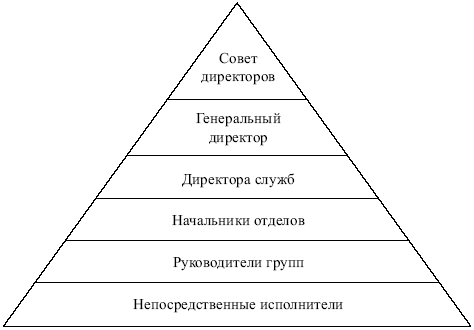 Рисунок 2.1 – Уровни управления организационной структуры	Структура управления характеризуется наличием связей между ее элементами:горизонтальные связи носят характер согласования и являются, как правило, одноуровневыми;вертикальные связи – это связи подчинения, которые возникают при наличии нескольких уровней управления, вертикальные связи бывают линейными и функциональными	Типы организационных структур управления предприятием	На практике существуют несколько типов организационных структур управления предприятием: линейная, функциональная, линейно-функциональная, дивизиональная, матричная. 	Линейная структура управления предприятием подразумевает собой то, что каждым подразделением руководит управленец, осуществляющий единоличное руководство подчиненными сотрудниками и сосредоточивший в себе все функции управления. Данный управленец в свою очередь подчиняется вышестоящему управленцу.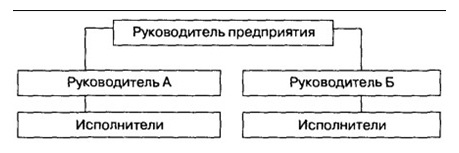 Схема 2.2 Линейная структура	Функциональная - вид организационной структуры, подразумевающий собой группирование конкретных должностей в отделы. Строится на основе общих видов деятельности.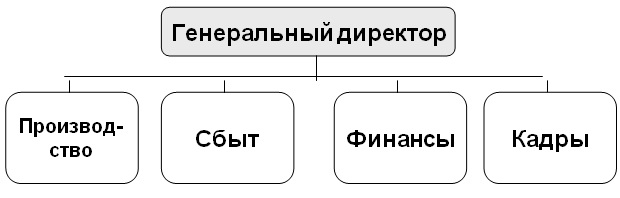 Схема 2.3 Функциональная структура	Линейно-функциональная структура :Назначение функциональных служб заключается в подготовке для линейных руководителей данных, чтобы те в свою очередь могли принять компетентное  решение. 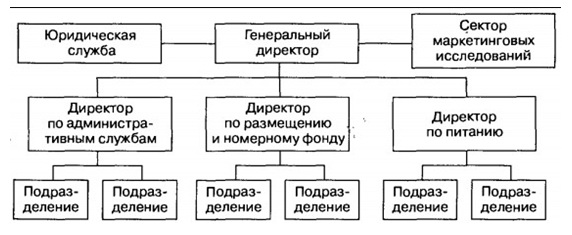 Схема 2.4 Линейно-функциональная структура	Дивизиональная структурауправления подразумевает собой то, что критерием группирования должностей в дивизионы (отделы) выступают виды выпускаемой предприятием продукции, группы потребителей или регионы.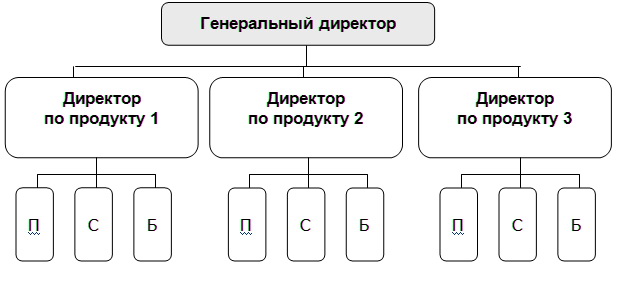 Схема 2.5 Дивизиональная структурауправления	Матричная структурапредполагает одновременное группирование на одном уровне управления по нескольким критериям. На схеме  2.4  представлен матричный тип.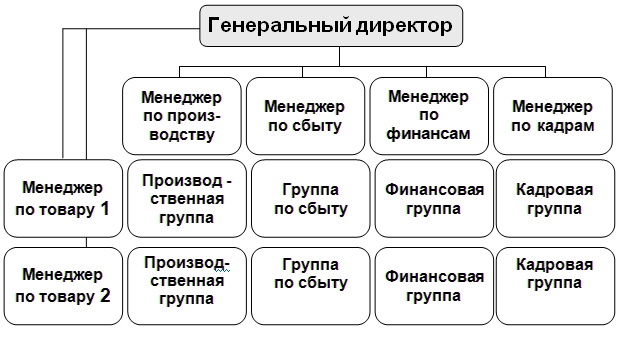 Схема 2.6 Матричная структура	Процедура создания структурного подразделенияФормирование рабочей группы по созданию службы, отвечающей за разработку предложенийОпределение задач и функций службы, сферы полномочий и ответственности;Определение статуса и подотчетности службы, её места в организационной структуреСоставление штатного расписания и должностных инструкций специалистовУстановление перечня критериев оценки работы службыОпределение порядка взаимодействия с другими подразделениямиНазначение руководителя службыРазработка и утверждение Положения о службеИздание приказа о введении организационно-распорядительных документов, регламентирующих деятельность службы	Требования к построению оргструктурыПростота структуры. Чем проще структура, тем мобильнее управление ею и выше шансы на успехЭффективная система связей между подразделениями. Это обеспечивает четкую передачу информации и обратную связьМалозвенность структуры. Чем меньшим количеством звеньев характеризуется структура, тем более оперативной оказывается передача информации как сверху вниз, так и снизу вверхГибкость и приспособляемость. Под влиянием высоких темпов техпрогресса, роста масштабов производства изменяется характер и направление целей предприятия, способы их достижения.	Документы, регламентирующие работу подразделения: положение о подразделении, штатное расписание,должностные инструкции, положение об отчетности, оценке, мотивации и т.д	ПОРЯДОК ВЫПОЛНЕНИЯ РАБОТЫ И ФОРМА ОТЧЕТНОСТИ	Задание 1	Изучите теоретический материал. Структурируйте в виде таблицы 2.1 ответы на вопросы.Таблица 2.1 – Теоретические основы построения организационных структур	Задание 2:	 На основании штатного расписания составить организационную структуру управления ООО «Центр». Отчет оформить в виде схемы. 	Примеры построения оргструктур показаны в приложениях А, Б.Практическое занятие №3Тема: «Расчет потребного количества оборудования и показателей его использования»	Цель занятия– научиться определять потребное количество оборудования и эффективность его использования.Для выполнения работы необходимо знать:– сущность понятия «трудоемкость»– методику расчета потребного количества оборудования; – сущность и методику расчета показателей использования оборудования; Для выполнения работы необходимо уметь:– находить и использовать необходимую экономическую информацию; – определять фонды времени работы оборудования;– определять потребное количество единиц оборудования;– определять коэффициенты загрузки оборудования.	Выполнение данной практической работы способствует формированию профессиональной компетенции ПК 2.1.	Участвовать в планировании и организации работы структурного подразделения.	ВРЕМЯ ВЫПОЛНЕНИЯ: 90 минут	КРАТКАЯ ТЕОРИЯ И МЕТОДИЧЕСКИЕ РЕКОМЕНДАЦИИ 	В плане производства и реализации продукции производится расчет потребного количества оборудования с целью проверки возможности выполнения заданного в плане объема работ на имеющемся оборудовании.Расчет ведется отдельно по каждому типу оборудования по формуле:Где Nгод – годовой объем выпуска изделий, шт.	 Тшт. к – норма времени (трудоемкость) на одно изделие, час.	 – годовой действительный фонд времени работы единицы оборудования, час.	Расчетное значение  сравнивается с имеющимся количеством оборудования данного типа Sи.Степень использования оборудования характеризует коэффициент использования.Ки >1 говорит о наличии «узкого» места, т.е. имеет место перегрузка оборудования.Для ее устранения необходимо часть работ с перегруженных станков перевести на менее загруженные или провести технические мероприятия, по снижению трудоемкостиТшт. к. (применение прогрессивных инструментов, приспособлений и т.д.)ПОРЯДОК ВЫПОЛНЕНИЯ РАБОТЫ И ФОРМА ОТЧЕТНОСТИ:	Решите задачи, используя приведенные алгоритмы. 	Пример 1	Годовая программа выпуска деталей на токарном участке 20000 штук. Штучно-калькуляционное время 1,5 часа. Участок работает в 2 смены. Продолжительность смены 8 часов. Коэффициент выполнения норм 1,5. Количество рабочих дней в году 256 дней. Потери времени на ремонт оборудования 4%. Рассчитать принятое количество токарных станков и коэффициент использования оборудования.	РешениеОпределяем номинальный фонд времени работы оборудованияОпределяем действительный фонд времени работы оборудованияОпределяем расчетное количество оборудования	Определяем коэффициент использования:	 Задача 1 	Годовая программа выпуска деталей на токарном участке 15000 штук. Штучно-калькуляционное время 0,5 часа. Участок работает в 2 смены. Продолжительность смены 8 часов. Коэффициент выполнения норм 1,7. Количество рабочих дней в году 256 дней. Потери времени на ремонт оборудования 3%. Рассчитать принятое количество токарных станков и коэффициент использования оборудования.	Пример 2	Годовая программа выпуска заготовок на сверлильном участке 100 000 штук. Участок работает в 1 смену. Продолжительность смены 8 часов. Действительный фонд времени работы оборудования 2018 часов. Коэффициент выполнения норм 1,1. Штучно-калькуляционное время 5 минут (0,08 часов). Предполагается снизить трудоемкость изготовления заготовок на 40%. 	Определить изменение потребности в станках в связи с изменением трудоемкости обработки заготовок. 	РешениеОпределяем расчетное количество оборудованияПринимаем 4 станка Определяем трудоемкость после мероприятий по её снижениюОпределяем потребное количество станков после снижения трудоемкости:Принимаем 3 станка Определяем изменение потребности в станках:	Таким образом, потребность в станках уменьшилась на 1 станок.	Задача 2	Годовая программа выпуска заготовок на сверлильном участке 120 000 штук. Участок работает в 1 смену. Продолжительность смены 8 часов. Действительный фонд времени работы оборудования 2016 часов. Коэффициент выполнения норм 1,2. Штучно-калькуляционное время 15 минут (… часов). Предполагается снизить трудоемкость изготовления заготовок на 30%. Определить изменение потребности в станках в связи с изменением трудоемкости обработки заготовок. 	Пример 3 	Механический участок работает в 2 смены. Продолжительность смены 8 час. Количество рабочих дней 256 дней. Годовая программа выпуска деталей 500 000 штук. Рассчитать потребное количество станков для механического участка и средний коэффициент использования оборудования на участке.	Решение Таблица 3.1 – Расчет потребного количества оборудования и показателей его использования	РешениеОпределяем номинальный фонд времени работы оборудованияОпределяем действительный фонд времени работы оборудования:Определяем расчетное , принятое количество станков  и коэффициенты использования  (по операциям)	Расчетное количество станков по операции 005	Принимаем 3 станка Коэффициент использования по операции 005Расчетное количество станков по операции 010:Принимаем 4 станка Коэффициент использования по операции 010:Определяем средний коэффициент использования оборудования	Вывод: Таким образом, принятое количество станков равно 7 ед. Средний коэффициент использования 0,9 (оборудование используется на 90%).	Задача 3 	Механический участок работает в 2 смены. Продолжительность смены 8 час. Количество рабочих дней 256 дней. Годовая программа выпуска деталей 375 000 штук. Рассчитать потребное количество станков для механического участка и средний коэффициент использования оборудования на участке.Таблица 3.2 – Расчет потребного количества оборудования и показателей его использования	Пример 4	Годовая программа выпуска деталей на токарном участке 80 000 штук. Средняя трудоемкость изготовления 60 мин. Участок работает в 2 смены. Номинальный фонд времени на 1 смену 2090 часов. Коэффициент выполнения норм 1,15. Потери времени на ремонт оборудования 5%. Определить принятое количество оборудования и коэффициент его использования.	Решение Определяем номинальный фонд времени работы единицы оборудования за 2 смены:Определяем действительный фонд времени работы единицы оборудования:Определяем расчетное количество станков:Принимаем 18 станка Определяем коэффициент использования станков:	Задача 4 	Годовая программа выпуска деталей на токарном участке 70 000 штук. Средняя трудоемкость изготовления 45 мин. Участок работает в 2 смены. Номинальный фонд времени на 1 смену 2040 часов. Коэффициент выполнения норм 1,1. Потери времени на ремонт оборудования 4%. Определить принятое количество оборудования и коэффициент его использования.КОНТРОЛЬНЫЕ ВОПРОСЫОт каких факторов зависит расчет потребного количества оборудования?Как определяется степень использования оборудования?Когда говорят о наличии «узкого места» на производстве?Что нужно делать для устранения «узкого места»?Практическое занятие№4Тема: «Планирование производственной программы структурного подразделения»	Цель занятия: сформировать планирования производственной программы структурного подразделенияДля выполнения работы необходимо знать:– сущность производственной программы структурного подразделения; – сущность и методику расчета товарной, валовой, реализованной продукции; Для выполнения работы необходимо уметь:– находить и использовать необходимую экономическую информацию; – рассчитывать производственную программу структурного подразделения	Выполнение данной практической работы способствует формированию профессиональной компетенции ПК 2.1.	Участвовать в планировании и организации работы структурного подразделения.	ВРЕМЯ ВЫПОЛНЕНИЯ: 90 минут	КРАТКАЯ ТЕОРИЯ И МЕТОДИЧЕСКИЕ РЕКОМЕНДАЦИИ 	Производственная программа – это задание по выпуску основной продукции на год. Основанием для расчета производственной программы являются маркетинговые исследования рынка и договора на поставки продукции. 	Производственная программа устанавливается:– в натуральных показателях (в штуках, машино-комплектах, и.т.д.) Составляется номенклатура продукции, которая будет производиться; – в стоимостном выражении по оптовой отпускной цене предприятия.	Годовая производственная программа распределяется по кварталам с учетом сроков выпуска согласно договорам и числа рабочих дней в квартале. Затем формируются годовые плановые задания цехам основного и вспомогательного производства. 	Цехам основного производства задания устанавливаются по номенклатуре в натуральных показателях и по трудоёмкости.	Цехам вспомогательного производства задание устанавливается по трудоёмкости работ с указанием номенклатуры (например, деталей для ремонта станков – ремонтно-механическому цеху; инструмента и приспособлений – инструментальному цеху)	При составлении производственной программы необходимо рассчитать также объем товарной продукции. 	В состав товарной продукции включаются:– готовая продукция основного производства, которая сдана на склад для продажи потребителю;– запасные части и полуфабрикаты собственного производства, которые предназначены для реализации на сторону:– услуги промышленного характера, предназначенные к отпуску на сторону (отпуск пара, горячей воды, услуги транспорта);– стоимость капитального ремонта своего оборудования и транспортных средств;– стоимость нестандартного оборудования, инструмента, приспособлений, изготовленного предприятием для собственного производства.	Объем товарной продукции планируется в текущих и сопоставимых ценах. 	Товарная продукция считается реализованной, если она отправлена покупателю и оплачена им.	Для контроля поставок по договорам предприятие планирует объем реализованной продукции (в текущих и сопоставимых ценах). 	Объем реализованной продукции определяется по формуле:	Где	 – товарная продукция, руб. – фактические остатки готовой продукции на складе предприятия на начало планируемого года, руб. – нормативные остатки готовой продукции на складе, которые необходимы для обеспечения бесперебойной реализации, руб.	На предприятиях с большой длительностью производственного цикла планируется ещё объем валовой продукции.	Производственный цикл – это промежуток времени от запуска материалов в производство до контроля готовой продукции.	Валовая продукция включает общий объём товарной продукции и изменение остатков незавершенного производства	Незавершенное производство – это незаконченные обработкой, сборкой детали и узлы на разных стадиях производственного процесса.	Запасы незавершенного производства необходимы предприятию для обеспечения нормального производственного процесса (сегодня – незавершенное производство, завтра – готовая продукция). 	Диспетчерские службы предприятия должны следить за состоянием незавершенного производства и добиваться, чтобы оно соответствовало размеру норматива, правильно распределялось по стадиям технологического процесса и было комплектно.	Объем незавершенного производства планируется на год в виде изменения его остатков.Где 	 – валовая продукция, руб. – изменение остатков незавершенного производства, руб.	Изменение остатков незавершенного производства равно:	Если предприятие планирует увеличение объема производства, то оно должно запланировать прирост незавершенного производства. ()	Если предприятие планирует уменьшение объема производства, то оно должно запланировать сокращение незавершенного производства.()	ПОРЯДОК ВЫПОЛНЕНИЯ РАБОТЫ И ФОРМА ОТЧЕТНОСТИ:	Решите задачи, используя приведенные алгоритмы. 	Пример 1 	Предприятие выпускает 570 штук изделий А. Производственная себестоимость единицы изделия А 2800 руб. Выпуск изделий Б составляет 380 штук. Производственная себестоимость 4680 руб. Остаток незавершенного производства на начало года 12000 руб. На конец года 23000 руб. Определить объем валовой продукции предприятия.	РешениеОпределяем объем товарной продукции предприятия3374400 руб.Определяем изменение остатков незавершенного производства:Определяем объем валовой продукции:	Задача 1	Предприятие выпускает 600 штук изделий А. Производственная себестоимость единицы изделия А 3000 руб. Выпуск изделий Б составляет 150 штук. Производственная себестоимость 2000 руб. Остаток незавершенного производства на начало года 110000 руб. На конец года 150000 руб. Определить объем валовой продукции предприятия.	Пример 2	Объем готовой продукции основного производства по плану на год составил 35,6 млн. руб. Стоимость готовой нереализованной продукции на начало года 5 млн. руб. Нормативные остатки готовой продукции составляют 1,5 млн. руб. Определить планируемый объем реализации продукции.	РешениеТаблица 4.1 – Расчет планируемого объема реализации продукции	Задача 2	Объем готовой продукции основного производства по плану на год составил 30 млн. руб. Стоимость готовой нереализованной продукции на начало года 4 млн. руб. Нормативные остатки готовой продукции составляют 2 млн. руб. Определить планируемый объем реализации продукции.  Результаты расчетов оформить в таблице 4.2 . Таблица 4.2 – Расчет планируемого объема реализации продукции	Пример 3	В отчетном году произведено продукции основного производства на сумму 105 млн. руб.. Оказано транспортных услуг на сумму 12 млн. руб.. Остаток незавершенного производства на начало года 10 млн. руб.; на конец года 9 млн. руб. Нормативные остатки готовой продукции на складе, которые необходимы для обеспечения бесперебойной реализации 5 млн. руб. На конец года отгруженной, но не оплаченной продукции числилось на сумму 4,9 млн. руб.	 Определить объем реализации за отчетный год.	РешениеТаблица 4.3 – Расчет годового объема реализации продукции	Задача 3	В отчетном году произведено продукции основного производства на сумму 20 млн. руб.. Оказано транспортных услуг на сумму 1 млн. руб.. Остаток незавершенного производства на начало года 1,5 млн. руб.., на конец года 2 млн. руб. Нормативные остатки готовой продукции на складе, которые необходимы для обеспечения бесперебойной реализации 1 млн. руб. На конец года отгруженной, но не оплаченной продукции числилось на сумму 3 млн. руб. Определить объем реализации за год.	Результаты расчетов оформить в таблице. Сделать вывод.Таблица 4.4 – Расчет годового объема реализации продукцииКОНТРОЛЬНЫЕ ВОПРОСЫ:Производственная программа (определение)Как устанавливается производственная программа для цехов основного и вспомогательного производства?Товарная продукция (определение). Что включается в состав товарной продукции?Когда товарная продукция считается реализованной?Для чего предприятие планирует объем реализованной продукции? Как определяется объем реализованной продукции?Производственный цикл (определение)Валовая продукция (определение)Незавершенное производство (определение). Для чего предприятию необходимы запасы незавершенного производства?Как планируется величина незавершенного производства?Практическоезанятие №5Расчет производственной мощности и загрузки оборудования	Цель занятия: научиться рассчитывать производственную мощность промышленного предприятия и степень загрузки оборудования.Для выполнения работы необходимо знать:– сущность понятия «производственная мощность»; – методику расчета производственной мощности;– методику расчета степени загрузки оборудования; Для выполнения работы необходимо уметь:– находить и использовать необходимую экономическую информацию; – рассчитывать производственную мощность;– рассчитывать степень загрузки оборудования.	Выполнение данной практической работы способствует формированию профессиональных компетенций ПК 2.1.Участвовать в планировании и организации работы структурного подразделения; ПК 2.3.Участвовать в анализе процесса и результатов деятельности подразделения.	ВРЕМЯ ВЫПОЛНЕНИЯ: 90 минут	КРАТКАЯ ТЕОРИЯ И МЕТОДИЧЕСКИЕ РЕКОМЕНДАЦИИ Под производственной мощностью понимается максимально возможный годовой выпуск продукции при полном использовании оборудования и производственных площадей, применение прогрессивных методов организации производства, норм трудоемкости изготовления продукции.Производственная мощность измеряется в натуральном (шт, т), в стоимостном (в руб. и в трудовом (в нормо-часах) выражениях.	Расчет производственной мощности необходим для определения максимального выпуска продукции, для выявления «узких» мест и принятия мер, устраняющих диспропорции в производственной мощности отдельных цехов.	Различают входную, выходную и среднегодовую мощности.	Входная мощность определяется на основании имеющегося оборудования и достигнутого уровня трудоемкости изготовления на начало планируемого года.	Выходная мощность определяется на конец годагде 	Мвх – входная мощность, шт.	Мд – дополнительная мощность в связи с вводом в эксплуатацию нового оборудования, 		шт.	Мм – мощность, нарастающая в связи с модернизацией оборудования и уменьшением 	трудоемкости, шт.	Мл – мощность ликвидируемая в связи с выводом из эксплуатации устаревшего обору	дования, шт.	Среднегодовая мощность равна:Где 	 – производственная мощность на начало года, входная и ликви-	дируемая, ед.		Тд, Тл – количество месяцев соответственно вводимой и ликвидируемой мощностей.Производственная мощность рассчитывается отдельно по дополнительным, механическим и сборочным цехам; внутри цеха – по участкам, внутри участка – по группам оборудования (токарным, фрезерным станкам и т.д.)Годовая производственная мощность по каждой группе оборудования определяется по формуле:Где S – количество единиц оборудования в группе, шт.В расчет берется как действующее, так и находящееся в расчете оборудование (резервное оборудование не учитывается).Fд – годовой действительный фонд времени (показывает сколько часов в год отрабатывает единица оборудования).Кв – коэффициент выполнения норм рабочими.Тст – средневзвешенная станкоемкость единицы продукции, час.Станкоемкость – это часть трудоемкости, т.е. время, в течение которого деталь находится на станке.В работе оборудования различают номинальный и действительный фонды времени.Номинальный фонд не учитывает потерь времени, необходимых для ремонта станка. Где	 – количество рабочих дней в году – количество смен в сутки – продолжительность смены, час.Действительный фонд меньше номинального на величину потерь времени на ремонт оборудования.Где	 К – коэффициент, учитывающий потери времени на ремонт.где а – планируемый % потерь времени на ремонт оборудования.Потери времени на ремонт зависят от сложности ремонта и от трудоемкости ремонтных работ (сборочные цехи – 2:3%, механические цехи – 3 : 8%).При расчете производственной мощности выявляются группы оборудования с наименьшей мощностью («узкие места»), намечаются мероприятия по обеспечению максимальной мощности по всем группам оборудования.	Для характеристики производственной мощности и ее использованияприменяется показатель использования среднегодовой мощности (выражается в процентах и в долях).Где 	Nп – количество продукции по плану производства, шт.		М ср.г – среднегодовая мощность, шт.ПОРЯДОК ВЫПОЛНЕНИЯ РАБОТЫ И ФОРМА ОТЧЕТНОСТИ:	Решить задачи. Расчеты оформить в виде таблиц, указанных в методических рекомендациях. 	Пример 1	На токарном участке установлено 12 станков. Участок работает в 2 смены по 8 часов. Станкоемкость составляет 6 мин. Потери времени на ремонт 6%. В году 253 рабочих дня. Найти годовую производственную мощность участка.Таблица 5.1– Расчет годовой производственной мощности участка	Задача 1	На токарном участке установлено 13 станков. Участок работает в 2 смены по 8 часов. Станкоемкость составляет 5 мин. Потери времени на ремонт 4%. В году 250 рабочих дня. Коэффициент выполнения норм равен 1. Найти годовую производственную мощность участка. 	Результаты расчетов оформить в таблице. Сделать вывод.Таблица 5.2 – Расчет годовой производственной мощности участкаПродолжение таблицы 5.2	Пример 2	На участке установлено 8 станков. Режим работы 2 смены по 8 часов. Станкоемкость составляет 5 мин. Коэффициент выполнения норм 1,2. Количество выходных дней в году 100; количество праздничных дней 12. Потери времени на ремонт станка составляют 4%.	Определить годовую производственную мощность.Таблица 5.3 – Расчет годовой производственной мощности участка	Задача 2	На участке установлено 10 станков. Режим работы 2 смены по 8 часов. Станкоемкость составляет 9 мин. Коэффициент выполнения норм 1,3. Количество календарных дней в году 360 дней. Количество выходных дней в году 110; количество праздничных дней 13. Потери времени на ремонт станка 3%	Определить годовую производственную мощность участка.	Результаты расчетов оформить в таблице. Сделать вывод.Таблица 5.4 – Расчет годовой производственной мощности участка	Пример 3	На промышленном предприятии 310 станков. С 1 ноября дополнительно установлено еще 5, с декабря – 2 станка. С октября предполагается вывести 10 станков. Режим работы – 250 рабочих дней, 2 смены по 8 час. Планируемые потери на ремонт – 6%. Производственная программа предприятия – 4000 тыс. изделий, Часовая производительность станка – 4 изделий в час. Определить производственную мощность предприятия и коэффициент её использования. Таблица 5.5– Расчет коэффициента использования производственной мощностиПродолжение таблицы 5.5	РешениеОпределяем среднегодовое количество станков:Определяем производственную мощность предприятияОпределяем коэффициент использования производственной мощности:	Таким образом, недоиспользование производственной мощности составляет 14% загрузки оборудования.	Задача 3	На промышленном предприятии 100 станков. С 1 апреля дополнительно установлено еще 10, с ноября предполагается вывести 5. Режим работы – 250 рабочих дней, 2 смены по 8 час. Планируемые потери на ремонт – 7%. Производственная программа предприятия – 1500 тыс. изделий. Часовая производительность станка – 4 изделия в час. 	Определить производственную мощность предприятия и коэффициент её использования.	Результаты расчетов оформить в таблице. Сделать вывод.Таблица 5.6 – Расчет коэффициента использования производственной мощностиКОНТРОЛЬНЫЕ ВОПРОСЫСущность производственной мощностиВиды производственной мощностиПонятие станкоёмкостиНоминальный и действительный фонды рабочего времени: сущность и различияКак определяется показатель использования производственной мощности?Практическоезанятие №6Тема: «Планирование фонда заработной платы структурного подразделения»	Цель занятия – научиться осуществлять планирование фонда оплаты труда структурного подразделения.Для выполнения работы необходимо знать:– сущность понятия «фонд заработной платы»; – формы и системы оплаты труда;– порядок расчета заработной платы различным категориям работников; Для выполнения работы необходимо уметь:– находить и использовать необходимую экономическую информацию; – рассчитывать фонд заработной платы структурного подразделения.	Выполнение данной практической работы способствует формированию профессиональной компетенции ПК 2.1.	Участвовать в планировании и организации работы структурного подразделения.	ВРЕМЯ ВЫПОЛНЕНИЯ: 90 минут	КРАТКАЯ ТЕОРИЯ И МЕТОДИЧЕСКИЕ РЕКОМЕНДАЦИИ 	При осуществлении планирования фонда оплаты труда рассчитываются показатели: Фонды заработной платы по отдельным категориям работающих;Общий фонд заработной платы промышленно-производственного персонала по предприятию в целом;Среднемесячная заработная плата на одного работающего (рабочего).	Исходными данными для расчетов служат:объемы производства товарной продукции;данные о трудоемкости продукции с указанием профессии исполнителей и их квалификациитарифная сеткаштатное расписаниерасчеты потребности в основных и вспомогательных рабочих	Методы планирования фонда оплаты труда	По достигнутому уровню базового фонда оплаты труда. В этом случае плановый годовой фонд оплаты труда (ФЗп) определяется по формуле:Где 	ФЗб – фонд заработной платы базисного года	Коп – фактический или ожидаемый планируемый коэффициент роста объема производства; 	Эч – планируемый уровень сокращения (роста) численности работников	 – достигнутый уровень средней заработной платы 	Пример А	В 2014 году годовой фонд заработной платы механического участка составлял 1200000 руб. Ожидаемый коэффициент роста объема производства составит 1,2. Планируется сократить численность работников на 5%. Средняя заработная плата в 2014 году 10000 руб. Определить плановый фонд оплаты труда на 2015 год.	Решение	Следует отметить, что недостатком этого метода является то, что в плановый фонд заработной платы автоматически переносятся все нерациональные выплаты, имевшие место в базисном периоде. В связи с этим данный метод желательно применять на предплановых стадиях, как укрупненный расчет фонда заработной платы.	Планирование фонда заработной платы на основе использования ее средней величины. 	В основе этого метода лежит определение планового фонда заработной платы на основе плановой численности работников по категориям (Чрпi) и планируемой среднегодовой заработной платы одного работника данной категории (ЗПсрi):где 	ЗПб – уровень заработной платы работника i–той категории в предплановом периоде, млн. руб.; 	Кim – планируемый коэффициент роста заработной платы i–той категории работников.	Чрiп плановая численность работников по категориям, чел.	ЗПiср – планируемая среднегодовая заработная плата одного работника данной категории, руб.	Пример Б	Рассчитать плановый фонд заработной платы сборочного цеха на 2015 год. В цехе работает 120 сборщиков. Средний уровень зарплаты работников цеха в 2014 году составил 12000 руб. в плановом 2015 году предполагается рост зарплаты в 1,1 раза. Численность работников останется неизменной.	РешениеОпределяем планируемую среднегодовую заработную плату сборщика цехаЗПiср= 12000 1,1=13200 руб.Определяем плановый фонд заработной платы сборочного цеха на 2015 годФЗПп= 120 13200=1584000 руб.	Этот метод более точен по сравнению с предыдущим, т. к. основан на плановых показателях. Однако в условиях инфляции сделать это достаточно трудно.	Нивелировать недостатки вышеуказанных методов позволяет нормативный метод. Он используется достаточно широко на предприятиях в странах с развитой рыночной экономикой.	Фонд заработной платы определяется на основе планируемого объема выпуска товарной (валовой, чистой) продукции в стоимостном (трудовом) выражении (ОПп) и планового норматива заработной платы на один рубль (нормо-час) объема продукции (Hm) по формуле:Где 	ОПп – планируемый объем выпуска товарной (валовой, чистой) продукции в стоимост-	ном (трудовом) выражении 	Hm – плановый норматив заработной платы на один рубль (нормо-час) объема продук-	ции, руб.	Пример В	Определить плановый фонд заработной платы по механическому цеху. Планируемый объем выпуска товарной продукции в стоимостном выражении на 2015 год составит 9800000 руб. Плановый норматив заработной платы на один рубль объема продукции равен 0,3 руб.	РешениеПлановый фонд заработной платы по механическому цеху на 2015 год составит:ФЗПп= 98000000,3=2940000 руб.ПОРЯДОК ВЫПОЛНЕНИЯ РАБОТЫ И ФОРМА ОТЧЕТНОСТИ	Решить задачи в соответствии с приведенными примерами	Пример 1 	Определить плановый годовой фонд оплаты труда основных рабочих механического участка. На участке работают 19 человек: 2 сверловщика 2 разряда и 17 токарей 4 разряда. На участке применяется сдельная форма оплаты труда основных рабочих. Общая годовая трудоемкость работ участка составляет 33228 нормо-часов. Размер премии составляет 40% от тарифного фонда оплаты труда, а размер доплат – 15%. Дополнительная зарплата принимается равной 10% от основной зарплаты. Тарифные коэффициенты и ставки, соответствующие разрядам, приведены в таблице 6.1.Таблица 6.1 – Выписка из тарифной сетки ОАО «АМЗ»	РешениеТаблица 6.2 – Расчет среднего разряда, коэффициента и ставкиТаблица 6.3 – Сводная ведомость годового фонда заработной платы основных рабочих участка	Задача 1 	Определить плановый годовой фонд оплаты труда основных рабочих механосборочного участка. На участке работают 20 человек: 10 сборщиков 6 разряда и 10 токарей 5 разряда. На участке применяется сдельная форма оплаты труда основных рабочих. Годовой действительный фонд времени работы одного рабочего равен 1752 часа. Размер премии составляет 30% от тарифного фонда оплаты труда, а размер доплат – 20%. Дополнительная зарплата принимается в размере 10% от основной зарплаты. Тарифные коэффициенты и ставки, соответствующие разрядам, приведены в таблице.	Задача 2	Рассчитать фонд заработной платы работников производственного участка на март. Форма оплаты труда повременная.Таблица 6.4 - Выписка из тарифной сетки ОАО «АМЗ»Таблица 6.5 – Сводная ведомость годового фонда заработной платы рабочих участка на март	Задача 3	Рассчитать годовой фонд заработной платы служащих Форма оплаты труда окладная.Таблица 6.6 – Исходные данные для планирования фонда оплаты трудаТаблица 6.7– Расчет общего фонда оплаты трудаКОНТРОЛЬНЫЕ ВОПРОСЫ:Какие показатели определяются при планировании фонда заработной платы?Какие исходные данные необходимы при осуществлении планирования фондов оплаты труда?Перечислите методы планирования фонда оплаты трудаПрактическоезанятие №7Тема: «Расчет параметров поточных линий»	Цель занятия: научиться рассчитывать основные параметры поточных линий.Для выполнения работы необходимо знать:– сущность и классификацию поточных линий; – основные параметры поточных линий;– основные методы расчета амортизационных отчислений;– методы оценки основных фондов предприятия;– способы включения затрат на ремонт в себестоимость продукции Для выполнения работы необходимо уметь:– находить и использовать необходимую экономическую информацию; – определять такт и ритм потока; – рассчитывать число рабочих мест,– выполнять расчеты длины рабочей части конвейера, – вычислять скорость движения конвейера – определять средний коэффициент загрузки поточной линии;	Выполнение данной практической работы способствует формированию профессиональной компетенции ПК 2.1. Участвовать в планировании и организации работы структурного подразделения.ВРЕМЯ ВЫПОЛНЕНИЯ: 90 минутКРАТКАЯ ТЕОРИЯ И МЕТОДИЧЕСКИЕ РЕКОМЕНДАЦИИ 	Потоком принято называть такую организацию производственного процесса, при которой все операции процесса выполняются непрерывно и ритмично.	 Для внедрения поточного производства создаютсяпоточные линии, представляющие собой совокупность рабочих мест, расположенных в последовательности, определяемой технологическим процессом.По степени синхронизации операций, выполняемых на поточной линии, различают непрерывно-поточные и прерывно-поточные (прямоточные) линии. Непрерывно-поточные линии характеризуются полной синхронизацией операций, то есть все операции равны или кратны по продолжительности друг другу. В этом случае прохождение деталей (изделий) от первого до последнего рабочего места на поточной линии не прерывается, простои рабочих мест исключаются. Если же в силу технологических условий полная синхронизация операций оказывается невозможной, то в этом случае возможны периодические простои рабочих мест. Такая линия носит названиепрерывно-поточной или прямоточной. Для устранения простоев рабочих мест на отдельных операциях создаются необходимые заделы.Для правильной организации поточных линий и рационального планирования их работы необходимы обоснованные расчеты их основных параметров, характеризующих размерность поточных линий, потребное количество оборудования и рабочих, скорость движения конвейера и т.п.Выражением ритмичности работы поточных линий служиттакт, показывающий количество времени, по истечении которого в поток запускается или с потока выпускается одно изделие. Он рассчитывается по формуле:где 	 r - такт потока, мин.;Fд- действительный фонд времени работы линии за расчетный период, мин;	 N - программа выпуска продукции за расчетный период, шт.где 	Др- количество рабочих дней в расчетном периоде;	tсм- длительность рабочей смены за вычетом внутрисменных перерывов, мин;	с - количество рабочих смен в сутки;- коэффициент полезного использования оборудования линии.Величина, обратная такту, характеризующая количество изделий (деталей), выпускаемых в единицу времени, называется темпом работы поточной линии. Темп потока характеризует интенсивность труда работающих и определяется по формуле:где Тм- темп работы поточной линии, шт.При передаче изделий на конвейере непрерывного действия с операции на операцию передаточными партиями определяютритмпоточной линии, представляющий собой интервал времени, через который последовательно запускается (выпускается) очередная передаточная партия изделий. Он рассчитывается по формуле:где R - ритм поточной линии, мин;n - количество изделий в передаточной партии, шт.На основе расчетов такта и ритма поточной линии определяется потребное количество рабочих мест и рабочих.Расчетное число рабочих мест на каждой операции определяется по формуле:где toп -норма времени на операцию, мин.Полученная величина (Мр) округляется в большую сторону и считается количеством принятых рабочих мест (Мпр).Степень загрузки рабочих мест определяется процентом или коэффициентом загрузки, которые рассчитываются по формулам:где 	Пзагр - процент загрузки рабочих мест, %;Кзагр - коэффициент загрузки.Важным параметром поточной линии являетсядлина конвейерной ленты, зависящая от количества рабочих мест, габаритных размеров оборудования и расстояний между станками. Она определяется по формуле:где	 Lкон - длина конвейерной ленты, м;Lбар - расстояние между осями барабанов приводной и натяжной станций (два расстояния потому, что конвейерная лента замкнутая), м;D - диаметр барабанов, обычно равен 0,5 м.Скорость движения конвейера поточной линии должна соответствовать такту потока. Это соответствие достигается, если путь, равный расстоянию между двумя смежными деталями (изделиями), конвейер проходит за время, равное такту потока: где Vk - скорость движения конвейера, м/мин;l - расстояние между двумя обрабатываемыми друг за другом деталями на конвейере (шаг конвейера), м.На машиностроительных предприятиях скорость движения конвейера колеблется в пределах 0,1-4 м/мин. При более высоких скоростях работа на конвейере может стать опасной для рабочих. Рациональными скоростями рабочего конвейера считаются 0,5 - 2,5 м/мин. при сборке относительно небольших объектов.Общее время на выполнение сборки изделий на конвейере определяется по формулам:при непрерывном движении конвейера:где Тсб - длительность технологического цикла сборки, мин;при периодическом движении конвейера:где tn- время на передвижение собираемого изделия от одной операции к другой, мин.ПОРЯДОК ВЫПОЛНЕНИЯ РАБОТЫ И ФОРМА ОТЧЕТНОСТИ:	Решить задачи, согласно приведенным алгоритмам.	Пример 1Определить длину конвейерной ленты при следующих условиях: на линии установлено 5 станков, имеющих длину (конвейер проходит по длине станков): 2 станка по 2,2 м; 3 станка по 1,8 м. Расстояние между станками 1 м. От крайних станков до осей барабанов расстояние 0,5 м.	РешениеОпределяем расстояние между осями барабанов приводной и натяжной станций L6apгде	 – длина станка, м.	 – количество станков, ед.Определяем длину конвейерной ленты:Lкон = 2 + 3,14 × 0,5=29,17 м.	Задача 1Определить длину конвейерной ленты при следующих условиях: на линии установлено 6 станков, имеющих длину (конвейер проходит по длине станков): 3 станка по 2,1 м; 3 станка по 1,5 м. Расстояние между станками 1 м. От крайних станков до осей барабанов расстояние 0,5 м.	Пример 2Определить величину такта, если годовой выпуск изделий равен 400000 штук, количество рабочих дней в году - 257, перерывы внутри смены для отдыха 45 мин., линия работает в 2 смены по 8 часов, коэффициент полезного использования оборудования к = 0,9.		РешениеОпределяем действительный фонд времени работы линии за расчетный период (в мин)= 257× (8)×2×201231 минОпределяем такт поточной линии:Задача 2Определить величину такта, если годовой выпуск изделий равен 200000 штук, количество рабочих дней в году - 257, перерывы внутри смены для отдыха 45 мин., линия работает в 2 смены по 8 часов, коэффициент полезного использования оборудования к = 0,95.		Пример 3Сборка малогабаритного изделия осуществляется на поточной линии, оснащенной непрерывно действующим конвейером. Программа выпуска изделий 450 штук в сутки. Режим работы поточной линии двухсменный по 8 часов. Регламентированные перерывы на отдых - 45 мин. в смену. Определить такт и ритм потока, если изделия собираются на площадках, специально закрепленных на конвейерной ленте, транспортными партиями, каждая из которых состоит из 5 штук.РешениеОпределяем действительный фонд времени работы линии за расчетный период (в мин)= 1× (8)×2×870 минОпределяем такт поточной линии:Определяем ритм поточной линии:R = 1,9 × 5=9,5 мин.Задача 3Сборка малогабаритного изделия осуществляется на поточной линии, оснащенной непрерывно действующим конвейером. Программа выпуска изделий 370 штук в сутки. Режим работы поточной линии двухсменный по 8 часов. Регламентированные перерывы на отдых - 45 мин. в смену. Определить такт и ритм потока, если изделия собираются на площадках, специально закрепленных на конвейерной ленте, транспортными партиями, каждая из которых состоит из 7 штук.Пример 4Определить такт линии, число рабочих мест, длину рабочей части конвейера, скорость движения конвейера и средний коэффициент загрузки поточной линии, если суточный выпуск изделий - 890 штук, режим работы линии двухсменный по 8 часов, расположение рабочих мест одностороннее, шаг конвейера 2 метра. Длительность операций приведена в таблице 7.1:	РешениеТаблица 7.1 – Расчет числа рабочих мест и коэффициента их загрузкиОпределяем действительный фонд времени работы линии за расчетный период (в мин)= 1× (8)×2×960 минОпределяем такт поточной линии:Определяем расчетное количество рабочих мест на каждой операцииТаблица – 7.2 Определение расчетного числа рабочих мест	Результаты расчетов сводим в таблицу 7.1Полученная величина (Мр) округляется в большую сторону и считается количеством принятых рабочих мест (Мпр). См. таблицу 7.1Определяем длину рабочей части конвейера путем умножения шага конвейера на количество рабочих мест:Определяем скорость движения конвейерной ленты.Определяем коэффициент загрузки рабочих местТаблица 7.3 – Определение коэффициента загрузки рабочих мест	Средний коэффициент загрузки поточной линии составит:Задача 4Определить такт линии, число рабочих мест, длину рабочей части конвейера, скорость движения конвейера и средний коэффициент загрузки поточной линии, если суточный выпуск изделий - 890 штук, режим работы линии двухсменный по 8 часов, расположение рабочих мест одностороннее, шаг конвейера 1,5 метра. Длительность операций приведена в таблице 7.4:Таблица 7.4 – Расчет числа рабочих мест и коэффициента их загрузкиКОНТРОЛЬНЫЕ ВОПРОСЫ:Сущность показателя «поток»Поточная линия (определение)Чем характеризуется работа непрерывно-поточной линии?Чем характеризуется работа прямоточной линии?Сущность показателя «такт» поточной линииЧто характеризует темп работы поточной линии?Сущность показателя «ритм поточной линии»Как определяется и от чего зависит расчетное число рабочих мест на поточной линии?Сущность показателя «коэффициент загрузки рабочих мест». Как рассчитывается его величина?Перечислить показатели, от которых зависит длина конвейерной ленты.Практическое занятие №8Тема: «Расчет размера производственной партии и периодичности её запуска»	Цель занятия – научиться рассчитывать размер производственной партии и периодичность её запуска, распределять общий годовой объем работ участка по видам работ.Для выполнения работы необходимо знать:– сущность технологического маршрута обработки деталей; – методику определения размера производственной партии;– алгоритм расчета периодичности запуска партии. Для выполнения работы необходимо уметь:– находить и использовать необходимую экономическую информацию; – рассчитывать размер производственной партии и периодичности её запуска– планировать годовую общую трудоемкость работ участка.	Выполнение данной практической работы способствует формированию профессиональной компетенции ПК 2.1.	Участвовать в планировании и организации работы структурного подразделения.	ВРЕМЯ ВЫПОЛНЕНИЯ: 90 минут	КРАТКАЯ ТЕОРИЯ, МЕТОДИЧЕСКИЕ РЕКОМЕНДАЦИИ 	Определение сроков выпуска и запуска партий принадлежит к основным календарно-плановым нормативам. Исходными данными служат: план выпуска готовой продукции и принятый режим сборки; периодичность изготовления партий деталей (заготовок, узлов); длительность циклов и опережений в работе цехов.	Минимальный размер производственной партии равен:Где 	 – подготовительно-заключительное время на ведущей операции техпроцесса, мин.	а – нормативный коэффициент допустимых потерь времени на переналадку оборудова	ния (а=0,05) – штучное время на ведущей операции техпроцесса, мин.Определяем ведущую операцию техпроцесса по соотношению 	Определяется минимальный размер производственной партии на ведущей операции техпроцесса.	Расчетная величина партии корректируется таким образом, чтобы она была кратна годовому выпуску и была бы не меньше расчетной минимальной величины ():	Периодичность запуска (выпуска) партии деталей (П) – время, через которое необходимо начинать обработку следующей партии деталей.	Периодичность запуска (выпуска) партии равна:Где  – среднедневной выпуск деталей, шт.	Расчетное значение П необходимо свести к унифицированному значению (10; 5; 2,5 дня)Таким образом, П=5 дней.	С учетом принятой периодичности запуска окончательно корректируетсяразмер производственной партии:	Расчет годового объема работ участка по видам работ	Для расчета технико-экономических показателей участка необходимо определить годовой объем работ в нормо-часах по видам работ (токарные, фрезерные работы, и.т.д.) На участке серийного типа производства изготавливается несколько наименований деталей, поэтому необходимо определить трудоемкость обработки не только заданной детали, но и всех других деталей, обрабатываемых на участке. Трудоемкость этих деталей можно определить через коэффициенты дополнительной трудоемкости:Где 	 – годовой объем работ участка, нормо-часы– годовая программа выпуска детали-представителя, шт.Таблица – Расчет годовой общей трудоемкости работ участка	Определение количества наименований деталей, обрабатываемых на участке:	Количество деталей определяется по формуле:	При равномерном в течение года выпуске продукции 	Где  – коэффициент закрепления операцийСогласно ГОСТ, значения  :для крупносерийного производства 2-10Среднесерийного производства 11-20Мелкосерийного производства 21-40ПОРЯДОК ВЫПОЛНЕНИЯ РАБОТЫ И ФОРМА ОТЧЕТНОСТИ	Решить задачи, согласно приведенным алгоритмам.	Пример 1Таблица 8.1 – Технологический маршрут обработки детали (корпус)	Годовой объём выпуска деталей Nгод=15000 штук	Годовой объем работ участка Муч=75000 нормо-часов а=0,05	Режим работы 2 смены по 8 часов. Тип производства мелкосерийный.	Определить:Объем производственной партииПериодичность её запускаНормы штучного калькуляционного времениРассчитать годовой объем работ участка по видам работ	РешениеОпределяем ведущую операцию техпроцесса по соотношению Таким образом, ведущая операция техпроцесса – токарная 005 (наибольшее соотношение)Минимальный размер производственной партии равен:Определим минимальный размер производственной партии на ведущей операции техпроцесса.	Расчетная величина партии корректируется таким образом, чтобы она была кратна годовому выпуску и была бы не меньше расчетной минимальной величины ():Периодичность запуска (выпуска) партии:	Если в году 250 рабочих дней, то среднедневной выпуск деталей будет равен:	Периодичность запуска (выпуска) партии равна	Расчетное значение П необходимо свести к унифицированному значению (10; 5; 2,5 дня)Таким образом, П=5 дней.С учетом принятой периодичности запуска окончательно корректируется размер производственной партии:Расчет годового объема работ участка по видам работ	Для расчета технико-экономических показателей участка необходимо определить годовой объем работ в нормо-часах по видам работ (токарные, фрезерные работы, и.т.д.) На участке серийного типа производства изготавливается несколько наименований деталей, поэтому необходимо определить трудоемкость обработки не только заданной детали, но и всех других деталей, обрабатываемых на участке. Трудоемкость этих деталей можно определить через коэффициенты дополнительной трудоемкости:	Расчет годовой общей трудоемкости работ участка отразим в таблице 8.2.Таблица 8.2 – Расчет годовой общей трудоемкости работ участка	Определение количества наименований деталей, обрабатываемых на участке:Количество деталей определяется по формуле:	При равномерном в течение года выпуске продукции Где  – коэффициент закрепления операций	Согласно ГОСТ, значения  :для крупносерийного производства 2-10Среднесерийного производства 11-20Мелкосерийного производства 21-40	В нашем случае тип производства мелкосерийный. Поэтому количество наименований деталей, обрабатываемых на участке=25, укладывается в допустимые пределы: 21-40. 	Задача 1 Таблица 8.3 – Технологический маршрут обработки детали (Вал привода замка)Продолжение таблицы 8.3	Годовой объём выпуска деталей Nгод=61800штук	Годовой объем работ участка Муч=75000 нормо-часов	Режим работы 2 смены по 8 часов. Тип производства: крупносерийный	Определить:Объем производственной партииПериодичность её запускаНормы штучного калькуляционного времениРассчитать годовой объем работ участка по видам работКОНТРОЛЬНЫЕ ВОПРОСЫПеречислить основные календарно-плановые нормативыПеречислить исходные данные для расчета календарно-плановых нормативовОтчего зависит минимальный размер производственной партии?Периодичность запуска (выпуска) партии деталей (дать определение)Что отражает дополнительная трудоемкость?Как определяется годовая (общая трудоемкость работ участка?)Практическоезанятие №9Тема: «Расчет длительности производственного цикла»	Цель занятия: сформировать навыки расчета длительности производственного цикла.Для выполнения работы необходимо знать:– сущность производственного цикла и его виды; – методы построения производственного цикла;порядок расчета длительности производственного цикла.Для выполнения работы необходимо уметь:– находить и использовать необходимую экономическую информацию; – рассчитывать длительность производственного цикла при различных видах движения предметов труда.	Выполнение данной практической работы способствует формированию профессиональной компетенции ПК 2.1.	Участвовать в планировании и организации работы структурного подразделения.	ВРЕМЯ ВЫПОЛНЕНИЯ: 90 минут	КРАТКАЯ ТЕОРИЯ И МЕТОДИЧЕСКИЕ РЕКОМЕНДАЦИИ Производственным циклом называется комплекс определенным образом организованных во времени основных, вспомогательных и обслуживающих процессов, необходимых для изготовления определенного вида продукции. Важнейшей характеристикой производственного цикла является его длительность.Длительность производственного цикла – это период времени, в течение которого материал, заготовка или другой обрабатываемый предмет проходит все операции производственного процесса (или определенной его части) и превращается в готовую продукцию.Различают производственный цикл отдельных деталей и цикл изготовления сборочной единицы или изделия в целом. Производственный цикл детали обычно называют простым, а изделия или сборочной единицы – сложным. Цикл может быть однооперационным и многооперационным.Однооперационный производственный цикл для партии деталей на i-ой операции определяется по формуле:Где	n –количество деталей в производственной партии, шт.;- норма времени на выполнение i-й операции технологического процесса, мин;- количество рабочих мест (станков) на i-й операции технологического процесса.	Расчет простого циклаДлительность цикла многооперационного процесса зависит от способа передачи деталей с операции на операцию. Существуют три вида движения предметов труда в процессе их изготовления: последовательный, параллельный и параллельно-последовательный.При последовательном виде движения вся партия деталей передается на последующую операцию после окончания обработки всех деталей на предыдущей операции. Достоинствами этого метода являются отсутствие перерывов в работе оборудования и рабочего на каждой операции, возможность их высокой загрузки в течение смены. Но производственный цикл при такой организации работ является наибольшим, что отрицательно сказывается на технико-экономических показателях деятельности цеха, предприятия.При параллельном виде движения детали передаются на следующую операцию транспортной партией сразу после окончания ее обработки на предыдущей операции. В этом случае обеспечивается наиболее короткий цикл. Но возможности применения параллельного вида движения ограничены, так как обязательным условием его реализации является равенство или кратность продолжительности выполнения операций. В противном случае неизбежны перерывы в работе оборудования и рабочих.При параллельно-последовательном виде движения деталей с операции на операцию они передаются транспортными партиями или поштучно. При этом происходит частичное совмещение времени выполнения смежных операций, а вся партия обрабатывается на каждой операции без перерывов. Рабочие и оборудование работают без перерывов. Производственный цикл длиннее по сравнению с параллельным, но короче, чем при последовательном движении предметов труда.	Далее в расчетах и на графиках используются обозначения:- число операций технологического процесса;- количество деталей в транспортной (передаточной) партии, шт.; – число транспортных партий.________ - 1 рабочее место; ====== - 2 рабочих места и т.д.Рассмотрим варианты движения деталей в общем случае и на конкретном примере. Наглядное представление о длительности производственного цикла дает график, который стоится строго по маршрутной технологии с учетом всех технологических операций.	Последовательное движение партий деталей	Детали обрабатываются на каждом рабочем месте последовательно и вся партия деталей передается на последующую операцию после окончания обработки всех деталей на предыдущей операции.	Пример 1	Определить операционный цикл партии, состоящей из 20 деталей, обрабатываемых на четырех рабочих местах. Величина транспортной партии – 5 деталей. Нормы времени и количество станков даны в таблице.Последовательное движение партий деталей.Рисунок 9.1 	Последовательное движение партий деталеймин.	Параллельное движение партий деталейПараллельный вариант характеризуется тем, что небольшие транспортные партии передаются с предыдущей операции на последующую немедленно по окончании их обработки на предыдущей. Этот вариант позволяет максимально сократить общую продолжительность технологического цикла.С другой стороны, непрерывность обработки всей партии деталей обеспечивается только на наиболее продолжительной операции. На других операциях оборудование и рабочие простаивают в ожидании поступления очередной транспортной партии. Для того, чтобы уменьшить последний недостаток, следует путем изменения норм времени или количеством рабочих мест стараться свести эти простои к минимуму.	Пример 2	Определить операционный цикл партии, состоящей из 20 деталей, обрабатываемых на четырех рабочих местах. Величина транспортной партии – 5 деталей. Нормы времени и количество станков даны в таблице.Параллельное движение партий деталей.Рисунок 9.2 	Параллельное движение партий деталей	Параллельно-последовательное движение партий деталейПри параллельно-последовательном виде движения происходит частичное совмещение во времени выполнения смежных операций (на графике t - совмещение времен). Главная задача - обеспечить непрерывность обработки партии деталей на каждой операции. Существуют два вида сочетания смежных операций во времени.1 вариант: Время обработки на последующей операции больше, чем на предыдущейРисунок 9.3 	Параллельно-последовательное движение партий деталей Время обработки на последующей операции больше, чем на предыдущей	В этом случае передавать транспортную партию можно сразу же после ее обработки на предыдущей операции и беспрерывность обработки всей партии деталей будет обеспечена.2 вариант: Время обработки на последующей операции меньше, чем на предыдущейРисунок 9.4 Параллельно-последовательное движение партий деталейВремя обработки на последующей операции меньше, чем на предыдущейВ этом случае нельзя передавать транспортную партию сразу же после ее обработки на предыдущей операции, поскольку будет иметь место простой на последующем рабочем месте. Для избежания простоя следует накопить необходимый запас деталей.Величину запаса и время, когда можно начинать передачу первой транспортной партии на последующую операцию, находят так: от конца времени обработки всех деталей на предыдущей операции опускают перпендикуляр, вправо от перпендикуляра откладывают время обработки одной последней транспортной партии, а влево от перпендикуляра – время обработки остальных транспортных партий.Таким образом, выполняется условие, что последняя транспортная партия обрабатывается на последующей операции без всякого ожидания (последовательно), а все предыдущие должны быть непрерывно обработаны к моменту начала обработки последней.Пример 3	Определить операционный цикл партии, состоящей из 30 деталей, обрабатываемых на четырех рабочих местах. Величина транспортной партии – 5 деталей. Нормы времени и количество станков даны в таблице.Параллельно-последовательное движение партий деталейРисунок 9.5 Параллельно-последовательное движение партий деталеймин.где - время на выполнение наиболее короткой операции (из каждой пары двух смежных операций).	Расчет сложного циклаСложным циклом называют комбинации простых циклов и отдельных операций, строго следующих заданному технологическому процессу.Рассмотрим пример изготовления и сборки изделия А, структура которого приведена на схеме. Время сборки всего изделия складывается из времени сборки сборочных узлов ; времени сборки подузлов ; времени изготовления деталей . При этом принято считать, что различные детали изготавливаются одновременно.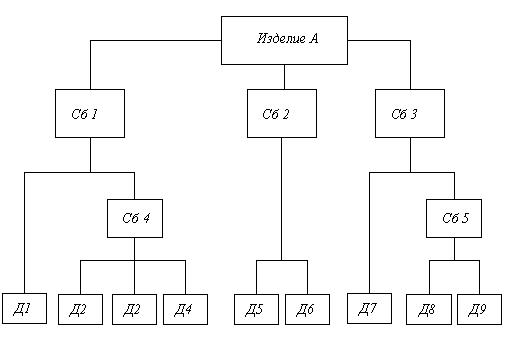 Рисунок 9.6 Схема изготовления и сборки изделия А по сложному циклуПостроение сложного циклаВ отличие от предыдущих построений этот график строится, начиная от точки завершения полной сборки изделия. На графике справа налево в масштабе времени откладываются циклы составляющих процессов, начиная от сборки узлов, подузлов и кончая изготовлением деталей.Общая длительность сложного цикла определяется наибольшей суммой последовательно связанных между собой процессов изготовления деталей и сборочных единиц. То есть длительность цикла полного изготовления изделия определяется по наиболее продолжительной цепочке.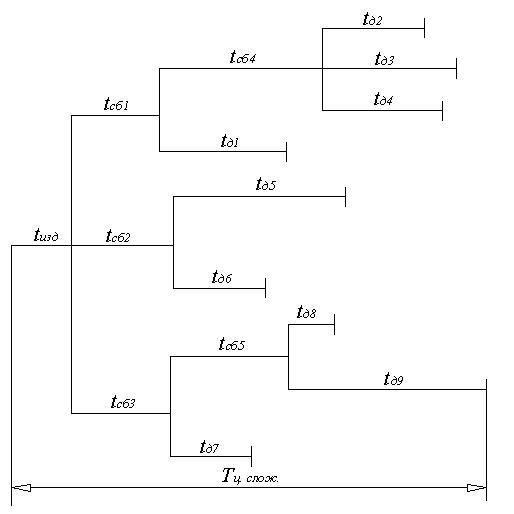 Рисунок 9.7 – Построение сложного циклаПОРЯДОК ВЫПОЛНЕНИЯ РАБОТЫ И ФОРМА ОТЧЕТНОСТИ:	Решить задачи, согласно приведенным выше алгоритмам.	Задание 1	Определить операционный цикл партии, состоящей из 30 деталей, обрабатываемых на четырех рабочих местах. Величина транспортной партии – 5 деталей. Нормы времени и количество станков даны в таблице. Последовательное движение партий деталей. Таблица 9.1 – Исходные данныеГрафический вариант расчета, вычерченный в крупном масштабе, дополнить аналитическим расчетом (см. пример 1).	Задание 2	Определить операционный цикл партии, состоящей из 30 деталей, обрабатываемых на четырех рабочих местах. Величина транспортной партии – 5 деталей. Нормы времени и количество станков даны в таблице.Параллельное движение партий деталей.Таблица 9.2 – Исходные данныеГрафический вариант расчета, вычерченный в крупном масштабе, дополнить аналитическим расчетом (см. пример 2).	Задание 3	Определить операционный цикл партии, состоящей из 30 деталей, обрабатываемых на четырех рабочих местах. Величина транспортной партии – 5 деталей. Нормы времени и количество станков даны в таблице.Параллельно-последовательное движение партий деталей.Таблица 9.3 – Исходные данныеГрафический вариант расчета, вычерченный в крупном масштабе, дополнить аналитическим расчетом (см. пример 3).Задание 4Ответить на контрольные вопросы. Отчет оформить в виде таблицы:Таблица – Базовые понятия теории производственного циклаКОНТРОЛЬНЫЕ ВОПРОСЫПроизводственный цикл (определение)Какой производственный цикл называется простым, а какой – сложным?Перечислите виды движения предметов труда в процессе их изготовления.Сущность последовательного вида движения предметов труда.Сущность параллельного вида движения предметов труда.Сущность параллельно-последовательного вида движения предметов труда.Как определяется общая длительность сложного производственного цикла?Практическоезанятие№10Тема: «Расчет плановой сметы расходов на содержание и эксплуатацию оборудования»	 Цель занятия – научиться рассчитывать смету расходов на содержание и эксплуатацию оборудования и включать эти расходы в себестоимость изделия.Для выполнения работы необходимо знать:– сущность и классификацию затрат предприятия; –экономические элементы затрат предприятия;– состав затрат на содержание и эксплуатацию оборудования;– порядок включения затрат на содержание и эксплуатацию оборудования в себестоимость продукции;– методику составления сметы расходов. Для выполнения работы необходимо уметь:– находить и использовать необходимую экономическую информацию; – составлять смету плановых расходов на содержание и эксплуатацию оборудования;– определять расходы на содержание и эксплуатацию оборудования, включаемые в себестоимость единицы продукции.	Выполнение данной практической работы способствует формированию профессиональной компетенции ПК 2.1.	Участвовать в планировании и организации работы структурного подразделения.	ВРЕМЯ ВЫПОЛНЕНИЯ: 90 минут	КРАТКАЯ ТЕОРИЯ, МЕТОДИЧЕСКИЕ РЕКОМЕНДАЦИИ 	На промышленных предприятиях применяют 2 основные группировки затрат:– по экономическим элементам;– по статьям калькуляции	Затраты на производство можно подразделить на следующие экономические элементы:Основные материалы (металл, пластмасса, и.т.д.);Вспомогательные материалы (смазочные, обтирочные материалы);покупные комплектующие изделия и полуфабрикаты Топливо (со стороны);Электроэнергия (со стороны;Амортизация основных фондов;Основная и дополнительная заработная плата промышленно-производственного персонала;Отчисления во внебюджетные фонды;Прочие расходы.	При группировке затрат по экономическим элементам каждая статья включает однородные затраты, независимо от того, где эти затраты производятся внутри завода: в основных цехах, во вспомогательных цехах или в заводоуправлении.	Группировка затрат по экономическим элементам необходима для определения потребности предприятия в материалах, комплектующих и других элементах затрат. 	Документ, в котором приведены все затраты на производство, сгруппированные по экономическим элементам затрат, называется сметой затрат на производство продукции. По смете затрат на производство продукции можно определить затраты на весь объем производимой предприятием продукции и нельзя определить себестоимость единицы продукции.	Смета расходов на содержание и эксплуатацию оборудования включает следующие статьи затрат:Основная заработная плата вспомогательных рабочихДополнительная заработная плата вспомогательных рабочихОтчисления во внебюджетные фондыЗатраты на технологическое топливоСтоимость вспомогательных материаловАмортизационные отчисления на полное восстановление оборудованияРасходы на содержание оборудованияЗатраты на текущий ремонт, содержание и эксплуатацию оборудованияПОРЯДОК ВЫПОЛНЕНИЯ РАБОТЫ И ФОРМА ОТЧЕТНОСТИ:	Решить задачу, согласно приведенной методике в примере 1.	Пример 1Рассчитать по статьям и составить годовую плановую смету расходов на содержание и эксплуатацию оборудования.Рассчитать процент расходов на содержание и эксплуатацию оборудования Рассчитать сумму, включаемую в себестоимость единицы продукции.	Примечание		Исходные данные для планирования расходов на содержание и эксплуатацию оборудования см. по ходу решения задачи.	РешениеРасчет основной заработной платы вспомогательных рабочихТаблица – Исходные данные для расчета фонда заработной платы вспомогательных рабочихГде	 – часовая тарифная ставка рабочего соответствующего разряда, руб. – годовой эффективный фонд времени рабочего, час (2080 час.) – численность вспомогательных рабочих, чел.П – процент премии,%Итого по статье 1 Дополнительная заработная плата вспомогательных рабочих составляет 11% от фонда основной зарплаты вспомогательных рабочих.Отчисления во внебюджетные фонды составляют 30% от суммы основной и дополнительной зарплаты вспомогательных рабочихЗатраты на технологическое топливо:А) затраты на силовую электроэнергиюГде  – стоимость 1 квт-часа электроэнергии, руб (127 руб.) – средняя мощность, потребляемая одним станком, кВт (4,5 кВт) – количество станков, установленных в цехе, шт. (120 ед.) – годовой действительный фонд времени единицы оборудования, час.(4116 час.) – средний коэффициент использования оборудования по цеху (0,85) – коэффициент, учитывающий недогрузку по мощности, потери в сети (Кс=0,7)Б) затраты на пар для производственных целейГде  – стоимость одной тонны пара, руб. (1000 руб.) – годовая потребность пара (1 тонна в год на один станок) – количество станков, установленных в цехе, шт.Итого по статье 4 «Затраты на технологическое топливо»Стоимость вспомогательных материалов можно рассчитать по их фактическому расходу и ценам. Укрупненно стоимость вспомогательных материалов берется 4500 руб. на 1 станок в год.Амортизационные отчисления на полное восстановление оборудования, определяется по формуле:где	 – балансовая (первоначальная) стоимость оборудования и приспособлений, руб	В нашем примере стоимость оборудования  стоимость приспособлений , руб. – норма амортизации оборудования, % (в нашем примере 6%)Расходы на содержание оборудования берутся в размере 0,5% от стоимости оборудования.Затраты на текущий ремонт оборудования, приспособлений и инструмента:Затраты на текущий ремонт оборудования составляет 4,5% от балансовой стоимости оборудования;	Затраты на текущий ремонт приспособлений и инструмента составляет 5% от стоимости приспособленийТаблица – Смета расходов на содержание и эксплуатацию оборудованияРассчитаем процент расходов на содержание и эксплуатацию оборудованияГодовой фонд заработной платы основных рабочих  равен 300 000 000 руб.	Если основная зарплата основных производственных рабочих на 1 изделие составляет 20 рублей, то расходы на содержание и эксплуатацию оборудования на одно изделие составят:Ответ:	Задача 1Рассчитать по статьям и составить годовую плановую смету расходов на содержание и эксплуатацию оборудования.Рассчитать процент расходов на содержание и эксплуатацию оборудования Рассчитать сумму, включаемую в себестоимость единицы продукции.Исходные данные для составления годовой плановой сметы расходов на содержаниеи эксплуатацию оборудования:Таблица – Исходные данные для расчета фонда заработной платы вспомогательных рабочихДополнительная заработная плата вспомогательных рабочих составляет 12% от фонда основной зарплаты вспомогательных рабочих.Годовой эффективный фонд времени рабочего, час. (2080 час.)Отчисления во внебюджетные фонды составляют 30% от суммы основной и дополнительной зарплаты вспомогательных рабочих – стоимость 1 квт-часа электроэнергии, руб (200 руб.) – средняя мощность, потребляемая одним станком, (5 кВт) – количество станков, установленных в цехе, шт. (111 шт.) – годовой действительный фонд времени единицы оборудования, час. (4116 час.) – средний коэффициент использования оборудования по цеху (0,9) – коэффициент, учитывающий недогрузку по мощности, потери в сети (Кс=0,8) – стоимость одной тонны пара, руб. (1100 руб.) – годовая потребность пара (1,3 тонны в год на один станок)Укрупненно стоимость вспомогательных материалов берется 5000 руб. на 1 станок в год. – норма амортизации оборудования, % (6%)Стоимость оборудования 120000000 руб.Стоимость инструментов и приспособлений 400000 руб. Расходы на содержание оборудования берутся в размере 0,7% от стоимости оборудования.Затраты на текущий ремонт оборудования составляет 5% от балансовой стоимости оборудования;Затраты на текущий ремонт приспособлений и инструмента составляет 4% от стоимости приспособленийФонд основной заработной платы основных производственных рабочих 50 000 000 руб.Основная зарплата основных производственных рабочих на 1 изделие составляет 135 рублей.КОНТРОЛЬНЫЕ ВОПРОСЫКакие группировки затрат применяются на промышленных предприятиях?Смета затрат на производство продукции (определение)Можно ли по смете затрат на производство определить себестоимость единицы продукции? Обоснуйте ответ.Какие экономические элементы включает смета затрат на производство?Для чего необходимо производить группировку затрат по экономическим элементам?Перечислить статьи затрат, которые включает смета расходов на содержаниеи эксплуатацию оборудованияПрактическоезанятие №11Тема: «Экономическое обоснование и выбор оптимального варианта технологического процесса»	Цель занятия – научиться проводить экономическое обоснование и выбор оптимального варианта технологического процессаДля выполнения работы необходимо знать:– сущность показателей эффективности технологических процессов; – основные методы расчета показателей эффективности технологических процессов.Для выполнения работы необходимо уметь:– находить и использовать необходимую экономическую информацию; – проводить экономическое обоснование и осуществлять выбор оптимального варианта технологического процесса.	Выполнение данной практической работы способствует формированию профессиональных компетенций: ПК 2.1.Участвовать в планировании и организации работы структурного подразделения; ПК 2.3.	Участвовать в анализе процесса и результатов деятельности подразделения.	ВРЕМЯ ВЫПОЛНЕНИЯ: 90 минут	КРАТКАЯ ТЕОРИЯ И МЕТОДИЧЕСКИЕ РЕКОМЕНДАЦИИ 	Для предприятий машиностроения главная задача - быстро перейти на производство новых поколений машин и оборудования, которые способны обеспечить внедрение прогрессивной технологии, многократно повысить производительность труда, снизить материалоемкость, поднять фондоотдачу.	Новая техника представляет собой впервые используемые результаты научных исследований, конструкторских и технологических разработок, которые улучшают производственные показатели.	При проектировании и использовании новой техники различают два понятия:Эффект;Эффективность.	Эффект - это положительный результат, полученный на предприятии от внедрения новой техники.	Различают экономический и социальный эффекты.	Экономический эффект - это результат, выраженный в денежной форме.	Социальный эффект - это результат, выраженный в улучшении условий труда, ликвидации тяжелых и вредных условий, повышения престижности труда.	Эффективность - это результативность техники, определяемая соотношением эффекта с затратами, вызвавшими этот эффект.	При создании и использовании новой техники различают затраты капитальные и текущие.	Капитальные затраты - это единовременные вложения, связанные с проектированием, изготовлением, приобретением и монтажом.	Текущие затраты - это эксплуатационные затраты, связанные с использованием новой техники, расходуются ежегодно и включаются в себестоимость продукции.	При проектировании и использовании новой техники различают общую и сравнительную эффективность.	Общая экономическая эффективность определяется в тех случаях, когда дается абсолютная оценка эффективности новой техники.	Для определения экономической эффективности новой техники используют следующие показатели:Коэффициент экономической эффективности:где:	Э - экономический эффект от использования новой техники;	К - общая сумма капитальных вложений;Срок окупаемости капитальных вложений:	Рассчитанные показатели Е и Т необходимо сравнить с нормативными Ен =0,15 Тн=6 лет	Если соблюдаются условия Е ≥ Ен , Т ≤ Тн , то новая техника считается экономически эффективной.	Современная техника позволяет изготовить одну и ту же продукцию различными технологическими методами. Эти методы отличаются применяемым оборудованием, оснасткой или способами изготовления. При этом каждый метод должен обеспечить заданные технические условия.	В этих условиях перед технологом стоит задача дать экономическую оценку каждому варианту и выбрать из них оптимальный. 	Оптимальным является такой вариант техпроцесса, который для заданных условий требует наименьших затрат. 	Критерием для экономической оценки техпроцесса является технологическая себестоимость. 	Технологическая себестоимость – это часть производственных затрат, которые связаны с выполнением данного техпроцесса и изменяются при переходе от одного варианта к другом. 	Расчет технологической себестоимости механической обработки на станках с ручным управлением показан в таблице 11.2	Технологическая себестоимость механической обработки на станках с ЧПУ определяется по формуле:где:– зарплата основных производственных рабочих на выполнение детали (операции), руб.– затраты на силовую электроэнергию, руб. – амортизационные отчисления оборудования, руб. – затраты на наладку оборудования, руб. – стоимость специальной оснастки, руб.–  расходы на подготовку и возобновление управляющих программ, руб. –расходы на техническое обслуживание станков с ЧПУ.	Сравнительная экономическая эффективность определяется в тех случаях, когда имеется несколько вариантов технического решения, из которых надо выбрать наиболее эффективный вариант. Критерием сравнительной экономической эффективности являются минимальные приведенные затраты.	Приведенные затраты - это сумма себестоимости и капитальных вложений, приведенных к одинаковой размерности во времени с нормативным коэффициентом эффективности.	Из множества рассматриваемых проектов наиболее выгодным будет тот, у которого суммарные затраты будут наименьшими. Критерий минимума приведенных затрат имеет вид: где 	С – себестоимость продукции	К – капитальные вложения	– нормативный коэффициент экономической эффективности	Критерий минимума приведенных затрат можно использовать, если сравниваемые варианты сопоставимы по объему выпускаемой продукции, её качеству, фактору времени, и. т. д. 	Если условие сопоставимости вариантов не выполняется, то следует использовать показатель – критерий максимума результата.где 	– объем выпуска;	– цена реализации единицы продукции		себестоимость единицы продукции		удельные капитальные затраты на единицу продукции	ПОРЯДОК ВЫПОЛНЕНИЯ РАБОТЫ И ФОРМА ОТЧЕТНОСТИ:	Решить задачи, согласно приведенным алгоритмам. Обосновать выбор варианта технологического процесса и его эффективность.	Пример 1	По плану новой техники в цехе для обработки деталей применяются станки с ЧПУ. Стоимость одного станка с ЧПУ () 850 тыс руб. Число применяемых станков с ЧПУ () 5 шт Число высвобождаемых рабочих одним станком с ЧПУ () 3 чел. Среднемесячная зарплата рабочего () 9022 руб. Ежегодные расходы на эксплуатацию и техническое обслуживание одного станка с ЧПУ () 10 000 руб.	Определить:1. Экономический эффект от применения станков с ЧПУ;2. Показатель экономической эффективности;3. Сделать вывод об экономической целесообразности применения станков с ЧПУ.	Решение	Определяем:Экономический эффект в цехе от применения станков с ЧПУ.Капитальные вложенияКоэффициент экономической эффективности (Е)Срок окупаемости капитальных вложений (Т)Рассчитанные нормативные показатели сравниваем с нормативными:Ен=0,15 Тн=6 лет 0,37>0,152,	7<6 лет	Вывод: Так как коэффициент экономической эффективности больше нормативного, а срок окупаемости меньше нормативного, следовательно, применение станков с ЧПУ экономически целесообразно.	Задача 1 	По плану новой техники в цехе для обработки деталей применяются станки с ЧПУ. Стоимость одного станка с ЧПУ () 900000 руб. Число применяемых станков с ЧПУ () 7 шт Число высвобождаемых рабочих одним станком с ЧПУ () 2 чел. Среднемесячная зарплата рабочего () 10000 руб. Ежегодные расходы на эксплуатацию и техническое обслуживание одного станка с ЧПУ () 15 000 руб.	Определить:1. Экономический эффект от применения станков с ЧПУ;2. Показатель экономической эффективности;3. Сделать вывод об экономической целесообразности применения станков с ЧПУ.	Пример  2	Имеются 2 варианта обработки деталей:Обработка на токарном станкеОбработка на токарно-револьверном станке	Последовательно произвести расчет отдельных статей технологической себестоимости по двум вариантам обработки. Занести эти данные в таблицу 11.2.	Дать экономическую оценку каждому из вариантов по технологической себестоимости и выбрать оптимальный вариант технологического процесса.Таблица 11.1– Исходные данные для расчетаТаблица 11.2– Расчет технологической себестоимости	Вывод: Обработка деталей на токарно-револьверном станке экономически более выгодна, чем обработка на токарном станке. Это связано с тем, что  технологическая себестоимость обработки деталей по 2-му варианту на 27,1 руб. меньше по сравнению с 1-м вариантом, т.е. уменьшение затрат составит  50,7%    ().	Задача  2	Имеются 2 варианта обработки деталей:Обработка на токарном станкеОбработка на токарно-револьверном станке	Последовательно произвести расчет отдельных статей технологической себестоимости по двум вариантам обработки. Занести эти данные в таблицу 11.2.	Дать экономическую оценку каждому из вариантов по технологической себестоимости и выбрать оптимальный вариант технологического процесса.Таблица 11.3– Исходные данные для расчетаТаблица 11.4– Расчет технологической себестоимости на 1 деталь	Пример 3	Какой вариант техпроцесса является лучшим?Таблица 11.5 – Исходные данные	РешениеВ условиях настоящего примера для обоснования варианта техпроцесса воспользуемся критерием минимума приведенных затрат, т.к. сравниваемые варианты сопоставимы по объему выпускаемой продукции, её качеству, фактору времени:	Определим приведенные затраты по 1,2 ,3 вариантам.	Вариант 3 является более оптимальным по критерию минимума приведенных затрат.	Задача 3	Какой вариант техпроцесса является лучшим?Таблица 11.6– Исходные данные	Пример 4	Какой вариант техпроцесса является лучшим?Таблица 11.7 – Исходные данные	Решение	В условиях данного примера для обоснования выбора варианта техпроцесса воспользуемся показателем критерий максимума результата, т.к. варианты техпроцессов не сопоставимы по объему выпускаемой продукции, её качеству, фактору времени:	Рассчитаем годовую прибыль по вариантам:	Вариант 2 является более оптимальным по критерию максимума результата.	Задача 4	Какой вариант техпроцесса является лучшим?Таблица 11.8 – Исходные данныеКОНТРОЛЬНЫЕ ВОПРОСЫРаскрыть сущность и проявления экономического эффекта от внедрения новой техникиРаскрыть сущность и проявления социального эффекта от внедрения новой техникиЧем отличаются понятия «эффект» и «эффективность»?Экономическая сущность капитальных затратЭкономическая сущность текущих затратПеречислить показатели, которые используются для определения экономической эффективности внедрения новой техники.В каких случаях определяется сравнительная экономическая эффективность?Раскрыть сущность понятия «приведенные затраты»В чем заключается смысл критерия минимума приведенных затрат?В чем заключается смысл критерия максимума результата?Практическоезанятие № 12Тема: «Нормирование потребности предприятия в отдельных видах материально-технических средств»	Цель занятия: научиться осуществлять нормирование оборотных средств в производственных запасах, незавершенном производстве, готовой продукции, расходах будущих периодов.Для выполнения работы необходимо знать:– сущность и классификацию оборотных фондов предприятия; – методы нормирования отдельных видов материально-технических средств.Для выполнения работы необходимо уметь:– находить и использовать необходимую экономическую информацию; – рассчитывать потребность предприятия в оборотных средствах.	Выполнение данной практической работы способствует формированию профессиональной компетенции ПК 2.1.	Участвовать в планировании и организации работы структурного подразделения.	ВРЕМЯ ВЫПОЛНЕНИЯ: 90 минут	КРАТКАЯ ТЕОРИЯ И МЕТОДИЧЕСКИЕ РЕКОМЕНДАЦИИ 	Нормирование – это процесс установления экономически обоснованных нормативов, т.е. минимальных, но достаточных сумм оборотных средств.	Норматив оборотных средств на сырьё, основные материалы, покупные полуфабрикаты определяется по формуле:где 	С – среднесуточный расход сырья, основных материалов, покупных полуфабрикатов, руб.	Д – норма запаса, дни.	Норматив оборотных средств на вспомогательные материалы устанавливается по двум группам. К первой относятся материалы, расходуемые регулярно и в больших количествах Норматив по ним рассчитывается также, как на сырьё, основные материалы, покупные полуфабрикаты. 	Во вторую группу включают материалы, используемые редко и в незначительных количествах. Норматив устанавливается аналитическим методом на основе фактических данных, по формуле: где 	– фактические остатки вспомогательных материалов в отчетном периоде, руб.	– соответственно среднесуточный расход вспомогательных материалов в отчетном и плановом периоде, руб/день.	Норматив оборотных средств по запасным частям для ремонта рассчитывается по формуле:где	– фактический остаток запчастей в отчетном периоде, руб.	– стоимость основных фондов отчетного и планового периода, руб.	Норматив оборотных средств в незавершенном производстве определяется по формуле:где 	– норма запаса, дни	С – производственная себестоимость товарной продукции на планируемый период, руб.	Д –количество дней в плановом периоде.	Норма запаса по незавершенному производству рассчитывается по формуле:где	 П – длительность производственного цикла, дни	– коэффициент нарастания затрат в незавершенном производстве	Коэффициент нарастания затрат – есть отношение себестоимости незавершенного производства (Снп) к плановой себестоимости (Спл).	Норматив оборотных средств на готовую продукцию определяется произведением нормы запаса в днях и однодневного выпуска товарной продукции по производственной себестоимости.ПОРЯДОК ВЫПОЛНЕНИЯ РАБОТЫ И ФОРМА ОТЧЕТНОСТИ:	Решите задачи, используя приведенные алгоритмы.	Пример 1	 Определить индивидуальную и средневзвешенную нормы оборотных средств по незавершенному производству:Таблица 6.1 – Исходные данные для расчета нормы оборотных средств по незавершенному производству	РешениеОпределяем индивидуальные нормы запаса оборотных средств по незавершенному производству в дняхПо продукции А: По продукции Б: Определяем средневзвешенную норму оборотных средств по незавершенному производству	Задача 1	 Определить индивидуальную и средневзвешенную нормы оборотных средств по незавершенному производству:Таблица 6.2 – Исходные данные для расчета нормы оборотных средств по незавершенному производству	Пример 2	Рассчитать:Средневзвешенный интервал поставокОпределить размер складского запаса.Таблица 6.3 – Исходные данные для расчета размера складского и страхового запаса основных материалов	РешениеСредневзвешенный интервал составит:Размер складского запаса принимается равным половине средневзвешенного интервала:	Задача 2	Рассчитать размер складского и страхового запаса:Таблица 6.4 –Исходные данные для расчета складского и страхового запаса основных материалов	Пример 3 	Рассчитать запас запасных частей в отчетном и плановом году.Таблица 6.5 – Исходные данные для расчета запаса запасных частей	РешениеОпределяем среднеквартальную стоимость основных фондов в отчетном году:Определяем стоимость производственного, силового оборудования, транспортных средств в отчетном годуСреднеквартальный фактический остаток запасных частей в отчетном году, тыс. рубНорматив оборотных средств по запасным частям для ремонта в плановом периоде рассчитывается по формуле:где		– фактический остаток запчастей в отчетном периоде, руб.	, – стоимость основных фондов отчетного и планового периода, руб.	Задача 3 	Рассчитать запас запасных частей в отчетном и плановом году.Таблица 6.6 – Исходные данные для расчета запаса запасных частей	Задача 4	Рассчитать запас инструментаТаблица 6.7– Исходные данные для расчета запаса инструментаЗапас инструмента считается по формуле:	Задача 5	Расход сырья и материалов на 1 квартал (С) 9900 тыс. руб. Норма запаса (Д) 28 дней. В квартале 90 дней. Определить потребность в оборотных средствах по сырью и материалам.	Примечание 	Потребность в оборотных средствах по сырью и материалам определяется путем умножения однодневного их расхода на норму в днях.	Где  – количество дней в плановом периоде (в квартале 90 дней.)	Задача 6	Норма запаса по готовой продукции 2 дня. Выпуск продукции по себестоимости в 1 квартале составит 12060 тыс. руб. В квартале 90 дней. Определить потребность в оборотных средствах по готовой продукции.	Примечание	Потребность в оборотных средствах по готовой продукции определяется умножением однодневного выпуска продукции по себестоимости на норму по готовой продукции (Д).Где  – количество дней в плановом периоде (в квартале 90 дней.)КОНТРОЛЬНЫЕ ВОПРОСЫСущность понятия «нормирование» Как определяется норматив оборотных средств на сырьё?Как определяется норматив оборотных средств на вспомогательные материалы?Как определяется норматив оборотных средств по запчастям для ремонта?Что показывает коэффициент нарастания затрат?Практическое занятие №13.Тема: «Методы управления трудовым коллективом структурногоподразделения»Цель занятия: изучить методы управления трудовым коллективом структурного подразделения.Теоретические сведения.Стили управленияСтиль управления – это совокупность наиболее характерных и устойчивых методов решения задач, используемых руководителем, манера его поведения по отношению к подчиненным. Выделяются 3 наиболее часто встречающихся стиля руководства: авторитарный демократический  либеральный, На практике происходит смешение стилей.Для авторитарного (автократического) стиля характерна централизация власти в руках одного руководителя, требующего, чтобы все о делах докладывали только ему. 	Такой менеджер единолично принимает решения, не давая возможности проявить инициативу подчиненным, категоричен и резок. 	Данный стиль не стимулирует инициативу подчиненных, она, наоборот, часто наказуема автократом, что делает невозможным повышение эффективности работы организации.Демократический стиль: большинство вопросов решается коллегиально, систематически информируются подчиненные о положении дел в коллективе. Менеджер такого стиля в общении с подчиненными предельно вежлив и доброжелателен, находится в постоянном контакте, часть управленческих функций делегирует другим специалистам, доверяет людям. Требователен, но справедлив.Управление осуществляется без нажима, с учетом способностей людей. Такой стиль руководства многие считают оптимальным, но не всегда он является наиболее продуктивным.Руководитель с либеральным (невмешательским) стилем руководства практически не вмешивается в деятельность коллектива, а работникам предоставляется полная самостоятельность, возможность индивидуального и коллективного творчества. Такой руководитель вежлив, готов отменить принятое им решение, безынициативен. Из средств управления персоналом преобладают уговоры и просьбы.	Мягкость в общении мешает ему приобрести реальный авторитет. Следствие этого – незаслуженные поблажки, излишнее панибратство. Такой руководитель не проявляет выраженных организаторских способностей, слабо контролирует и регулирует действие подчиненных, и поэтому его управленческая деятельность нерезультативна.Гибкость руководителя заключается в том, чтобы использовать преимущества каждого стиля и применять его в зависимости от особенностей ситуации в организации.МЕТОДЫ УПРАВЛЕНИЯПрименяемые стили руководства связаны с методами управления персоналом. 	Различают три группы методов управления персоналом: административные, экономическиесоциально-психологические.	Административные методы управления осуществляются в форме организационного и распорядительного воздействия. 	Организационное воздействие направлено на организацию процесса производства и управления и включает организационное регламентирование.	Распорядительное воздействие выражается в форме приказа, распоряжения или указания, которые являются правовыми актами ненормативного характера.	Экономические методы – это элементы экономического механизма, с помощью которого обеспечивается прогрессивное развитие организации. Важнейшим экономическим методом управления персоналом является технико-экономическое планирование, материальное стимулирование работников.	Социально-психологические методы	Специфика этих методов заключается в использовании неформальных факторов, интересов личности, группы, коллектива в процессе управления персоналом. Они делятся на две группы: 	Социологические методы позволяют установить назначение и место сотрудников в коллективе, выявить лидеров и обеспечить их поддержку, связать мотивацию людей с конечными результатами производства, обеспечить эффективные коммуникации и разрешение конфликтов в коллективе.	Психологические методы  направлены на конкретную личность. Их особенность – обращение к внутреннему миру человека, его личности, интеллекту, поведению.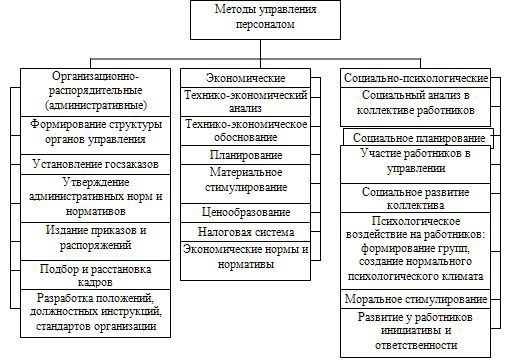 Схема 8 – Методы управления персоналомКонтрольные заданияПодготовьте в рабочей тетради письменные ответы на поставленные вопросы.Продолжите фразу:«Стиль управления –это…»Заполнить таблицу. Написать сущность каждого стиля управления.Таблица 22 – Стили управленияЗаполнить таблицу:Таблица 23 – Методы управления персоналомПрактическое занятие №14.Тема: «Принятие управленческих решений»Цель занятия: изучить стадии и методы принятия управленческих решений.Теоретические сведения.Сущность понятия «управленческое решение	Управленческое решение - это результат конкретной управленческой деятельности менеджмента. 	Принятие решений является основой управления.Выработка и принятие решений - это творческий процесс в деятельности руководителей любого уровня, включающий:выработку и постановку цели;изучение проблемы на основе получаемой информации;выбор и обоснование критериев эффективности (результативности) и возможных последствий принимаемого решения;обсуждение со специалистами различных вариантов решения проблемы (задачи); выбор и формулирование оптимального решения; принятие решения;конкретизацию решения для его исполнителей. СТАДИИ ПРОЦЕССА ПРИНЯТИЯ РЕШЕНИЙ	Технология менеджмента рассматривает управленческое решение как процесс, состоящий из трех стадий:подготовка решения:принятие решения; реализация решения.	На стадии подготовки управленческого решения проводится экономический анализ ситуации на микро и макроуровне, включающий поиск, сбор и обработку информации, а также выявляются и формируются проблемы, требующие решения.	На стадии принятия решения осуществляется разработка и оценка альтернативных решений и курсов действий, проводимых на основе многовариантных расчетов; производится отбор критериев выбора оптимального решения; выбор и принятие наилучшего решения.	На стадии реализации решения принимаются меры для конкретизации решения и доведения его до исполнителей, осуществляется контроль за ходом его выполнения, вносятся необходимые коррективы и дается оценка полученного результата от выполнения решения. Каждое управленческое решение имеет свой конкретный результат, поэтому целью управленческой деятельности является нахождение таких форм, методов, средств и инструментов, которые могли бы способствовать достижению оптимального результата в конкретных условиях и обстоятельствах.	Управленческие решения могут быть: обоснованными, принимаемыми на основе экономического анализа и многовариантного расчета; интуитивными, которые, хотя и экономят время, но содержит в себе вероятность ошибок и неопределенность.	Принимаемые решения должны основываться на достоверной, текущей и прогнозируемой информации, анализе всех факторов, оказывающих влияние на решения, с учетом предвидения его возможных последствий.	Руководители обязаны постоянно и всесторонне изучать поступающую информацию для подготовки и принятия на ее основе управленческих решений, которые необходимо согласовывать на всех уровнях внутрифирменной иерархической пирамиды управления.	МЕТОДЫ ПРИНЯТИЯ РЕШЕНИЙ, направленных на достижение намеченных целей, могут быть различными:метод, основанный на интуиции  управляющего, которая обусловлена наличием у него ранее накопленного опыта и суммы знаний в конкретной области деятельности, что помогает выбрать и принять правильное решение;метод, основанный на понятии «здравого смысла», когда управляющий, принимая решения, обосновывает их последовательными доказательствами, содержание которых опирается на накопленный им практический опыт;метод, основанный на научно-практическом подходе, предполагающий выбор оптимальных решений на основе переработки больших количеств информации, помогающий обосновать принимаемые решения. Этот метод требует применения современных технических средств и, прежде всего, электронно-вычислительной техники. 	Проблема выбора руководителем решения одна из важнейших в современной науке управления. 	Она предполагает необходимость всесторонне оценки самим руководителем конкретной обстановки и самостоятельность принятия им одного из нескольких вариантов возможных решений.	Поскольку руководитель имеет возможность выбирать решения, он несет ответственность за их исполнение. Принятые решения поступают в исполнительные органы и подлежат контролю над их реализацией. Поэтому управление должно быть целенаправленным, должна быть известна цель управления. 	В системе управления обязательно должен соблюдаться принцип выбора принимаемого решения из определенного набора решений. Чем больше выбор, тем эффективнее управление. КАЧЕСТВО УПРАВЛЕНЧЕСКИХ РЕШЕНИЙ	Под качеством управленческих решений понимается совокупность параметров решений, обеспечивающих их успешное выполнениеВ составе свойств управленческих решений выделяются следующие:ОБОСНОВАННОСТЬ - это его всесторонняя сбалансированность по срокам, ресурсам и целям: если выбраны неверно цели, ошибка проявится быстро, и коррективы внести легко. Исполнители должны быть убеждены, что решение обосновано;СВОЕВРЕМЕННОСТЬ определяется тем, на какой стадии оно принимается: в самом начале, когда конфликт только еще зарождается и его можно устранить без больших затрат; в период, когда он назрел и приобрел острые, открытые формы и уже неизбежны крупные потери и издержки, или на стадии, когда уже ничего не изменить и остается только подсчитать убытки и наказать «стрелочников»;ЭКОНОМИЧНОСТЬ РЕШЕНИЯ – это высокие конечные результаты при наименьших затратахэффективность, т. е. принятие решения должно наиболее полно обеспечивать достижение поставленной организацией цели;ОСУЩЕСТВИМОСТЬ, т. е. нельзя принимать нереальные абстрактные решения.	 Принятое решение должно соответствовать силам и средствам коллектива, его выполняющего. Дополнительные параметры-требования могут быть следующие: непротиворечивость, конкретность, правомочность и др.Эти свойства управленческих решений позволяют объективно ответить на следующие вопросы:– что делать (какие новые потребности потребителей необходимо удовлетворять либо на каком качественном уровне необходимо удовлетворять старые потребности)?– как делать (по какой технологии)?– с какими производственными затратами делать?– в каком количестве и в какие сроки?– где (место, производственное помещение, персонал)?– кому поставлять и по какой цене?– что это даст инвестору и обществу в целом?	Объективные экономические условия разработки качественных управленческих решений следующие:– знание руководителем, менеджером объективных тенденций развития управленческого объекта и умение их использовать на пользу организации;– ориентация в общих целях развития экономики страны, региона, города и определение исходя из этого конкретных задач своей организации;– умение своевременно реагировать на меняющуюся обстановку и на новые задачи, выдвигаемые рынком, экономической политикой государства, региона и т. д. 	На качественный уровень управленческих решений влияют две группы факторов:– факторы ситуационного характера, связанные с осознанием проблемы: они действуют до принятия решения и заключаются в умении сформулировать проблему, спрогнозировать последствия;– факторы поведенческого характера: стиль управления руководителя, политическая и социально-экономическая среда, общественные и правовые нормы, мотивы и интересы, квалификация и личностные характеристики руководителя.	В достижении эффективности решений особую роль играют методы доведения принятых решений до исполнителя.РОЛЬ МАРЖИНАЛЬНОГО АНАЛИЗА В ПРИНЯТИИУПРАВЛЕНЧЕСКИХ РЕШЕНИЙ	Деление затрат на постоянные и переменные и использование критических и предельных величин позволит более правильно проанализировать разные варианты управленческих решений для поиска наиболее оптимального и получить более точные результаты расчетов. Использование этой методики в практике работы предприятий будет способствовать более эффективному управлению процессом формирования затрат и финансовых результатов. Деление затрат на постоянные и переменные представлено в таблице 24Таблица 24 – Классификация затрат по отношению к объему производству	Минимизации затрат и увеличению прибыли содействует оптимизация выбора между собственным производством и приобретением комплектующих деталей, запасных частей, полуфабрикатов, услуг и т.д. Для решения проблемы «производить или покупать» также может быть использован маржинальный анализ (пример 1).Пример 1	Для ремонта техники требуются соответствующие детали. Если их изготовлять собственными силами, то постоянные затраты на содержание оборудования составят 200 тыс. руб. в год, а переменные расходы на единицу продукции — 100 руб. Готовые детали в неограниченном количестве можно приобрести по 150 руб. за единицу. Какое решение более выгодно? Таблица 25 – Расчет общих затрат при разных вариантах управленческих решений 	Чтобы ответить на этот вопрос, необходимо приравнять затраты по обоим вариантам. Определим, при какой потребности в деталях стоимость их приобретения и производства совпадет:.	Таким образом, расчеты показывают, что при годовой потребности в 4000 ед. расходы на закупку деталей совпадут с себестоимостью их производства. При потребности свыше 4000 ед. в год более экономным является собственное производство, а при меньшей потребности для предприятия более выгодно их покупать.Контрольные задания:	Подготовить письменный ответ на поставленные вопросыСущность понятия «управленческое решение».Назовите 3 стадии управленческого решения.Перечислите методы принятия управленческих решений.Назовите параметры решений, обеспечивающих их успешное выполнениеСущность маржинального анализа и его роль в принятии управленческих решений.Практическое занятие №15Тема: «Делегирование полномочий»Цель занятия: изучить принципы делегирования полномочий.Теоретические сведения.	Делегирование полномочий – это передача руководителем некоторого задания подчиненному, которое тот в состоянии выполнить качественно, исходя их своих полномочий и квалификации. ВАЖНОСТЬ ДЕЛЕГИРОВАНИЯ ПОЛНОМОЧИЙ	Во-первых, для эффективного развития бизнеса руководитель должен концентрировать свое внимание на основных деталях различных проектов, не влезая в подробности. Педантичный подход к контролю, желание управлять всем и знать все ведет к чрезмерной потере времени. За всем уследить невозможно. Ни один менеджер не сможет выполнять всю работу в одиночестве. Возникает логичный вопрос, зачем ему тогда подчиненные, которые не могут «разгрузить» начальника. 	Во-вторых, делегирование задач молодым сотрудникам позволяет обучить перспективный персонал, и создать своего рода кадровый резерв из юных талантов.	В-третьих, эффективное делегирование подразумевает, что сотрудник справится с задачей лучше, чем руководитель. 	Кроме того, учитывая тот факт, что зачастую сотрудники из более низких эшелонов видят проблемы компании более трезво и свежо, делегирование полномочий в управлении какими-либо проектами может значительно улучшить эффективность решения тех или иных задач бизнеса.	Между терминами «управление» и «делегирование» нужно поставить знак «равно». До тех пор, пока менеджер не поймет сущность делегирования полномочий, он будет оставаться обыкновенным исполнителем, который не будет знать, за какую работу браться.КАК ПРАВИЛЬНО ДЕЛЕГИРОВАТЬ ПОЛНОМОЧИЯ	Учитывая тот факт, что далеко не каждый подчиненный может справиться с поставленной ему задачей, к выбору делегата нужно подойти тщательно. Такой человек должен обладать определенным набором качеств, которые позволят ему эффективно реализовать то, что ему поручил менеджер.	В первую очередь, к ним относится минимально необходимый уровень квалификации, который дал бы исполнителю возможность решить задачу эффективно и в четко поставленные временные рамки.	Во-вторых, руководитель должен быть уверен, что подчиненный уже занимался подобными проектами. Не стоит нагружать новичка сложными заданиями. Дайте ему более опытного помощника.	В-третьих, ориентируйтесь на занятость того или иного подчиненного. «Заваленный» работой человек просто не сможет качественно и в срок достичь всех поставленных целей.	В-четвертых обращайте внимание на такие качества, как стрессоустойчивость и работоспособность. Очень важно, чтобы сотрудник психологически был готов к подобным заданиям. Кроме того, помните, что самый лучший выбор – это заинтересованный подчиненный, который будет увлечен выполнением вашей задачи.	В-пятых, если вы работаете в крупной компании, то можете всегда привлечь коллег из других отделов на взаимовыгодных условиях.ОСНОВНЫЕ ПРИНЦИПЫ ДЕЛЕГИРОВАНИЯ	После того, как вы выбрали делегата, нужно приступать к непосредственному процессу передачи полномочий. 	Для большей эффективности нужно соблюдать основные правила делегирования.	Первое правило заключается в том, что начинать нужно с указания конечного результата. Понимание сотрудником того, ради чего он будет трудиться, зарядит его энтузиазмом и желанием действовать максимально эффективно. Постарайтесь гармонично объединить цели компании с потребностями данного конкретного сотрудника. Так вы сможете добиться хорошего результата.	Второе правило заключается в четком определении рамок, в которых будет действовать ваш коллега. Зачастую очень много проблем происходит как раз из-за того, что сотрудник и руководитель не согласовали процедуру выполнения задания, границы ответственности, сроки выполнения и график реализации проекта.	Третье правило передачи полномочий гласит, что, для эффективного выполнения поставленных задач необходимо обсудить все вопросы непосредственно с работником. Пусть он сам скажет, в какие сроки он готов уложиться и какие он видит пути достижения поставленной цели. При таком подходе не стоит навязывать человеку уже якобы принятый вариант реализации проекта. Общение должно проходить в формате сотрудничества, а не управления и подчинения.	Доверительный климат между менеджером и работником может сыграть на руку всем, поскольку в процессе общения могут «вылезти» интересные варианты решения тех или иных задач. При этом нужно все же предоставлять некоторую самостоятельность сотруднику. Если работник постоянно «дергает» начальника по мелким вопросам, теряется весь смысл делегирования.	Четвертое правило делегирования полномочий и ответственности заключается в передаче прав сотрудникам без риска злоупотребления служебным положением. Оцените самостоятельно, какие полномочия нужны для выполнения того или иного задания, а какие будут излишними. Фильтруйте информацию, которая может поступить к подчиненным. Выбирайте только ту, которая действительно нужна для реализации нужд проекта. Покажите коллегам ответственность, которую они будут нести перед вами в случае невыполнения промежуточных этапов задания.	Пятый принцип делегирования гласит, что лучше всего поручать выполнение задание сотрудникам низшего эшелона с оглядкой на возможность выполнения такового. Из-за того, что менеджеры видят проблему широко, не вникая в детали, может быть потрачена уйма времени на сбор дополнительной уточняющей информации. В то же время нижестоящие сотрудники, непосредственно связанные с тем или иным явлением, могут предложить гораздо более эффективные варианты решения поставленных задач.	Шестое правило делегирования заключается во всевозможном оказании поддержки исполнителям со стороны линейного руководителя. Работник, на которого возложили новые для него обязанности, будучи уверенным, что его не бросили с проблемой один на один, будет выполнять свои обязанности гораздо эффективней.	Следуя седьмому принципу, вам следует четко озвучить всем коллегам, кому и какие полномочия вы передаете. Если вы заметите хоть какие-либо признаки нежелания подчиняться новому временному руководителю, повторите свое распоряжение еще раз, чтобы это осознали все единогласно.	Исходя из восьмого принципа, руководитель должен делегировать свои полномочия постепенно. Кроме того, не нужно отдавать подчиненным только неинтересную рутинную работу. Делитесь и теми заданиями, которые требуют творческого подхода. Если ваши подчиненные поймут, что вы отдаете им только «черновую» работу, они потеряют всякий интерес к ней, и упадет продуктивность их труда.	Девятое правило заключается в том, чтобы пресекать любые попытки возврата полномочий. Ваши подчиненные должны свыкнуться с мыслью, что необходимо уметь решать задачи оперативно и без участия руководителя. Вам следует понять, что команда должна состоять из профессиональных исполнителей, а не из «слепых котят». Настойчиво и искренне разъясняйте, почему вы даете то или иное задание, предоставляя работникам поле для проявления собственной инициативы. Объясните тем, кто хочет ускользнуть от работы, что задания нужны для повышения квалификации самого работника.	Десятое правило основывается на том, чтобы качественно мотивировать сотрудника на достижение конечного результата. Независимо от того, как вы собираетесь вознаградить работника (материально или морально), скажите о том, какой вклад он внесет в развитие общего бизнеса.ОСНОВНЫЕ ОШИБКИ ПРИ ПЕРЕДАЧЕ ПОЛНОМОЧИЙ	Неумение объяснять, чего вы хотите добиться, может стать серьезным препятствием на пути к взаимопониманию. 	Можно ошибиться при выборе лица, которому делегируете полномочия. В таком случае вам нужно научиться проводить более детальный анализ способностей и свойств характера человека перед тем, как дать ему кусочек своей власти.	Если вы делегируете полномочия не одному человеку, а группе, то следует сразу же выделить границы ответственности каждого из них. Проект, в котором никто ни за что не отвечает, обречен в большинстве случаев на провал.	Не бойтесь признать перед коллегами, что в чем-то они, возможно, разбираются лучше вас. Это никак не опустит вас в их глазах. Наоборот, если вы попытаетесь сделать что-то, чего не знаете, своими силами и провалитесь, тогда ваш авторитет может быть подорван.	Помните, что не стоит делегировать большую часть ваших полномочий, поскольку это может привести к непредвиденным проблемам. Оставайтесь главным, при этом по возможности контролируя работу подчиненных.КАКИЕ ПОЛНОМОЧИЯ НЕ СТОИТ ДЕЛЕГИРОВАТЬ	Во-первых, не отдавайте в чужие руки генеральное планирование. Вы можете с коллегами обсуждать некоторые детали, но план утверждайте самостоятельно, поскольку ответственность за него лежит исключительно на вас.	Во-вторых, все вопросы, что касаются найма и увольнения персонала также должны решаться руководителем. Демократичный менеджер может посовещаться с коллегами по тем или иным кадровым вопросам, но решение принимать обязан авторитарно.	В-третьих, если от лица компании и коллектива вы хотите выразить благодарность сотруднику, то нужно делать это собственнолично.	Срочные, конфиденциальные, рисковые и особо важные дела оставляйте тоже себе.Контрольные задания	Подготовьте в рабочей тетради письменные ответы на поставленные вопросы:Продолжить предложение: «Делегирование полномочий – это…»Перечислить 5 качеств, которыми должен обладать человек, которому можно делегировать полномочия.Кратко (в 3-х словах  - по 1 образцу) отразить  основные правила делегирования полномочий. Результат представить в табличном видеТаблица 26 – Правила делегированияНазвать полномочия, которые нельзя делегировать.Практическое занятие №16.Тема: «Инструменты эффективного управления»Цель занятия: изучить принципы руководства и мотивации персонала.Теоретические сведения.Принципы руководства персоналом	Важнейшими принципами руководства персоналом являются:Ответственность каждого работника за его работу;Знание каждым работником, кому именно он подчинен и от кого получает указания	Главным условием эффективного функционирования предприятия является достижение гармонии между задачами организации и личными амбициями ее персонала.	Существует три основных инструмента достижения этой гармонии:система оценки, отбора и развития персонала;система вознаграждения и мотивации; организация работ. МЕТОДЫ ОЦЕНКИ ПОТЕНЦИАЛА РАБОТНИКОВ1. Центры оценки персонала. Используют комплексную технологию, особенно эффективную при оценке кандидатов на новую должность (повышение) и при оценке управленческого персонала.2. Тесты на профпригодность.— оценка психофизиологических качеств человека, умений выполнять определенную деятельность; могут быть использованы тесты, некоторым образом похожие на работу, которую кандидату предстоит выполнять.3. Общие тесты способностей  мышления, внимания, памяти и т.д. Особенно информативны при оценке уровня способности к обучению.4. Биографические тесты и изучение биографии. 5. Личностные тесты - оценка уровня развития отдельных личностных качеств 6. Интервью - беседа, направленная на сбор информации об опыте, уровне знаний и оценку профессионально важных качеств претендента. 7. Рекомендации с прежних мест работы. 8. Нетрадиционные методы -  детектор лжи, алкогольный и наркотический тестыМОТИВАЦИЯ ПЕРСОНАЛА	Выделяя у работников мотивы достижения (каких-то целей или благ) и избегания (наказаний и других неприятностей), можно предложить пять базовых типов трудовой мотивации:	Инструментальная. Сама работа не является для такого работника сколько-нибудь значимой ценностью и рассматривается только как источник заработка и других благ (жилья, земельного участка, автомобиля и пр.), получаемых в качестве вознаграждения за труд. Но его интересуют не любые деньги, а именно заработок; поэтому он будет работать с максимальной отдачей на любой работе, если его труд будет справедливо и высоко (в его понимании) оплачиваться. Наиболее предпочтительная форма оплаты труда для него — сдельная, по достигнутым результатам (в первую очередь индивидуальным) и с учетом качества выполненной работы.	Профессиональная. Человек с таким типом мотивации видит в работе, прежде всего возможность реализовать свои знания, умения и, благодаря этому, достичь более высокого положения на предприятии и в обществе. Для него главное — интересность, содержательность, сложность выполняемой работы, возможность проявить себя и доказать не только окружающим, но и себе, что он может справиться с трудным заданием, которое не каждому посильно. Очевидным индикатором работника этого типа является также развитое профессиональное достоинство. Из различных форм оплаты труда наиболее подходящей для него является повременная, основанная на точном учете различий в уровне квалификации работников или в особенностях выполняемой работы.	Патриотическая. Это - тип людей, преданных своему делу, коллективу, предприятию. Такой работник легче и сильнее других способен зажечься серьезной, перспективной и значимой для всего предприятия задачей, особенно ценит результативность общего дела, в котором участвует, и общественное признание своего участия, выраженное более не в материальных, а в моральных знаках и оценках. По отношению к различным формам и шкалам оплаты труда его отличает большая, чем у других, ориентация на учет трудового вклада работника в общие результаты работы подразделения и предприятия в целом.	Хозяйская. Работники этого типа отличаются очень высоким уровнем личной ответственности за выполняемую работу. Они трудятся с максимальной отдачей, не настаивая ни на особой интересности работы, ни на очень высокой ее оплате. И, считая себя персонально ответственными за ту работу, которую им поручили, они не только не нуждаются в постоянном контроле, но и не терпят его. Для них равно приемлемы как сдельная, так и повременная форма оплаты труда, но они предпочитают отвечать в работе либо только за себя, либо за бригаду постоянного состава, которой они руководят или в которой они работают.	Люмпенизированная. Это - тип с очень слабой мотивацией к эффективной работе: у него относительно низкая квалификация и он не стремится ее повышать; он избегает любой работы, связанной с личной ответственностью; сам не проявляет никакой активности и негативно относится к активности других. Его основное стремление -минимизировать свои трудовые усилия на уровне, который допустит непосредственный руководитель. В силу этих качеств он как работник ценится ниже других, не может претендовать на высокий заработок и внутренне смирился с этим. Поэтому он выступает за уравнительность, согласен на достаточно низкий заработок (лишь бы никто другой не получал существенно больше), чрезвычайно зависим от руководителя и принимает эту зависимость как должное. Люмпенизированный работник удобен тем, что ему можно поручить дело, на которое не согласятся представители других типов мотивации. Кроме того, это — единственный тип работника, по отношению к которому сугубо административный стиль управления может быть эффективным, а потому оправданным. Для него предпочтительна повременная форма оплаты труда, но наиболее справедливым он считает зависимость зарплаты не от индивидуальных результатов, а от затрат труда, но лучше от общих результатов работы подразделения или всего предприятия.	Хотя чаще всего люди в своем отношении к работе руководствуются одновременно несколькими мотивами, но какие-то из них преобладают.	Для рабочих, занятых техническим обслуживанием производства, основными формами стимулирования должны стать денежные (базовый оклад с надбавками за квалификацию и премии по фиксированному набору показателей); дополнительно могут использоваться моральные и организационные стимулы; но применительно к ним следует резко ограничить применение негативных стимулов (наказаний).	Для рабочих основных профессий главной формой стимулирования также являются денежные (с высокой долей переменной части заработка, зависящей от достигнутых индивидуальных или бригадных результатов); но для них могут оказаться действенными также негативные стимулы и патерналистская стратегия.	Для руководителей подразделений и служб наиболее действенными будут моральные и организационные стимулы в дополнение к контрактной системе оплаты труда. Использование наказаний для них не эффективно.	Для технических специалистов также должна применяться контрактная система оплаты труда и в первую очередь организационные (условиями работы), во вторую — моральные стимулы. Для них может оказаться весьма действенным стимулом привлечение к совладению и участию в управлении предприятием. Но по отношению к ним еще опаснее использовать наказания.	Для специалистов экономических служб наиболее оправданной формой оплаты труда являются должностные оклады и премии по результатам работы объединения или функционального подразделения. Для них должны оказаться действенными негативные стимулы и патерналистская стратегия, применимы также моральные стимулы, но следует избегать их привлечения к участию в управлении.	В соответствии с этими принципами следует разрабатывать новую систему оплаты и стимулирования труда.СИСТЕМА ВОЗНАГРАЖДЕНИЯ РАБОТНИКОВ	Форма вознаграждения должна максимально соответствовать тому, что работники ожидают получить в обмен на затраченные усилия;	Размер заработной платы следует дифференцировать в зависимости от должности и качества работы;	Система оплаты труда должна быть понятной и вызывать доверие у сотрудников.	Материальное стимулирование персонала -денежное вознаграждение за выполненную работу (зарплата, бонусы, премии). 	Денежная мотивация по своей природе является «ненасыщаемой», человек быстро привыкает к новому, более высокому уровню оплаты труда. Тот уровень оплаты, который еще вчера мотивировал его на высокую трудовую отдачу, очень скоро становится привычным, теряя свою побудительную силу	Нематериальное стимулирование персонала: возможность карьерного роста – получение нового социального статуса, возможность профессионального развития;похвала начальника, признание сослуживцев;теплая атмосфера в коллективе;организация культурно-массовых мероприятий, в т.ч. соцсоревнований, победители которых получают подарки, благодарность от руководства и др.;официальное трудоустройство, соцпакет;возможность обучения за счет компании;имидж компании;возможность командировок за границу;удобный график работы;удобное месторасположение;наличие в офисе кухни-столовой, комнаты отдыха и т.п.;абонементы в бассейн, тренажерный зал и т.п.	Наличие эффективной системы мотивации трудовой деятельности персонала повышает производительность труда, уменьшает текучесть кадров, ведет к успеху и процветанию организации.	Чтобы построить эффективную систему мотивации персонала, необходимо выявить реальные потребности сотрудников;сформировать дифференцированную систему вознаграждения (комплекс материальных и нематериальных поощрений для разных категорий работников).ОРГАНИЗАЦИЯ РАБОТ	Повышение эффективности руководства персоналом достигается за счет использования таких факторов:Хорошая организация рабочих мест;Рациональное использование производственных площадейПереподготовка и повышение квалификации работников;Разработка и реализация социально-экономических программИзменение организации работ с помощью модификации организационной иерархии, правил или стандартных производственных процедур является основным инструментом внутренней мотивации персонала, т. е. повышения его заинтересованности за счет интересного содержания самой работы (внутреннее вознаграждение), а не денежных и других поощрений.	Можно выделить два способа улучшения организации работ: расширение и обогащение содержания. 	Расширение работ призвано сократить до минимума отрицательное воздействие монотонных, повторяющихся заданий. Оно чаще всего состоит в объединении нескольких повторяющихся операций в одну. Однако такое объединение приводит к той же монотонности работ, но только в более крупном масштабе.	Для преодоления этой проблемы прибегают к обогащению содержания производственного задания при помощи увеличения ответственности и независимости отдельного работника. Таким образом, создается возможность для проявления личной инициативы и изобретательности.Контрольные задания	Подготовьте в рабочей тетради письменные ответы на поставленные вопросы:Продолжите предложение: «Важнейшими принципами руководства персоналом являются….»Перечислите методы оценки потенциала работниковПеречислить пять базовых типов трудовой мотивации персоналаЗаполнить таблицу. Отразить сущность форм вознаграждения работников.Таблица 27 – Формы вознаграждения работниковПеречислите 5 факторов повышения эффективности руководства персоналом.Практическое занятие №17Тема: «Принятие управленческих решений при планировании организационно технического уровня производства».	Цель занятия: Научиться принимать оптимальные управленческие решения на основе анализа организационно-технического уровня производстваДля выполнения работы необходимо знать:– сущность и основные направления системы управления затратами на предприятии; – основные технико-экономические показатели эффективности производственной деятельности.Для выполнения работы необходимо уметь:–принимать управленческие решения на основании анализа затрат; – проводить анализ сильных и слабых сторон предприятия– выявлять проблемы и предлагать обоснованные пути их решения.	Выполнение данной практической работы способствует формированию профессиональных компетенций ПК 2.1.	Участвовать в планировании и организации работы структурного подразделения; ПК 2.2.	Участвовать в руководстве работой структурного подразделения.	ВРЕМЯ ВЫПОЛНЕНИЯ: 90 минут	КРАТКАЯ ТЕОРИЯ И МЕТОДИЧЕСКИЕ РЕКОМЕНДАЦИИ 	Управленческое решение - это результат конкретной управленческой деятельности менеджмента. Принятие решений является основой управления. Выработка и принятие решений - это творческий процесс в деятельности руководителей любого уровня, включающий:выработку и постановку цели;изучение проблемы на основе получаемой информации;выбор и обоснование критериев эффективности (результативности) и возможных последствий принимаемого решения;обсуждение со специалистами различных вариантов решения проблемы (задачи); выбор и формулирование оптимального решения; принятие решения;конкретизацию решения для его исполнителей. 	Технология менеджмента рассматривает управленческое решение как процесс, состоящий из трех стадий:подготовка решения:принятие решения; реализация решения.	На стадии подготовки управленческого решения проводится экономический анализ ситуации на микро и макроуровне, включающий поиск, сбор и обработку информации, а также выявляются и формируются проблемы, требующие решения.	На стадии принятия решения осуществляется разработка и оценка альтернативных решений и курсов действий, проводимых на основе многовариантных расчетов; производится отбор критериев выбора оптимального решения; выбор и принятие наилучшего решения.	На стадии реализации решения принимаются меры для конкретизации решения и доведения его до исполнителей, осуществляется контроль за ходом его выполнения, вносятся необходимые коррективы и дается оценка полученного результата от выполнения решения. Каждое управленческое решение имеет свой конкретный результат, поэтому целью управленческой деятельности является нахождение таких форм, методов, средств и инструментов, которые могли бы способствовать достижению оптимального результата в конкретных условиях и обстоятельствах.	Управленческие решения могут быть обоснованными, принимаемыми на основе экономического анализа и многовариантного расчета, и интуитивными, которые, хотя и экономят время, но содержит в себе вероятность ошибок и неопределенность.	Принимаемые решения должны основываться на достоверной, текущей и прогнозируемой информации, анализе всех факторов, оказывающих влияние на решения, с учетом предвидения его возможных последствий.	Руководители обязаны постоянно и всесторонне изучать поступающую информацию для подготовки и принятия на ее основе управленческих решений, которые необходимо согласовывать на всех уровнях внутрифирменной иерархической пирамиды управления.	Методы принятия решений, направленных на достижение намеченных целей, могут быть различными:метод, основанный на интуиции  управляющего, которая обусловлена наличием у него ранее накопленного опыта и суммы знаний в конкретной области деятельности, что помогает выбрать и принять правильное решение;метод, основанный на понятии «здравого смысла», когда управляющий, принимая решения, обосновывает их последовательными доказательствами, содержание которых опирается на накопленный им практический опыт;метод, основанный на научно-практическом подходе, предполагающий выбор оптимальных решений на основе переработки больших количеств информации, помогающий обосновать принимаемые решения. Этот метод требует применения современных технических средств и, прежде всего, электронно-вычислительной техники. Проблема выбора руководителем решения одна из важнейших в современной науке управления. Она предполагает необходимость всесторонне оценки самим руководителем конкретной обстановки и самостоятельность принятия им одного из нескольких вариантов возможных решений.	Поскольку руководитель имеет возможность выбирать решения, он несет ответственность за их исполнение. Принятые решения поступают в исполнительные органы и подлежат контролю над их реализацией. Поэтому управление должно быть целенаправленным, должна быть известна цель управления. В системе управления обязательно должен соблюдаться принцип выбора принимаемого решения из определенного набора решений. Чем больше выбор, тем эффективнее управление. При выборе управленческого решения к нему предъявляются следующие требования: обоснованность решения; оптимальность выбора; правомочность решения; краткость и ясность; конкретность во времени; адресность к исполнителям; оперативность выполнения.	Роль маржинального анализа в принятии управленческих решений	Деление затрат на постоянные и переменные и использование критических и предельных величин позволит более правильно проанализировать разные варианты управленческих решений для поиска наиболее оптимального и получить более точные результаты расчетов. Использование этой методики в практике работы предприятий будет способствовать более эффективному управлению процессом формирования затрат и финансовых результатов. Деление затрат на постоянные и переменные представлено в таблице 13.1Таблица 13.1 – Классификация затрат по отношению к объему производству	Минимизации затрат и увеличению прибыли содействует оптимизация выбора между собственным производством и приобретением комплектующих деталей, запасных частей, полуфабрикатов, услуг и т.д. Для решения проблемы «производить или покупать» также может быть использован маржинальный анализ (пример 1).ПОРЯДОК ВЫПОЛНЕНИЯ РАБОТЫ И ФОРМА ОТЧЕТНОСТИ:	Решить задачи и ситуации. Сделать выводы.Пример 1	Для ремонта техники требуются соответствующие детали. Если их изготовлять собственными силами, то постоянные затраты на содержание оборудования составят 200 тыс. руб. в год, а переменные расходы на единицу продукции — 100 руб. Готовые детали в неограниченном количестве можно приобрести по 150 руб. за единицу. Какое решение более выгодно? Таблица 13.2 – Расчет общих затрат при разных вариантах управленческих решений 	Чтобы ответить на этот вопрос, необходимо приравнять затраты по обоим вариантам. Определим, при какой потребности в деталях стоимость их приобретения и производства совпадет:.	Таким образом, расчеты показывают, что при годовой потребности в 4000 ед. расходы на закупку деталей совпадут с себестоимостью их производства. При потребности свыше 4000 ед. в год более экономным является собственное производство, а при меньшей потребности для предприятия более выгодно их покупать.	Задача 1	Обосновать, при каком объеме грузооборота выгодно покупать грузовик, а при каком – выгоднее пользоваться услугами автотранспортных предприятий.	Если приобрести грузовик, то постоянные затраты на его содержание составят 200000 руб в год и переменные на 1 ткм – 6 руб. Стоимость 1 ткм на рынке услуг – 10 руб. Таблица 13.3 – Расчет общих затрат при разных вариантах управленческих решений	Пример 2	Реконструкция цеха позволяет увеличить объем выпуска продукции при увеличении себестоимости.	Решение	Определяем:Прибыль до реконструкции П1 и после реконструкции П2Определяем изменение прибыли цеха после реконструкции цеха.	Прибыль в цехе увеличилась на 10 тыс. руб. Рост прибыли и есть экономическая эффективность.Определим рентабельность затрат цеха до () и после реконструкции ()	Рентабельность затрат цеха после реконструкции возросла на 5%. Это явление положительное.Определяем показатели экономической эффективности		0,2 > 0,15	5 лет < 6 лет	Вывод: Себестоимость продукции после реконструкции цеха возросла на 20 тыс. руб. Однако, при увеличении объема выпуска рентабельность затрат увеличилась на 10%. Следовательно, реконструкция цеха экономически эффективна.	Задача 2	Реконструкция цеха позволяет увеличить объем выпуска продукции при увеличении себестоимости. 	Задание 4	Решите ситуационную задачу.	Ситуационная задача  4.1	«Хрустальный» кирпич	В начале 1990-х г. кирпичный завод в г. Асбест — ныне ЗАО «Асбесткирпич» — был одним из самых преуспевающих предприятий строительной отрасли Свердловской области. Потом начался спад. Продукция не находила спроса, долги по обязательным платежам исчислялись десятками млн руб, оборудование дряхлело. Новый собственник, корпорация «Урал-роскор», пришедшая сюда в 1999 г., не могла «угадать» с топ-менеджером. За два года сменилось пять руководителей: производственники, местные экспартийные руководители, специально приглашенные управляющие. Ни одному не удалось хотя бы частично восстановить позиции организации. В начале 2001 г. завод стоял на пороге банкротства.	Профессиональный снабженец Олег Воропаев, проработавший в этой сфере около сорока лет, пришел в организацию в конце января 2001 г. «Когда я зашел на завод, здесь лежало 6 млн штук кирпича, — вспоминает теперь генеральный директор ЗАО «Асбесткирпич» Воропаев, — не могли реализовать. Уже спустя три месяца мы продавали его с колес, а заказчики выстраивались в очередь...»	Секрет топ-менеджера прост: самое убыточное производство можно сделать прибыльным, если найти свою нишу, отличающую предприятие от прочих. Для этого нужно чутко улавливать изменения рынка: «Мы должны иметь на руках козыри, какими не обладают другие производители кирпича. Нашим козырем стала гибкая ценовая политика и активное продвижение продукции. У каждого заказчика свои проблемы, мешающие нормально работать. Чем быстрее научишься их вылавливать и помогать, тем эффективнее будет сотрудничество.	Новый директор отличился и в более хрупкой производственной сфере, запустив цехи, где когда-то изготовляли непрофильные для кирпичного завода изделия — из хрусталя. Побочное производство стало изюминкой завода. «Начни мы снова делать обычные люстры, фужеры и стаканы — давно бы загнулись. В этой отрасли конкуренция сверхжесткая. Выход? Выпуск оригинальной продукции, переход на спецзаказы».	Первые три месяца Воропаев работал практически один: ни замов, ни финансового и технического директоров, главный инженер лежал в больнице. Воропаев «не вылезал» из цехов, знакомился с производством. Многое было в новинку, отсюда дополнительный азарт. По собственному признанию, хотел «заразить» людей делом. Не «заразившихся» уволил.	Вопросы к ситуации 4.1:Как деятельность генерального директора ЗАО «Асбесткирпич» О. Воропаева характеризует его профессионально-личностные качества как руководителя высшего звена? Как убыточное производство сделать прибыльным?По данной ситуационной задаче отобразите проблемы и пути решения. Отчет оформите в виде таблицы:Таблица 13.5 – Пути совершенствования деятельности ЗАО «Асбесткирпич», предпринятые новым руководством	Пример составления проекта мероприятий по выявленным проблемам показан в приложении Е.КОНТРОЛЬНЫЕ ВОПРОСЫ1.Сущность понятия «управленческое решение».2.Назовите 3 стадии управленческого решения.3.Перечислите методы принятия управленческих решений.4.Сущность маржинального анализа и его роль в принятии управленческих решений.Практическоезанятие №18Тема: «Анализ мотивации структурного подразделения. Разработка системы мотивации»	Цель занятия – изучить сущность и методы мотивации. Научиться управлять мотивами деятельности работников.Для выполнения работы необходимо знать:– сущность и виды мотивации работников предприятия; – принципы мотивации работников предприятия. Для выполнения работы необходимо уметь:– проводить анализ мотивации работников структурного подразделения;– предлагать и обосновывать системы мотивации для различных категорий промышленно-производственного персонала.	Выполнение данной практической работы способствует формированию профессиональных компетенций ПК 2.2.Участвовать в руководстве работой структурного подразделения; ПК 2.3.Участвовать в анализе процесса и результатов деятельности подразделения.	ВРЕМЯ ВЫПОЛНЕНИЯ: 90 минут	КРАТКАЯ ТЕОРИЯ И МЕТОДИЧЕСКИЕ РЕКОМЕНДАЦИИ 	Мотивация - одна из основных функций деятельности любого менеджера, и именно с ее помощью оказывается воздействие на персонал предприятия.	Сущность мотивации заключается в том, чтобы персонал фирмы выполнял работу в соответствии с делегированными ему правами и обязанностями, сообразуясь с принятыми управленческими решениями.	Проводить принципиальную перестройку всех аспектов деятельности предприятий, учиться эффективно работать в современных условиях нужно, в основном, с имеющимся персоналом. Поэтому проблема активизации работы, поиска и развития новых форм деятельности, изменения отношения к качеству продукции, ориентации на запросы потребителя, экономии ресурсов и затрат, — встаёт не только перед предприятием в целом, но и перед каждым его подразделением и службой, перед каждым работником. Естественно, что в этих условиях руководство особое внимание обращает на вопросы трудовой мотивации работников, на поиски действенных форм стимулирования всех групп персонала к эффективной, активной, высококачественной и динамичной работе, столь необходимой для выживания и прогрессивного развития предприятия в современных условиях хозяйствования.	Выделяя у работников мотивы достижения (каких-то целей или благ) и избегания (наказаний и других неприятностей), можно предложить пять базовых типов трудовой мотивации:	Инструментальная. Сама работа не является для такого работника сколько-нибудь значимой ценностью и рассматривается только как источник заработка и других благ (жилья, земельного участка, автомобиля и пр.), получаемых в качестве вознаграждения за труд. Но его интересуют не любые деньги, а именно заработок; поэтому он будет работать с максимальной отдачей на любой работе, если его труд будет справедливо и высоко (в его понимании) оплачиваться. Наиболее предпочтительная форма оплаты труда для него — сдельная, по достигнутым результатам (в первую очередь индивидуальным) и с учетом качества выполненной работы.	Профессиональная. Человек с таким типом мотивации видит в работе, прежде всего возможность реализовать свои знания, умения и, благодаря этому, достичь более высокого положения на предприятии и в обществе. Для него главное — интересность, содержательность, сложность выполняемой работы, возможность проявить себя и доказать не только окружающим, но и себе, что он может справиться с трудным заданием, которое не каждому посильно. Очевидным индикатором работника этого типа является также развитое профессиональное достоинство. Из различных форм оплаты труда наиболее подходящей для него является повременная, основанная на точном учете различий в уровне квалификации работников или в особенностях выполняемой работы.	Патриотическая. Это - тип людей, преданных своему делу, коллективу, предприятию. Такой работник легче и сильнее других способен зажечься серьезной, перспективной и значимой для всего предприятия задачей, особенно ценит результативность общего дела, в котором участвует, и общественное признание своего участия, выраженное более не в материальных, а в моральных знаках и оценках. По отношению к различным формам и шкалам оплаты труда его отличает большая, чем у других, ориентация на учет трудового вклада работника в общие результаты работы подразделения и предприятия в целом.	Хозяйская. Работники этого типа отличаются очень высоким уровнем личной ответственности за выполняемую работу. Они трудятся с максимальной отдачей, не настаивая ни на особой интересности работы, ни на очень высокой ее оплате. И, считая себя персонально ответственными за ту работу, которую им поручили, они не только не нуждаются в постоянном контроле, но и не терпят его. Для них равно приемлемы как сдельная, так и повременная форма оплаты труда, но они предпочитают отвечать в работе либо только за себя, либо за бригаду постоянного состава, которой они руководят или в которой они работают.	Люмпенизированная. Это - тип с очень слабой мотивацией к эффективной работе: у него относительно низкая квалификация и он не стремится ее повышать; он избегает любой работы, связанной с личной ответственностью; сам не проявляет никакой активности и негативно относится к активности других. Его основное стремление -минимизировать свои трудовые усилия на уровне, который допустит непосредственный руководитель. В силу этих качеств он как работник ценится ниже других, не может претендовать на высокий заработок и внутренне смирился с этим. Поэтому он выступает за уравнительность, согласен на достаточно низкий заработок (лишь бы никто другой не получал существенно больше), чрезвычайно зависим от руководителя и принимает эту зависимость как должное. Люмпенизированный работник удобен тем, что ему можно поручить дело, на которое не согласятся представители других типов мотивации. Кроме того, это — единственный тип работника, по отношению к которому сугубо административный стиль управления может быть эффективным, а потому оправданным. Для него предпочтительна повременная форма оплаты труда, но наиболее справедливым он считает зависимость зарплаты не от индивидуальных результатов, а от затрат труда, но лучше от общих результатов работы подразделения или всего предприятия.	Хотя чаще всего люди в своем отношении к работе руководствуются одновременно несколькими мотивами, но какие-то из них преобладают.	Для рабочих, занятых техническим обслуживанием производства, основными формами стимулирования должны стать денежные (базовый оклад с надбавками за квалификацию и премии по фиксированному набору показателей); дополнительно могут использоваться моральные и организационные стимулы; но применительно к ним следует резко ограничить применение негативных стимулов (наказаний).	Для рабочих основных профессий главной формой стимулирования также являются денежные (с высокой долей переменной части заработка, зависящей от достигнутых индивидуальных или бригадных результатов); но для них могут оказаться действенными также негативные стимулы и патерналистская стратегия.	Для руководителей подразделений и служб наиболее действенными будут моральные и организационные стимулы в дополнение к контрактной системе оплаты труда. Использование наказаний для них не эффективно.	Для технических специалистов также должна применяться контрактная система оплаты труда и в первую очередь организационные (условиями работы), во вторую — моральные стимулы. Для них может оказаться весьма действенным стимулом привлечение к совладению и участию в управлении предприятием. Но по отношению к ним еще опаснее использовать наказания.	Для специалистов экономических служб наиболее оправданной формой оплаты труда являются должностные оклады и премии по результатам работы объединения или функционального подразделения. Для них должны оказаться действенными негативные стимулы и патерналистская стратегия, применимы также моральные стимулы, но следует избегать их привлечения к участию в управлении.	В соответствии с этими принципами следует разрабатывать новую систему оплаты и стимулирования труда.	ПОРЯДОК ВЫПОЛНЕНИЯ РАБОТЫ И ФОРМА ОТЧЕТНОСТИ:	Задание 1 	Изучить теоретический материал, ответить на вопросы, оформить ответы в таблице:Таблица 3.1 – Базовые понятия теории мотивации персонала	Задание 2	Прочитать условие ситуационных задач. Ответить на предложенные вопросы.	Ситуационная задача 2.1	В одном из подразделений Московского метрополитена (технической лаборатории) работает коллектив в основном женского пола примерно одной возрастной категории (45 - 55 лет), с высшим образованием на инженерных должностях, с примерно одинаковыми должностными окладами. В течение15 лет ими руководила пожилая женщина, применявшая авторитарные методы руководства, благодаря чему в коллективе соблюдалась дисциплина труда, но эффективность работы была крайне низкой. Сотрудники других подразделений, посылавшие документацию в эту лабораторию для проведения экспертизы, ждали результатов в течение нескольких лет, так как никакой мотивации к труду у сотрудниц лаборатории не было. Когда их руководительница ушла на пенсию, то руководство службы, которой подчиняется лаборатория, выбрало из их среды толковую сотрудницу и поставило на должность начальника лаборатории. Это, естественно, спровоцировало недовольство и возникновение конфликтных ситуаций в коллективе, так как каждая сотрудница считала себя вправе занять эту должность. 	Для разрешения этой ситуации руководство службы сделало следующий шаг. Оно повысило должностные оклады всем сотрудникам лаборатории до верхнего предела в рамках инженерной категории (в среднем на 2500 руб.). После такого материального стимулирования эффективность работы сотрудниц резко повысилась, что было замечено всеми сотрудниками смежных подразделений. Документация, годами лежавшая без движения, проверялась за несколько дней, и, кроме того, сотрудницы сами инициировали увеличение объемов работы, прося прислать новые документы. Такая эффективная работа продолжалась около одного квартала, затем все вернулось к прежнему положению вещей.	Вопрос к ситуации 2.1Чем объясняется возврат к прежней неэффективной работе; в чем заключается ошибка руководства? 	Ситуационная задача 2.2	К началу опытов на заводе «Вестерн электрик» было напряженное положение, отмечалась высокая текучесть квалифицированных кадров. Руководители фирмы искали способы повышения производительности труда, опираясь на теорию Тейлора. Например, устроили хорошее освещение рабочих мест, однако в течение трех лет не было обнаружено прямой связи между улучшением условий труда и повышением выработки.	Начало экспериментов Мэйо заключалось в том, что, помимо изменения освещения, он стал менять и время перерывов для отдыха, время работы и методы оплаты труда. Однако это не дало результатов, несмотря на то что по теории Тейлора производительность труда должна была увеличиваться.	Тогда была собрана группа работниц (6 сборщиц реле), которым выделили отдельную комнату, оснащенную приборами для измерения производительности, температуры, влажности и т. д. Целью эксперимента было выяснить, как влияют на производительность труда такие факторы, как перерывы в работе, сокращение рабочего времени и другие. Работа каждой сборщицы была одинаковой по сложности и состояла из однообразных операций. Работницы должны были работать в умеренном темпе, не стараясь обгонять друг друга. Этот эксперимент длился в течение 2,5 лет, и затем было обнаружено, что производительность труда каждой работницы выросла на 40% по сравнению с исходным уровнем.	Решающее значение имел, с точки зрения Мэйо, тот факт, что в этой группе возникли особые отношения между людьми. Работницы невольно организовали в сплоченный коллектив, так называемую неформальную группу, для которой были характерны взаимопомощь и поддержка.	Эксперименты показали, что можно влиять на психологию людей и изменять их отношение к труду путем создания небольших неформальных групп. Мэйо призывал активизировать характерные для каждого человека духовные стимулы, самым сильным из которых является стремление человека к постоянной связи со своими товарищами по работе.	Вопросы к ситуации 2.2Предложите пример мотивации сотрудников на производстве через активизацию характерных для каждого человека духовных стимулов и создание неформальных групп.Предложите мотивационную программу через использование системы вознаграждения в отраслях промышленного производства.		Ситуационная задача 2.3 	 Из жизни Ли Якокки	Возглавив корпорацию «Крайслер» и оказавшись один на один с необходимостью создавать ее заново, Ли Якокка должен был проанализировать сложившуюся в корпорации ситуацию и наметить главные задачи, которые должны решаться. Первой в списке таких задач стояла организация работы с персоналом, которая должна была быть в корне изменена. Ли Якокка писал: «Во всей компании люди были запуганы и подавлены. Никто ничего не делал как следует. Таундсенд (бывший топ-менеджер корпорации — прим. авт.) и его подручные произвольно перемещали людей из одних областей деятельности, где они были на месте, в другие, которые оказывались им не по плечу». Одним из следствий плохой работы с персоналом явилась утечка секретной информации как о финансовом положении корпорации, так и о технических и технологических нововведениях.	Если бы эти люди оказались назначенными на ту должность, которой изначально соответствовали, они справлялись бы со своими обязанностями. Как работники они были испорчены неверным назначением! Для многих из них что-либо изменить оказалось уже практически невозможным. Впоследствии среди прежнего персонала удалось выявить и назначить на новые должности людей, которые блестяще справлялись со своими новыми обязанностями.	Вопросы к ситуации 2.3:В чем, на Ваш взгляд, кроются причины подавленного состояния работников корпорации «Крайслер», имевшего место до прихода к управлению Ли Якокки?Что, помимо рациональной расстановки кадров по рабочим местам, необходимо работникам кризисного предприятия для улучшения морально-психологического климата в трудовом коллективе и повышения эффективности его работы?КОНТРОЛЬНЫЕ ВОПРОСЫДайте определение мотивации персонала. Приведите примеры того, как одинаковые потребности могут порождать различные мотивы деятельности. Объясните, почему это возможно.Назовите по пять наиболее важных, по Вашему мнению, мотиваторов для следующих лиц:– Вас лично в группе;– неквалифицированного рабочего– квалифицированного технолога;– мастера цехаПрактическое занятие №19.Тема: «Управление конфликтами в коллективе»Цель занятия: изучить типы конфликтов и методы их разрешения.Теоретические сведения.Сущность конфликтов	Конфликт – это столкновение противоположных целей, позиций, мнений, взглядов людей как субъектов взаимодействия. Конфликт всегда связан с субъективным осознанием людьми противоречивости своих интересов как членов тех или иных социальных групп. 	Многие конфликты происходят потому, что люди занимают определённые позиции, а затем фокусируют все усилия на защите этих позиций. Таким образом, их ложная ориентация становится препятствием для поиска решения, которое бы учитывало скрытые интересы участвующих в конфликте сторон. 	Причины конфликтных ситуацийв  трудовом коллективе могут быть весьма разнообразны. 	К числу наиболее распространённых относятся:недостатки в организации производственных процессов,неблагоприятные условия труда, несовершенство форм его стимулирования; неправильные действия руководителя из-за отсутствия у него опыта (неумение распределить задание, неправильное использование системы стимулирования труда, неумение понять психологию подчиненного и т.д.); недостатки стиля работы и неправильное поведение руководителя, столкновение со стереотипами, утвердившимися в сознании подчинённых под влиянием стиля работы прежних руководителей; нарушение внутригрупповых норм поведения, распад коллектива на различные группировки, возникновение разногласий между разными категориями работников (например, «старожилами» и «новичками», выделение «незаменимых» и т.д.);рассогласование интересов людей, их функций в трудовой деятельности; несовместимость в силу личностных, возрастных и других различий; личностные характеристики отдельных людей - специфические особенности поведения, отношения к труду и коллективу, черты характера и др.ТИПЫ КОНФЛИКТОВ	Внутриличностный конфликтможет принимать различные формы, и из них наиболее распространена форма ролевого конфликта, когда одному человеку предъявляются противоречивые требования по поводу того, каким должен быть результат его работы или, например, когда производственные требования не согласуются с личными потребностями или ценностями. Такой конфликт может возникнуть при низкой удовлетворённости работой, малой уверенностью в себе и организации, а также со стрессом. 	Межличностный конфликтв организациях проявляется по-разному. Чаще всего, это борьба руководителей за ограниченные ресурсы, капитал или рабочую силу, время использования оборудования или одобрение проекта. Каждый из них считает, что поскольку ресурсы ограничены, он должен убедить вышестоящее руководство выделить эти ресурсы ему, а не другому руководителю. Межличностный конфликт также может проявляться и как столкновения личностей. Люди с различными чертами характера, взглядами и ценностями иногда просто не в состоянии ладить друг с другом. Как правило, взгляды и цели таких людей различаются в корне. 	Конфликт между личностью и группой. 	Между отдельной личностью и группой может возникнуть конфликт, если эта личность займет позицию, отличающуюся от позиций группы. Например, обсуждая на собрании пути увеличения объема продаж, большинство будет считать, что этого можно добиться путем снижения цены. А кто-то один будет убежден, что такая тактика приведёт к уменьшению прибыли. Хотя этот человек, мнение которого отличается от мнения группы, может принимать близко к сердцу интересы компании, его все равно можно рассматривать как источник конфликта, потому что он идет против мнения группы. 	Межгрупповой конфликт. 	Организации состоят из множества формальных и неформальных групп. Даже в самых лучших организациях между такими группами могут возникнуть конфликты. Неформальные группы, которые считают, что руководитель относится к ним несправедливо, могут крепче сплотиться и попытаться «рассчитаться» с ним снижением производительности. Яркий пример межгруппового конфликта - конфликт между профсоюзом и администрацией.МЕТОДЫ РАЗРЕШЕНИЯ КОНФЛИКТОВ	Ключ к разрешению конфликта, который будет эффективен для всех, - это распознавание скрытых желаний или страхов (другого человека или ваших собственных).	Выделяютпять основных стратегий выхода из конфликта:	Соперничествозаключается в навязывании другой стороне выгодного для себя решения. Соперничество целесообразно в экстремальных и принципиальных ситуациях, в случае дефицита времени и высокой вероятности опасных последствий.	Компромисссостоит в желании оппонентов завершить конфликт частичными уступками. Он характеризуется отказом от части требований, которые ранее выдвигались, готовностью признать претензии другой стороны частично обоснованными, готовностью простить. 	Компромисс эффективен в случаях: понимания оппонентом, что он и соперник имеют равные возможности; наличия взаимоисключающих интересов; удовлетворения временным решением; угрозы потерять все.	Приспособление или уступка, рассматривается как вынужденный или добровольный отказ от борьбы и сдача своих позиций. Принять такую стратегию оппонента вынуждают различные мотивы: осознание своей неправоты, необходимость сохранения хороших отношений с оппонентом, сильная зависимость от него; несерьезность проблемы, давление третьей стороны.	Уход от решения проблемы или избегание, является попыткой выйти из конфликта при минимальных потерях. Может выражаться, например, в уходе в угрозе ухода с работы; в избегании встреч с противником и т.д. Однако избегание конфликта не означает его ликвидацию, ибо остается сама его причина. 	Сотрудничествосчитается наиболее эффективной стратегией поведения в конфликте. Оно предполагает стремление оппонентов к конструктивному обсуждению проблемы, рассмотрение другой стороны не как противника, а как союзника в поиске решения. Наиболее эффективным является в ситуациях сильной взаимозависимости оппонентов; склонности обоих игнорировать различия во власти; важности решения для обеих сторон; беспристрастности участников.Контрольные задания	Подготовьте в рабочей тетради письменные ответы на поставленные вопросы:Продолжите предложение: «Конфликт – это…»Заполнить таблицу:Таблица 30 – Типы конфликтовЗаполнить таблицу. Отразить кратко сущность каждой стратегии.Таблица 31 – Стратегии выхода из конфликтаПрактическое занятие №20Тема: «Анализ конфликтных ситуаций»	Цель занятия: формирование, отработка умений и навыков разрешения конфликта на предприятии.Для выполнения работы необходимо знать:– сущность и виды конфликтов в организации; – причины конфликтных ситуаций в трудовых коллективах;;– процесс развития конфликта;– способы разрешения конфликтов.Для выполнения работы необходимо уметь:– проводить анализ конфликтных ситуаций;– предотвращать конфликтные ситуации;	Выполнение данной практической работы способствует формированию профессиональных компетенций: ПК 2.2. Участвовать в руководстве работой структурного подразделения; ПК 2.3. Участвовать в анализе процесса и результатов деятельности подразделения.	ВРЕМЯ ВЫПОЛНЕНИЯ: 90 минут	КРАТКАЯ ТЕОРИЯ И МЕТОДИЧЕСКИЕ РЕКОМЕНДАЦИИ 	Конфликт – это столкновение противоположных целей, позиций, мнений, взглядов людей как субъектов взаимодействия. Конфликт всегда связан с субъективным осознанием людьми противоречивости своих интересов как членов тех или иных социальных групп. 	Многие конфликты происходят потому, что люди занимают определённые позиции, а затем фокусируют все усилия на защите этих позиций. Таким образом, их ложная ориентация становится препятствием для поиска решения, которое бы учитывало скрытые интересы участвующих в конфликте сторон. 	Причины конфликтных ситуаций в  трудовом коллективе могут быть весьма разнообразны. К числу наиболее распространённых относятся:недостатки в организации производственных процессов,неблагоприятные условия труда, несовершенство форм его стимулирования; неправильные действия руководителя из-за отсутствия у него опыта (неумение распределить задание, неправильное использование системы стимулирования труда, неумение понять психологию подчиненного и т.д.); недостатки стиля работы и неправильное поведение руководителя, столкновение со стереотипами, утвердившимися в сознании подчинённых под влиянием стиля работы прежних руководителей; нарушение внутригрупповых норм поведения, распад коллектива на различные группировки, возникновение разногласий между разными категориями работников (например, «старожилами» и «новичками», выделение «незаменимых» и т.д.);рассогласование интересов людей, их функций в трудовой деятельности; несовместимость в силу личностных, возрастных и других различий; личностные характеристики отдельных людей - специфические особенности поведения, отношения к труду и коллективу, черты характера и др.	Типы конфликтов	Внутриличностный конфликт может принимать различные формы, и из них наиболее распространена форма ролевого конфликта, когда одному человеку предъявляются противоречивые требования по поводу того, каким должен быть результат его работы или, например, когда производственные требования не согласуются с личными потребностями или ценностями. Такой конфликт может возникнуть при низкой удовлетворённости работой, малой уверенностью в себе и организации, а также со стрессом. 	Межличностный конфликт в организациях проявляется по-разному. Чаще всего, это борьба руководителей за ограниченные ресурсы, капитал или рабочую силу, время использования оборудования или одобрение проекта. Каждый из них считает, что поскольку ресурсы ограничены, он должен убедить вышестоящее руководство выделить эти ресурсы ему, а не другому руководителю. Межличностный конфликт также может проявляться и как столкновения личностей. Люди с различными чертами характера, взглядами и ценностями иногда просто не в состоянии ладить друг с другом. Как правило, взгляды и цели таких людей различаются в корне. 	Конфликт между личностью и группой. Между отдельной личностью и группой может возникнуть конфликт, если эта личность займет позицию, отличающуюся от позиций группы. Например, обсуждая на собрании пути увеличения объема продаж, большинство будет считать, что этого можно добиться путем снижения цены. А кто-то один будет убежден, что такая тактика приведёт к уменьшению прибыли. Хотя этот человек, мнение которого отличается от мнения группы, может принимать близко к сердцу интересы компании, его все равно можно рассматривать как источник конфликта, потому что он идет против мнения группы. 	Межгрупповой конфликт. Организации состоят из множества формальных и неформальных групп. Даже в самых лучших организациях между такими группами могут возникнуть конфликты. Неформальные группы, которые считают, что руководитель относится к ним несправедливо, могут крепче сплотиться и попытаться «рассчитаться» с ним снижением производительности. Яркий пример межгруппового конфликта - конфликт между профсоюзом и администрацией.	Методы разрешения конфликтов	Ключ к разрешению конфликта, который будет эффективен для всех, - это распознавание скрытых желаний или страхов (другого человека или ваших собственных).Выделяют пять основных стратегий выхода из конфликта:	Соперничество заключается в навязывании другой стороне выгодного для себя решения. Соперничество целесообразно в экстремальных и принципиальных ситуациях, в случае дефицита времени и высокой вероятности опасных последствий. 	Компромисс состоит в желании оппонентов завершить конфликт частичными уступками. Он характеризуется отказом от части требований, которые ранее выдвигались, готовностью признать претензии другой стороны частично обоснованными, готовностью простить. Компромисс эффективен в случаях: понимания оппонентом, что он и соперник имеют равные возможности; наличия взаимоисключающих интересов; удовлетворения временным решением; угрозы потерять все.	Приспособление или уступка, рассматривается как вынужденный или добровольный отказ от борьбы и сдача своих позиций. Принять такую стратегию оппонента вынуждают различные мотивы: осознание своей неправоты, необходимость сохранения хороших отношений с оппонентом, сильная зависимость от него; несерьезность проблемы, давление третьей стороны.	Уход от решения проблемы или избегание, является попыткой выйти из конфликта при минимальных потерях. Может выражаться, например, в уходе в угрозе ухода с работы; в избегании встреч с противником и т.д. Однако избегание конфликта не означает его ликвидацию, ибо остается сама его причина. 	Сотрудничество считается наиболее эффективной стратегией поведения в конфликте. Оно предполагает стремление оппонентов к конструктивному обсуждению проблемы, рассмотрение другой стороны не как противника, а как союзника в поиске решения. Наиболее эффективным является в ситуациях сильной взаимозависимости оппонентов; склонности обоих игнорировать различия во власти; важности решения для обеих сторон; беспристрастности участников.	Распространенные ситуации в сфере труда показаны в приложении З.ПОРЯДОК ВЫПОЛНЕНИЯ РАБОТЫ И ФОРМА ОТЧЕТНОСТИ:	Задание 1	Изучите теоретический материал. Структурируйте ответы на вопросы в виде  таблицы 15.1:Таблица 15.1 – Базовые понятия теории конфликтов	Задание 2 	Решите ситуационные задачи.	Ситуационная задача 2.1	Рассмотрите производственные ситуации. Определите верную стратегию выхода из психологической игры и разрешения конфликтной ситуации. Помните о том, что Вы находитесь попеременно в роли руководителя и подчиненного. 	Вопросы к ситуации 2.1:Какова должна быть тактика руководителя?Какова должна быть тактика подчиненного?На совещании торговых агентов Иванов И.И. сообщает, что постоянно теряет заказы из-за того, что конкуренты стали производить новую продукцию и продавать ее по заниженным ценам (позиция жертвы). Коллеги делятся с ним своим опытом успешного конкурирования каждый в своей области и дают советы (позиция спасителя), но все предложения Иванов И.И отвергает, находя в них изъяны и твердя, что в его области эти приемы не срабатывают. Чем больше возражает Иванов И.И, тем больше ему стараются помочь. Через некоторое время руководитель Борисов В.В.  замечает: «Я вижу, да. Вы не хотите ничего изменить, и у меня совершенно пропало желание продолжать это обсуждение!». Наступает тишина и общая неловкость.Руководитель постоянно находит в работе подчиненного погрешности и ошибки. И, несмотря на то, что работа на 99 процентов сделана очень хорошо, обвиняет подчиненного в провале всего задания (позиция преследователя). Сотрудник чувствует себя виноватым, начинает извиняться и у него формируется комплекс невозможности выполнить работу по требованиям руководителя (позиция жертвы).Руководитель Борисов В.В.  дает задание Иванову И.И.  приобрести оборудование определенной марки. Иванов И.И пытается объяснить ему, что этот тип оборудования не стоит покупать и по какой причине. Но Борисов В.В, за которым последнее слово, подбирает внешне весомые аргументы в пользу своего решения и убеждает Иванова И.И в его правильности. Иванов И.И соглашается: «Ну хорошо, если Вы так думаете, то я приобрету это оборудование», одновременно тоном речи и набором слов и интонацией в фразе давая понять Борисову В.В. на скрытом уровне, что он не согласен с решением и не будет нести никакой ответственности за его последствия. Через некоторое время мнение Иванова И.И.  подтверждается, и оборудование демонтируется. Когда Борисов В.В.  вызывает к себе Иванова И.И. , чтобы проанализировать причину неудачи, тот отвечает: «Вы же сами хотели приобрести именно это. А я с самого начала предупреждал Вас, что оборудование никуда не годится». Таким образом, возникает напряженность в общении.Новая сотрудница, занимавшаяся закупками, получила другое назначение и очень хорошо справляется с работой. Однако она постоянно задает шефу вопросы, на которые прекрасно может ответить сама. Сознавая это, руководитель каждый раз реагирует на такие вопросы раздраженно, от чего страдают не только отношения с этой сотрудницей, но и климат в коллективе.Работник Иванов И.И.  в целом знает свое дело хорошо и выполняет его достаточно качественно. Но при этом постоянно совершает мелкие ошибки, которых вполне можно избежать. Начальник Борисов В.В.  каждый раз вызывает его к себе для объяснений и Иванов И.И.  получает «пинок», который на время делает его внимательнее. Затем ситуация повторяется.	Ситуационная задача 2.2	Конфликтные ситуации в коллективе	Конфликты в коллективе могут стоить менеджеру немалых нервов, фирме - убытков. Поэтому лучше, если руководителю удается вовремя их распознавать и сделать соответствующие выводы. Признаки конфликтов, как правило, одни и те же:дело, над которым работает коллектив, перестает быть общим. Каждый трудится сам по себе. Дружеская помощь оказывается «не в ходу»;сотрудники перестают доверять друг другу, делиться рабочими и личными планами;во время разговоров сотрудников большое внимание уделяется негативным фактам. собеседник скорее выскажет замечание в адрес коллеги, чем тепло отзовется о нем.	Каждый из этих признаков - серьезный настораживающий сигнал, но уладить конфликт еще не поздно. Для этого придется чуть-чуть изменить принятый вами режим работы. Например, распределять задания не «тет-а-тет», а на общем собрании, ввести в практику открытый обмен мнениями, регулярное совместное подведение итогов.	Иногда и руководитель, сам того не замечая, может спровоцировать конфликт. Поэтому, прежде чем начинать действовать, проанализируйте собственное поведение. Помните: вам в качестве руководителя недопустимо:– скрывать какую-либо деловую информацию от своих подчиненных;– высказывать особое расположение кому-либо из сотрудников;– безропотно отдавать людей «на растерзание» вышестоящему начальству; – недооценивать профессионализм своих коллег.Вопросы к ситуации 2.1:Что должен делать менеджер для того, чтобы в коллективе не возникало конфликтных ситуаций?Если уж конфликтная ситуация стала реальностью, то как ею управлять?Каковы должны быть ваши действия как менеджера при разрешении конфликта?	Ситуационная задача 2.3	Конфликты с руководителями	В организациях нередко возникают конфликтные ситуации подчиненных с руководителями, отнимающие много сил и здоровья, мешающие успеху общего дела. 	При возникновении потенциального или реального конфликта целесообразно руководствоваться следующим:исключить доминирующе-агрессивную схему конфликтного поведения, которая с руководителем вряд ли возможна, а также схему уклонения от работы как изолирующую и непродуктивную;научиться терпению и терпимому отношению к не устраивающему вас руководителю. Поведение «трудного» руководителя - модель для того, чтобы научиться разрешать разногласия, не разрушая отношений. Кроме того, оно напоминает, что вы служите не отдельному лицу, а вашей организации и ее целям;искать точку соприкосновения. Не поддавайтесь искушению легкого пути - свалить все неувязки на плохого руководителя. Если в чем-то вы с ним расходитесь, то в другом можете и сойтись;испробовать различные тактики. Вам легче изменить свое поведение соответственно обстоятельствам, чем изменить поведение вашего руководителя. На все положительное, что есть в поведении вашего руководителя, реагируйте с одобрением и предложением о сотрудничестве. Жалобы сведите к минимуму.	Заметим, что многие высокопоставленные руководители научились на примере «трудных руководителей», как не надо руководить. Попробуйте отнестись к плохому руководителю как к проблемной конфликтной ситуации, которая может быть разрешена если не полностью, то хотя бы частично.	Вопросы к ситуации 2.3:Если непосредственный руководитель, по вашему мнению, «не на своем месте» и его действия вызывают у вас раздражение, то, что из предложенного ранее вы постарались бы применить на практике?Исходя из своих личных особенностей, какие иные пути разрешения конфликтной ситуации вы бы испробовали?Как вы полагаете, главное в привлекательности работы то, что она, ее содержание вызывает у вас интерес или то, что руководитель, его действия не раздражают, связаны с положительными реакциями?	Ситуационная задача 2.4	Конфликтная ситуация с подчиненными	Ваша подчиненная сотрудница — контролер Галина Волкова — постоянно игнорирует Ваши оперативные указания, нечетко выполняет порученные задания, не использует свои возможности в полную силу. Последнее ее упущение привело к приходу рекламации на продукцию предприятия. До Вашего прихода в эту организацию на должность «Контрольный мастер» она претендовала на Ваше место, но не была назначена по причине конфликтности. Работой на предприятии она дорожит, так как зарплата — единственный источник ее доходов и она воспитывает дочь без мужа. Перевести в другие подразделения по специальности «контролер» ее нельзя.	Вопросы к ситуации 2.4:Можно ли назвать поведение контролера Галины Волковой деструктивным?Какие Вы предприняли бы меры для разрешения данной кризисной ситуации?	Ситуационная задача 2.5	Кризисный менеджер	Однажды молодой (только что назначенный) директор небольшого холдинга в Москве — около 20 производственных организаций — пригласил специалистов консалтинговой фирмы для разработки программы развития. После полутора месяцев напряженной работы была сделана очень удачная программа. При обсуждении вопросов работы с персоналом,  в ответ на предложения о необходимости создания команд с четким распределением властных полномочий между менеджерами холдинга молодой директор сказал: «Власть не дают, ее завоевывают... Я буду работать с каждым руководителем персонально! ...У меня такой стиль...»	Было понятно, что программа не будет внедрена никогда. Хотя она и была одобрена «на самом верху», за последующие два месяца молодой директор благополучно развалил существующие командные звенья... а еще через 3 месяца его сняли.	Вопросы к ситуации 2.5:Как Вы думаете, какие личные цели он преследовал? Типично ли его «понимание жизни» для очень широкого круга современных российских управленцев?	Ситуационная задача 2.6	Конфликтная ситуация	После объединения двух НИИ нефтехимической промышленности появилось вакантное место заместителя директора по науке. На эту должность объявили конкурс, на который подали 4 заявления, в том числе Сидоров — подполковник Российской армии, канд. хим. наук, 40 лет, энергичный, работал зав. кафедрой в одном из военных училищ города. Его дисциплина, подтянутость, практический опыт руководства, а также заверение директору, что он «будет в его команде», стали решающими. Первый год дела шли просто блестяще. Был хороший государственный заказ. Наведен порядок в лабораториях, закуплено новое оборудование, запущены в экспериментальное производство новые образцы продукции, улучшилась дисциплина в отделах. Сидоров работал с энтузиазмом и пришелся «ко двору» в новом НИИ. Он вскоре сошелся с замом по хозяйственной работе Яблоковым, который также долго служил в армии.	По итогам выполнения госзаказа директор Ершов сказал своим заместителям: «Я готов удвоить всем руководителям зарплату со следующего года, если дела пойдут так же хорошо и дальше. Большого госзаказа у нас не будет, и надо будет работать по прямым договорам с предприятиями, обеспечить полное выполнение плана по доходам и ввести в строй новый лабораторный корпус». В интересах дела он назначил Сидорова первым заместителем и передал в его подчинение ряд новых отделов, сосредоточив у себя функции стратегии развития, систему управления и управление финансами.	Директору было 50 лет. Доктор наук, известный в своей области ученый, с хорошими связями, он руководил НИИ уже 5 лет. Он полностью отдавал себя работе, работая по 12 ч. ежедневно, прекрасно разбирался в хозяйстве, многие новые проекты шли под его руководством. Он не был лишен недостатков: прямой до резкости, он становился занудливым в оперативном контроле, старался решить сразу много проблем, иногда не успевал на важные встречи и деловые совещания. Сотрудники поговаривали также, что «директор сидит на двух стульях», так как процесс объединения двух НИИ затянулся на целый год.	Для успешного выполнения годового плана нужно было ввести в строй новый корпус, заключить хоздоговора на 5 млн руб. и провести сертификацию экспериментального продукта НИИ. Ввод встрой нового корпуса поручили Яблокову, а решение остальных задач Сидорову. Вскоре директор Ершов уехал в Великобританию для закупки нового оборудования.	Возвратился директор через месяц и, войдя в курс дела в НИИ, отметил на дирекции следующие проблемы:финансирование госзаказа практически прекращено. В бюджете денег почти нет;заключение хоздоговоров с предприятиями ведется вяло: вместо 5 млн руб. они заключены всего на 2 млн руб. Это недоработка первого зама Сидорова;строительство нового корпуса ведется хорошо. Для его пуска нужно 1 млн руб., который придется снять с хоздоговорных денег;нужно «заморозить» увеличение зарплаты всем на ближайшие полгода.Обсуждение на дирекции было горячим, и спор возник вокруг двух вопросов.	Во-первых, как быть с обещанным повышением зарплаты руководству и сотрудникам НИИ в два раза? Ведь 1 млн руб. с «договорных денег» предназначались на зарплату и социальные нужды НИИ.	Во-вторых, следует ли «заморозить» ввод нового корпуса и запуск нового продукта и экономить на новых разработках?	Неожиданно в оппозицию директору встали оба заместителя — Сидоров и Яблоков. Директор взял на себя принятие единоличного решения:«Без перспективного нового продукта мы не выживем в будущем. Нас ждет гарантированная оплата за продукт в валюте, поэтому надо срочно вводить новый корпус и «заморозить» увеличение зарплаты».	Часть сотрудников НИИ (около 20 %) уволились и ушли в коммерческие структуры. После Нового года по инициативе Сидорова и Яблокова состоялось собрание трудового коллектива НИИ, на котором директору пришлось доказывать необходимость непопулярных мер и просить еще на полгода затянуть пояса в связи с инфляцией. «Мы не можем платить двойную зарплату при двойном снижении доходов от результатов деятельности НИИ», — говорил Ершов. «Принцип социальной справедливости — главный, сотрудники живут на зарплату, и надо держать обещания», — отвечал Сидоров.	Вопросы к ситуации 2.6:Как Вы думаете, почему успешно работающее предприятие оказалось в кризисной ситуации? Постройте «дерево рисков и причин кризиса» для данного НИИ. Разработайте план кадровых мероприятий по урегулированию данной кризисной ситуации.Рекомендация для преподавателя:	Решение ситуационной задачи 2.6 можно провести в форме деловой игры под названием «Групповая дискуссия». Её сущностью является то, что за «круглый стол» усаживаются 6–8 студентов. Они начинают обсуждать ситуацию самостоятельно, без участия преподавателя и остальных студентов, которые наблюдает за их работой «со стороны». 	Анализу подлежат следующие стороны работы «фокус-группы»:кто первый начал дискуссию?кто занимает «доминирующую» позицию в группе?умение видеть проблемы и предлагать пути решенияумение делать выводыумение «слушать» и «слышать» других участников групповой дискуссиикультура речи участников обсуждения	По итогам проведенной игры преподаватель и слушатели, не принимающие участие в групповой дискуссии, делают вывод: кто  из участников «фокус-группы» имеет наибольшие способности к управленческой деятельности в перспективе.	На практике метод групповой дискуссии в комплексе с другими методами отбора может быть использован для тестирования кандидатов на пост руководящих сотрудников.КОНТРОЛЬНЫЕ ВОПРОСЫСущность понятия «конфликт»Перечислите наиболее распространенные причины конфликтных ситуаций в трудовом коллективеКак проявляется межличностный конфликт?Как проявляется конфликт между личностью и группой?Как проявляется межгрупповой конфликт?Раскройте сущность основных стратегий выхода из конфликтаКаковы принципы предотвращения конфликтов?Какие черты характера должен иметь менеджер, чтобы не поддаваться на провокацию конфликта?Практическоезанятие № 21Тема:«Оценка эффективности. Система показателей эффективности подразделения». 	Цель занятия: закрепить теоретические знания и приобрести практические навыки решения задач на определение экономической эффективности деятельности подразделения.Для выполнения работы необходимо знать:– сущность показателя «прибыль»;– состав балансовой прибыли предприятия;– процесс формирования чистой прибыли предприятия;– сущность и виды рентабельности;– пути повышения уровня рентабельности;– методику расчета показателей прибыли и рентабельности. Для выполнения работы необходимо уметь:– находить и использовать необходимую экономическую информацию; – рассчитывать показатели эффективности деятельности подразделения;– проводить оценку экономической эффективности деятельности подразделения на основании расчета показателей эффективности.	Выполнение данной практической работы способствует формированию профессиональной компетенции ПК 2.3.	Участвовать в анализе процесса и результатов деятельности подразделения.	ВРЕМЯ ВЫПОЛНЕНИЯ: 90 минут	КРАТКАЯ ТЕОРИЯ И МЕТОДИЧЕСКИЕ РЕКОМЕНДАЦИИ Прибыль является важнейшей экономической категорией и основной целью деятельности любой коммерческой организации. Как экономическая категория прибыль отражает чистый доход, получаемый в результате производственно- хозяйственной деятельности предприятия.Общая сумма балансовая прибыли предприятия складывается из прибыли по отдельным видам деятельности. Размер балансовой прибыли определяется по формуле:где 	П6 - балансовая прибыль, руб.;	Пр - прибыль (убыток) от реализации продукции, выполнения работ и оказания услуг;	Пи- прибыль (убыток) от реализации имущества предприятия;	 Пв.о.- прибыль (убыток) от внереализационных операций.Прибыль от реализации продукции (работ, услуг) - это финансовый результат, полученный от основной деятельности предприятия, которая может осуществляться в любых видах, зафиксированных в уставе и не запрещенных законом. Прибыль от реализации продукции рассчитывается как разность между выручкой от реализации (без НДС и акцизов) и затратами на производство и реализацию.Прибыль от реализации основных средств и иного имущества предприятия - это финансовый результат, не связанный с основными видами деятельности предприятия. Он отражает прибыль (убыток) от прочей реализации, к которой относится продажа на сторону различных видов имущества, числящегося на балансе предприятия, за вычетом связанных с этим затрат.Финансовые результаты от внереализационных операций - это прибыль (убыток) по операциям различного характера, не относящимся к основной деятельности предприятия и не связанным с реализацией продукции, основных средств, иного имущества предприятия, выполнения работ, оказания услуг. К ним относятся: доходы от долгосрочных и краткосрочных финансовых вложений, от сдачи имущества в аренду, сальдо полученных и уплаченных штрафов, пени, неустоек, прибыль прошлых лет, выявленная в отчетном году, положительные курсовые разницы по валютным счетам и операциям в иностранной валюте; убытки по операциям прошлых лет, недостача материальных ценностей, выявленная при инвентаризации, отрицательные курсовые разницы по валютным счетам в иностранной валюте и др.Балансовая прибыль, уменьшенная на величину платежей в бюджет и процентов за банковский кредит, представляет собойрасчетную прибыль. Остающаяся в распоряжении предприятия после внесения налогов и других платежей в бюджет часть балансовой прибыли называетсячистой прибылью. Она характеризует конечный финансовый результат деятельности предприятия.Об эффективности работы предприятия недостаточно судить только по одному показателю - прибыли. Например, две фирмы получают одинаковую прибыль, но при этом по-разному используют имеющиеся у них производственные фонды и затраты. Значит ли это, что обе фирмы работают одинаково эффективно? - Нет. Для более правильной оценки необходимо сопоставить полученный результат в виде прибыли с понесенными затратами. Такое соизмерение прибыли с затратами называетсярентабельностью.Известны два варианта определения рентабельности:отношение прибыли к текущим затратам - издержкам предприятия (себестоимости), выраженное в процентах и рассчитываемое по формуле:где	Р - рентабельность, %;	П - прибыль, руб.;	С - себестоимость, руб.;отношение прибыли к среднегодовой стоимости основных производственных фондов и оборотных средств, также выражаемое в процентах и определяемое по формуле:где Соф- среднегодовая стоимость основных фондов, руб.; Сос - стоимость оборотных средств, руб.В зависимости от того, какая прибыль используется при расчете (балансовая или расчетная) определяется общая или расчетная рентабельность.Общая рентабельность производства - это отношение балансовой прибыли к среднегодовой стоимости основных фондов и нормируемых оборотных средств, выраженное в процентах. Она рассчитывается по формуле:где Р0бщ- общая рентабельность, %.Расчетная рентабельность - это отношение расчетной прибыли к среднегодовой стоимости основных фондов и нормируемых оборотных средств, выраженное в процентах. Она определяется по формуле:где Ррасч- расчетная рентабельность, %.Рентабельность продукции рассчитывается по всей реализованной продукции и ио отдельным ее видам. Рентабельность всей реализованной продукции определяется как отношение прибыли от реализации продукции к ее полной себестоимости. Этот показатель позволяет судить об эффективности текущих затрат предприятия и доходности реализуемой продукции. Соответствующий расчет представлен в формуле:где Рп - рентабельность продукции, %.Этот показатель также может рассчитываться как по балансовой, так и по чистой прибыли.Оценочным показателем производственно-хозяйственной деятельности предприятия являетсярентабельность продаж. Она отражает уровень спроса на продукцию, работы и услуги, насколько правильно предприятие определило товарный ассортимент и товарную стратегию. Рентабельность продаж определяется по формуле:где 	Рпр- рентабельность продаж, %; Пч - чистая прибыль, руб.;В - выручка от реализации продукции (работ, услуг), руб. Основными источниками повышения уровня рентабельности являются, увеличение прибыли и снижение себестоимости продукции.ПОРЯДОК ВЫПОЛНЕНИЯ РАБОТЫ И ФОРМА ОТЧЕТНОСТИ:	Решить задачи. Сделать выводы.Пример 1	Определить общую рентабельность производства на 2015 год, если:годовой план реализации продукции предприятия (выручка) в оптовых ценах составит 100 млн. руб.; (В)полная себестоимость реализованной продукции - 70 млн. руб.; (С)прибыль от реализации основных средств предприятия - 10 млн. руб.; (Пос)штрафы, пени, неустойки, подлежащие оплате предприятием - 500 тыс. руб. (0,5 млн. руб.); (Ш)среднегодовая стоимость основных фондов - 65 млн. руб.; (Соф)среднегодовая стоимость нормируемых оборотных средств - 90 млн. руб. (Соб.)Произвести оценку экономической эффективности деятельности подразделения в 2015 году, если в 2014 году рентабельность производства составила 37%.	РешениеОпределяем прибыль от реализации продукции (Пр)Пр = 100 – 70= 30 млн. руб.Определяем балансовую прибыль (Пб)Пб=30 + 10 – 0,5=39,5 млн. руб.Определяем общую рентабельность производства (Робщ)Сравниваем рентабельность 2015 года с рентабельностью 2014 года и делаем вывод о перспективах экономической эффективности деятельности подразделения в планируемом году.В 2015 году предприятие ухудшило результаты своей деятельности, т.к. рентабельность снизилась с 37% до 25,5%, –это явление отрицательное.	Задача 1 Определить общую рентабельность производства на 2015 год, если:годовой план реализации продукции предприятия (выручка) в оптовых ценах составит 200 млн. руб.; (В)полная себестоимость реализованной продукции - 80 млн. руб.; (С)прибыль от реализации основных средств предприятия - 25 млн. руб.; (Пос)штрафы, пени, неустойки, подлежащие оплате предприятием - 200 тыс. руб. (0,2 млн. руб.); (Ш)среднегодовая стоимость основных фондов - 40 млн. руб.; (Соф)среднегодовая стоимость нормируемых оборотных средств - 60 млн. руб. (Соб.)	Произвести оценку экономической эффективности деятельности подразделения в 2015 году, если в 2014 году рентабельность производства составила 30%.	Пример 2	Определить расчетную рентабельность производства на плановый период, если:годовой план реализации продукции предприятия (выручка) в оптовых ценах составит 80 млн. руб.; (В)полная себестоимость реализованной продукции - 50 млн. руб.;(Сп)среднегодовая стоимость основных фондов - 46 млн. руб.;(Соф)среднегодовая стоимость нормируемых оборотных средств - 54 млн. руб.; (Соб.)плата за кредит запланирована в размере 3 млн. руб.;(К)плата за имущество - 5 %. (%налога)	Произвести оценку экономической эффективности деятельности подразделения в плановом году, если в отчетном году рентабельность производства составила 30%.РешениеОпределяем балансовую прибыльПб =80 – 50 = 30 млн. руб.Определяем платежи в бюджет в виде налога на имущество (% налога 5%)Определяем расчетную прибыль Прасч =30 – 5 – 3=22 млн. руб.Определяем расчетную рентабельность Сравниваем рентабельность планового года с рентабельностью отчетного года и делаем вывод о перспективах экономической эффективности деятельности подразделения в планируемом году. В 2015 году предприятие ухудшило результаты своей деятельности, т.к. рентабельность снизилась с 30% до 22%, –это явление отрицательное.	Задача 2	Определить расчетную рентабельность производства на плановый период, если:годовой план реализации продукции предприятия (выручка) в оптовых ценах составит 93 млн. руб.; (В)полная себестоимость реализованной продукции - 55 млн. руб.;(Сп)среднегодовая стоимость основных фондов - 55 млн. руб.;(Соф)среднегодовая стоимость нормируемых оборотных средств - 63 млн. руб.; (Соб.)плата за кредит запланирована в размере 2 млн. руб.;(К)плата за имущество - 5 %. (% налога)	Произвести оценку экономической эффективности деятельности подразделения в плановом году, если в отчетном году рентабельность производства составила 11%.	Пример 3	Сравнить рентабельность продукции за три квартала на основе следующих данных:Таблица 17.1– Расчет рентабельности продукции	Сравниваем результаты рентабельности по годам, делаем выводы о тенденциях эффективности продаж продукции.	Рентабельность продаж за 3 квартала имеет тенденцию к росту. Это явление положительное. 	Задача 3Сравнить рентабельность продукции за три квартала на основе следующих данных:Таблица 17.2 – Расчет рентабельности продукцииПродолжение таблицы 17.2Пример 4	За отчетный год цехом выпущено продукции на сумму 90 млн. руб. при среднесписочной численности работающих 150 человек. В плановом году предусматривается увеличение объема выпускаемой продукции в 1,5 раза, а числа работающих на 50 человек. Определить плановый рост производительности труда. 	Оценить эффективность использования фонда оплаты труда, если темп роста заработной платы в плановом году составит 1,5. 	Решение оформить в таблице.Таблица 17.3 – Расчет производительности трудаФонд оплаты труда используется эффективно, если темп роста производительности труда превышает темп роста заработной платы.В условиях настоящего примера фонд оплаты труда используется не эффективно, т.к. темп роста заработной платы опережает темп роста производительности труда.Задача 4	За отчетный год цехом выпущено продукции на сумму 150 млн. руб. при среднесписочной численности работающих 130 человек. В плановом году предусматривается увеличение объема выпускаемой продукции в 1,8 раза, а числа работающих на 20 человек. Определить плановый рост производительности труда. Оценить эффективность использования фонда оплаты труда, если темп роста заработной платы в плановом году составит 1,9. Решение оформить в таблице.Таблица 17.4 – Расчет производительности трудаКОНТРОЛЬНЫЕ ВОПРОСЫ:Что такое прибыль? Назовите источники получения прибыли.Из каких элементов складывается общая сумма балансовая прибыли предприятия?Что включает прибыль от реализации продукции (работ, услуг)?Что такое рентабельность? Перечислите показатели рентабельности.Каковы пути повышения уровня рентабельности?Практическое занятие №22Тема: «Выявление резервов повышения эффективности деятельности в структурном подразделении. Разработка задания по использованию выявленных резервов»	Цель занятия – научиться выявлять резервы повышения эффективности деятельности структурного подразделенияДля выполнения работы необходимо знать:– сущность понятия «резервы повышения эффективности деятельности структурного подразделения»; – виды резервов;– методика выявления резервов на предприятии; Для выполнения работы необходимо уметь:– находить и использовать необходимую экономическую информацию; – выявлять резервы на основе проведения факторного анализа.	Выполнение данной практической работы способствует формированию профессиональной компетенции ПК 2.3.	Участвовать в анализе процесса и результатов деятельности подразделения.	ВРЕМЯ ВЫПОЛНЕНИЯ: 90 минут	КРАТКАЯ ТЕОРИЯ И МЕТОДИЧЕСКИЕ РЕКОМЕНДАЦИИ 	Резервы представляют собой упущенные (не использованные) на данный момент возможности роста объема выпуска и продаж продукции, снижения ее себестоимости, увеличения суммы прибыли и повышения уровня рентабельности, укрепления финансового состояния, а также улучшения других экономических показателей деятельности организаций.	Суммы резервов могут быть определены как разность между возможными и фактически достигнутыми величинами экономических показателей деятельности.	Виды резервов	По признаку зависимости от деятельности анализируемой организации можно выделить внутренние (внутрихозяйственные) и внешние резервы. 	Основное внимание уделяется поиску внутренних резервов. Это, прежде всего, резервы в части трудовых ресурсов, резервы в части основных фондов, резервы в части материалов.	Внутренние резервы могут быть подразделены на экстенсивные и интенсивные.	Экстенсивные резервы представляют собой увеличение объемов используемых в процессе производства ресурсов (трудовых ресурсов, основных фондов, материалов), а также увеличения времени использования трудовых ресурсов и основных фондов, и кроме того, устранение причин непроизводительного использования всех названных видов ресурсов.	К примеру, резервы увеличения отработанного рабочими времени представляют собой количественные экстенсивные резервы повышения производительности труда.	Интенсивные резервы заключаются в том, что организация может с неизменным количеством используемых ресурсов изготовить больший объем продукции, либо изготовить тот же объем продукции с меньшим количеством используемых ресурсов.	К примеру, пути снижения трудоемкости изготавливаемой продукции представляют собой качественные, интенсивные резервы.	Конкретно данные резервы и пути их мобилизации, находят отражение в планах организационно-технических мероприятий.	Наряду с внутренними резервами, имеют место также внешние резервы повышения эффективности деятельности организаций. К внешним резервам можно отнести перераспределение выделяемых средств между отдельными отраслями экономики или промышленности, а также между определенными регионами страны.	Резервы подразделяются по отдельным экономическим показателям. Существуют резервы увеличения выпуска и продаж продукции, резервы улучшения использования отдельных видов производственных ресурсов (трудовых ресурсов, основных фондов, материалов)	Учитывая зависимость от срока, в течение которого выявленные резервы могут быть мобилизованы, т.е. использованы, различают два основных вида резервов: текущие и перспективные. 	Текущие резервы могут быть мобилизованы в течение одного года. 	Перспективные  резервы можно использовать исключительно в долгосрочной перспективе, то есть в течение периода, превышающего один год.	Резервы можно подразделить также по структуре на простые и сложные. 	К примеру, повышение сменности работы оборудования можно причислить к простым резервам, а снижение затрат времени работы оборудования на выработку единицы продукции – к сложным резервам.	Учитывая зависимость от характера влияния мобилизуемых резервов на соответствующие экономические показатели можно выделить резервы прямого и косвенного действия. Так, внедрение новой техники прямо влияет на производительность труда, а улучшение жилищных и культурно-бытовых условий жизни рабочих — косвенно.	Учитывая зависимость от возможности количественного измерения влияния используемых резервов на обобщающие экономические показатели деятельности организации можно классифицировать резервы на измеряемые количественно и не измеряемые количественно. 	Большинство резервов следует отнести к первому виду. Примером второго вида резервов могут служить мероприятия по повышению социально-экономического уровня, качества жизни работников организаций.ПОРЯДОК ВЫПОЛНЕНИЯ РАБОТЫ И ФОРМА ОТЧЕТНОСТИ:	Решить задачи. Сделать выводы.	Пример 1	Выявить резервы роста выручки на основании исходных данныхТаблица 18.1 – Исходные данныеРешениеПостроим факторную модель зависимости выручки от цены и количества реализованной продукции. Факторная модель имеет вид:Определяем изменение выручки под влиянием изменения ценыОпределяем изменение выручки под влиянием изменения количества выпускаемой продукции	Вывод: Выручка в феврале увеличилась на 6500 руб по сравнению с январем. В том числе за счет изменения цен на 3000 рублей, за счет изменения количества реализованной продукции – на 3500 руб. Резервов роста выручки в феврале под влиянием указанных факторов не выявлено 	Задача 1 	Выявить резервы роста выручки на основании исходных данныхТаблица 18.2 – Исходные данные	Пример 2	Выявить резервы роста выручки на основании исходных данныхТаблица 18.3 – Исходные данныеРешениеПостроим факторную модель зависимости выручки от численности работников и производительностью труда (выручкой на одного работника). Факторная модель имеет вид:Определяем изменение выручки под влиянием изменения численности работниковОпределяем изменение выручки под влиянием изменения производительности труда	Вывод: Выручка в феврале увеличилась на 110 тыс. руб по сравнению с январем. В том числе за счет изменения численности работников – на 60 тыс. руб., за счет изменения производительности труда на 33,3% выручка уменьшилась на 70 тыс. руб. Таким образом, резервом роста выручки является рост производительности труда.	Задача 2 	Выявить резервы роста выручки на основании исходных данныхТаблица 18.4 – Исходные данные	Пример 3	Выявить резервы роста производительности труда на основании исходных данныхТаблица 18.5 – Исходные данныеРешениеПостроим факторную модель зависимости производительности труда от фондоотдачи и фондовооруженности. Факторная модель имеет вид:Определяем изменение производительности труда под влиянием изменения фондоотдачиОпределяем изменение производительности труда под влиянием изменения фондовооруженности	Вывод: производительность труда возросла в феврале на 2,01 тыс. руб/чел (94%) в том числе за счет роста фондоотдачи – на сумму 0,43 тыс. руб. За счет изменения фондовооруженности – на сумму 1,58 тыс. руб. Резервов роста производительности труда за счет указанных факторов не обнаружено.	Задача 3	Выявить резервы роста производительности труда на основании исходных данныхТаблица 18.6 – Исходные данные	Задание 4	Рассмотрите приложения Г, Д. Какие резервы можно выявить на ОАО «АПЗ»? Предложите мероприятия по использованию выявленных резервов.КОНТРОЛЬНЫЕ ВОПРОСЫСущность понятия «резервы»Сущность и классификация внутренних резервов предприятияСущность и классификация внешних резервов предприятияКакие резервы относятся к простым, а какие – к сложным?Чем отличаются резервы прямого действия от резервов косвенного действия?Практическое занятие №23.Тема: «Анализ экономических результатов деятельности подразделения»Цель занятия:изучить особенности анализ а экономических результатов деятельности подразделения.Теоретические сведения.Основными экономическими результатами финансово-хозяйственной деятельности предприятия являются объем выпущенной и реализованной продукции, валовой доход, прибыль, стоимость имущественного комплекса предприятия. Экономические результаты работы предприятия зависят от конкурентоспособности, востребованности его продукции (работ, услуг), уровня рейтинга, деловой активности и деловой репутации. На результаты экономической деятельности предприятия влияют уровень безубыточности, ликвидности, платежеспособности и финансовой устойчивости. Экономические результаты финансово-хозяйственной деятельности предприятия отражают в целом эффективность использования его экономического потенциала, который включает кадровый, технический, производственный и финансовый потенциал и характеризует общие возможности, а также конкретные виды экономической деятельности предприятий
Объем реализованной продукции бесспорно является основным экономическим результатом финансово-хозяйственной деятельности предприятия. Это показатель сводного характера, характеризующий общие результаты экономической деятельности предприятия.
Процесс материального производства завершается доведением готового продукта до потребителя путем реализации изготовленной продукции (работ, услуг). Реализация продукции является одним из основных показателей успешности завершения процесса производства и в то же время представляет собой законченную стадию кругооборота средств предприятия, имеющую огромное значение для его нормальной хозяйственной деятельности.

Выручка от реализации продукции (работ, услуг) является основным источником поступления финансовых ресурсов и денежных средств.

Выручка от реализации продукции (работ, услуг) зависит от организации маркетинга и ценообразования. Цели маркетинга состоят в следующем:

- изучение рынка ресурсов для переработки и рынков сбыта готовой продукции;

-  содействие продвижению на рынок и реализации продукции (работ, услуг);

-  привлечение постоянных потребителей путем их обслуживания с использованием системы скидок;

- реклама в местной печати, на радио и телевидении;

- обоснование уровня цен;

- прогнозирование сбалансированности спроса и потребления.

Ценообразование является важным процессом определения реальной стоимости выпущенной продукции (работ, услуг).

Основными факторами ценообразования являются: спрос, предложение, конкуренция. К основным принципам ценообразования общепринято относить следующие:

- отражение издержек производства, распределения, обмена и потребления;

- соответствие минимального уровня цены общему уровню издержек производства;

- отражение в цене качественных характеристик товара.

Рыночная цена отражает конечный результат общественного производства — непосредственную реализацию товаров и услуг потребителю, реальное соотношение спроса и предложения.

Свободные (рыночные) цены на отечественные товары народного потребления формируются исходя из отпускной цены с налогом на добавленную стоимость и торговой надбавки.

Свободные (рыночные) цены на импортные товары народного потребления формируются исходя из отпускной цены (включая таможенные пошлины и сборы, акцизы) и торговой надбавки.

Прибыль является конечным результатом деятельности предприятия.

Экономические результаты финансово-хозяйственной деятельности предприятия также характеризуются распределением и использованием прибыли. К основным направлениям распределения прибыли относятся налоги, уплачиваемые за счет прибыли, купонные (процентные) выплаты по долговым цепным бумагам (облигациям, векселям), дивиденды по привилегированным и обыкновенным акциям, отчисления и фонды предприятия (накопления, развития производства, потребления, материального стимулирования, социально-культурного развития и др.).

          Важным экономическим результатом финансово-хозяйственной деятельности предприятия является рыночная стоимость его имущественного комплекса. Стоимость предприятия (имущественного комплекса) является базовой характеристикой его экономической состоятельности. Имущественный комплекс предприятия включает все имущество, находящееся на балансе предприятия в данном периоде.

Рыночная стоимость имущественного комплекса предприятия зависит от ряда факторов:

-         отраслевая принадлежность,

-         территориальное расположение,

-         деловая репутация, торговая марка,

-         стоимость основных фондов,

-         стоимость ноу-хау,

-         стоимость товарно-материальных запасов и нематериальных активов

-         рыночная доходность имущественного комплекса предприятия,

-         стоимость аналогичных комплексов,

-         ликвидность. Анализ факторов, определяющих экономические результаты деятельности предприятияВажное значение имеет анализ факторов, оказывающих положительное или отрицательное воздействие на экономические результаты финансово-хозяйственной деятельности предприятия. Классификация факторов, влияющих на деловой цикл финансово-хозяйственной деятельности предприятия, представлен в табл. 12.3

Таблица 12.3

Классификация факторов, влияющих на экономические результаты финансово-хозяйственной деятельности предприятия

Внутренние условия деятельности предприятия можно разделить на три группы:

1)  материально-ресурсное обеспечение производства, определяющее ресурсы и возможности предприятия. Основными и этой группе являются производственные факторы (здания, сооружения, машины, механизмы, оборудование, земля, сырье и материалы, топливо, энергия, рабочая сила, информация);

2)  обеспечение экономического и технического развития предприятия (инновации, инвестиции, организация труда и производства, повышение квалификации работников);

3) обеспечение высокого уровня рентабельности (высокоэффективная коммерческая и снабженческая деятельность, связанная с эффективностью рыночных связей).

Управление факторами, влияющими на экономические результаты деятельности предприятия, направлено на обеспечение ритмичности производства, совершенствование его организации, улучшение снабжения необходимыми ресурсами; снижение издержек производства или их поддержание на конкурентном уровне; получение прибыли в размере, обеспечивающем техническое и экономическое развитие предприятия.

Внешние условия деятельности предприятия отражают экономическую ситуацию в стране и за рубежом, в отдельных регионах, на отраслевых рынках. Важнейшими из внешних условий хозяйствования предприятий являются размер налоговых ставок, уровень процента за кредиты, степень .монополизации отрасли, уровень развития рыночных отношений и рыночных структур, состояние рынка труда, инвестиционная активность предприятия.Контрольные вопросы:1. Дайте определение экономическому анализу.2. Что понимается под предметом экономического анализа?3. Что является объектом экономического анализа?4. Назовите цели и задачи экономического анализа.5. Охарактеризуйте основные принципы АХД.6. Дайте краткую характеристику видам анализа.7. Перечислите основные правила организации экономическогоанализа.8. Назовите основные организационные этапы АХД.9. На основании каких нормативно-правовых актов проводится анализи диагностика финансово-хозяйственной деятельности предприятия?10. Что включают в себя понятия метод и методика АХД?11. Дайте характеристику методам анализа.12. Для чего используются приемы и способы АХД?13. Какие показатели относятся к количественным показателям?14. Какие показатели относятся к качественным показателям?Практическое занятие №24.Тема: «Анализ рациональности технологических процессов и организации труда в структурном подразделении»Цель занятия: изучить показатели анализ рациональности технологических процессов и организации труда в структурном подразделенииТеоретические сведения.Организационный уровень производства определяет степень совершенства организационных форм и методов и обеспечения оптимального сочетания материальных и трудовых факторов производства. В ходе анализа часто фактические значения показателей состояния организации производства сравниваются с эталонными (наиболее прогрессивными для данного вида деятельности).Показатели организационного уровня объединяют две группы показателей:1) показатели организации производственных процессов;2) показатели организации труда.Первая группа показателей подразделяется на показатели специализации и рационализации и показатели уровня организации, обслуживания и обеспечения производства.Вторая группа подразделяется на показатели специализации и рационализации труда, показатели напряженности и нормирования труда.Рассмотрим более подробно первую группу показателей.К показателям специализации и рационализации производства относятся:уровень специализации и кооперирования производства;длительность и структура производственного цикла;непрерывность и пропорциональность производства;ритмичность производства.Анализ специализации и ее развития в производственных подразделениях проводится на базе детальной, предметной и технологической специализации. Для оценки уровня специализации прежде всего используется показатель доли профильной продукции в общем объеме выпуска продукции. Также используются такие показатели, как:число типоразмеров продукции, производимой в данном подразделении (цехе);удельный вес продукции, производимой обособленными подразделениями в общем объеме выпуска продукции.На завершающем этапе анализа специализации оценивают влияние ее развития на величину незавершенного производства, производительность труда, динамику себестоимости продукции, ритмичность выпуска продукции, загрузку оборудования.Кооперирование характеризует форму производственных связей между производственными подразделениями внутри организации и с другими организациями.Уровень кооперирования характеризуют следующие показатели:доля затрат на полуфабрикаты и комплектующие изделия, получаемые в порядке кооперирования, в себестоимости выпущенной продукции;количество организаций, кооперирующихся с данной организацией;стоимость заказов, выполненных в порядке кооперирования в общем объеме выпущенной продукции.Уровень развития кооперирования можно оценить на основе показателя качества кооперированияСтоимость кооперированных поставок, соответствующих условиям договора (по комплектности, качеству, срокам). Общая стоимость кооперированных поставокПроизводственный цикл - это период времени между запуском материалов (комплектующих, полуфабрикатов) на первую операцию и выходом готовой продукции (изделия, узла, детали).Длительность производственного цикла определяется производственной структурой организации, сопряженностью и пропорциональностью производственных подразделений, наличием специализированных и предметно-замкнутых участков, поточных и автоматизированных линий. Характеристика стадий производственного цикла представлена в табл. 6.1.Таблица 6.1. Структура производственного циклаПри анализе структуры производственного цикла особое внимание уделяют изучению длительности перерывов и выявлению их причин.Как правило, устанавливается нормативное время продолжительности производственного цикла. Сравнение фактической продолжительности производственного цикла с нормативной позволяет выявить резервы ее сокращения. Сокращение длительности производственного цикла обеспечивает ускорение оборачиваемости оборотных средств, улучшение использования оборудования, что выражается в повышении производительности труда, снижении себестоимости продукции, работ, услуг и росте их рентабельности.Пропорциональность производства оценивают на основе соответствия пропускной способности смежных участков (подразделений, цехов) степени использования их производственной мощности. Пропорциональность обеспечивает равную пропускную способность разных рабочих мест одного производственного процесса и оценивается с помощью коэффициента пропорциональности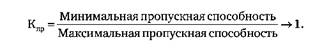 Непрерывность производственного процесса характеризуется безостановочностью продвижения предметов труда по всем стадиям производственного цикла.Оценивается с помощью коэффициента непрерывности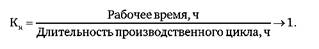 Уровень рационализации производственного процесса можно оценить с помощью коэффициента закрепления операций: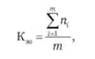 где п. - общее число технологических операций, выполняемых на 1-м рабочем месте; т - количество рабочих мест в подразделении.Этот показатель характеризует число технологических операций, приходящихся в среднем на одно рабочее место.Обобщающий показатель ритмичности производства - коэффициент ритмичности; характеризует удельный вес продукции, выпущенной в пределах графиков выпуска продукции. Ритмичность производства определяется уровнем организации материального, транспортного, энергетического, ремонтного обеспечения и обслуживания. Одно из важнейших направлений совершенствования организации - централизация этих работ.Анализ организации труда позволяет оценить качество технологических, трудовых и социальных процессов, так как качественный состав персонала служит одним из определяющих факторов повышения качества выпускаемой продукции, работ, услуг.К показателям специализации и рационализации труда относятся:-  уровень разделения и рационализации труда;- уровень организации рабочих мест;- применение рациональных приемов и методов труда;- использование квалифицированных кадров;- уровень безопасности труда.Это в основном показатели качественные, их оценка осуществляется экспертным путем.Показатели напряженности и нормирования труда:- состояние технического нормирования (доля нормированных работ);- прогрессивность применяемых норм (опытно-статистические нормы, технически обоснованные нормы);- уровень использования рабочего времени (процент выполнения норм);- напряженность труда.Кроме этого, значительное внимание должно быть уделено оценке культуры производства, под которой понимаются чистота рабочих мест, производственная эстетика, рациональный режим труда и отдыха, уровень освещенности, хорошие бытовые помещения.Анализ показателей организационного уровня осуществляется в двух направлениях: оценивается динамика за ряд периодов и степень выполнения плана за отчетный период.Формирование и реализация стратегии ресурсосбережения на всех уровнях управления - один из ключевых вопросов стратегического развития, так как, во-первых, ресурсоемкость является второй стороной товара (первая - качество), во-вторых, Российская Федерация по эффективности использования ресурсов значительно отстает от промышленно развитых стран.Например, эффективность использования электроэнергии в Российской Федерации примерно в два раза ниже, чем в США, коэффициент использования металлов в машиностроительной промышленности США составляет около 0,92, а в Российской Федерации - 0,70. Российская Федерация значительно отстает от промышленно развитых стран по коэффициенту извлечения из недр полезных ископаемых, использования технологического оборудования и машин, основных и оборотных средств, трудовых ресурсов и т.д.И как следствие, из-за отсутствия средств на качественное воспроизводство всех составляющих потенциала страны растет удельный вес изношенных основных средств, экологически опасных объектов, снижается доля конкурентоспособной промышленной продукции, средняя продолжительность жизни населения и т.д.Стратегия ресурсосбережения - это комплекс принципов, факторов, методов, мероприятий, обеспечивающих неуклонное снижение расхода совокупных ресурсов на единицу валового национального продукта (в рамках страны) либо на единицу полезного эффекта конкретного товара при условии обеспечения безопасности страны, экосистемы, регионов, фирм, человека.Принципы ресурсосбережения в рамках страны:- совершенствование структуры потребляемых ресурсов за счет уменьшения доли экспорта сырьевых ресурсов, увеличения удельного веса экологически чистых и эффективных видов ресурсов;- повышение коэффициентов извлечения из недр полезных ископаемых;- увеличение доли ресурсосберегающих технологий;- анализ использования ресурсов по всем стадиям жизненного цикла объектов;- развитие методов анализа, прогнозирования, оптимизации и стимулирования улучшения использования ресурсов;- применение при разработке проблем ресурсосбережения научных подходов.Для уровня предприятия перечисленные принципы должны адаптироваться к конкретным объектам, технологиям, возможностям, стандартам.Методы ресурсосбережения - конкретные технологические способы, организационные и экономические методы экономии расхода ресурсов на единицу полезного эффекта (работы) по новому варианту инвестиционного проекта по сравнению с заменяемым вариантом.Методы ресурсосбережения реализуются через организационно-технические мероприятия, например, по замене физически или морально устаревших технологий, оборудования, организационных проектов.Для уровня страны (региона) стратегия ресурсосбережения должна разрабатываться на длительную перспективу (например, в США действует программа ресурсосбережения на 40 лет) с учетом перечисленных выше принципов.Стратегиями ресурсосбережения предприятия могут быть следующие.1. Упрощение кинематической схемы (структуры, принципа действия) товара.2. Межвидовая и внутривидовая унификация составных частей товара.3. Совершенствование технологичности конструкции товара.4. Организационно-техническое развитие производства.5. Расширение зарубежного производства качественного товара без изменения его конструкции в стране (странах), где дешевле (эффективнее) конкретный вид ресурса.6. Реализация факторов ресурсосбережения.Система показателей ресурсоемкости товара и производства рассмотрена ниже.Цели ресурсного обеспечения:- своевременное обеспечение потребителей необходимыми видами ресурсов требуемого качества и количества;- улучшение использования ресурсов - повышение производительности труда, фондоотдачи, сокращение длительности производственных циклов, обеспечение ритмичности процессов, сокращение оборачиваемости оборотных средств, полное использование вторичных ресурсов, повышение эффективности инвестиций.Виды ресурсов:- трудовые - промышленно-производственный персонал (основные и вспомогательные рабочие, руководители, специалисты и служащие, ученики) и непромышленный персонал;- материальные (сырье, материалы, топливно-энергетические ресурсы, запасные части);- основные производственные средства - здания и сооружения, передаточные устройства, силовые машины, технологическое оборудование, транспортные средства, средства автоматизации управления, измерительные приборы, хозяйственный инвентарь и пр.;- финансовые - собственный капитал, заемный капитал, нематериальные активы и пр.;- совокупные - сумма предыдущих видов ресурсов в денежном выражении.Наличие и состав ресурсов определяются объемом конкретного вида ресурса, его структурой по номенклатуре и ассортименту, качеством и сроками поставок.Процесс движения ресурсов включает:1) формирование ресурсов, т.е. привлечение ресурсов для выполнения маркетинговых исследований, НИОКР, организационно-технологической подготовки производства, производства товаров и выполнения услуг, капитального строительства, гарантийного обслуживания товара фирмы. В свою очередь, привлечение ресурсов для производства товаров, выполнения услуг подразделяется на ресурсы для непосредственного изготовления товаров, выполнения услуг, ремонтно-эксплуатационных нужд, непроизводственных нужд; для капитального строительства - на новое строительство, расширение производства, техническое перевооружение, реконструкцию;2) использование ресурсов по одному из перечисленных направлений;3) восстановление ресурсов;4) утилизация или списание ресурсов. Направления улучшения использования ресурсов:- применение к процессам движения ресурсов совокупности научных подходов и принципов менеджмента;- оптимизация формирования и использования ресурсов за счет методов нормирования, моделирования, прогнозирования, факторного, функционально-стоимостного анализа, экономического обоснования мероприятий по оптимизации, балансовых методов, сетевых моделей и других методов;- совершенствование конструкции товара;- совершенствование технологии на основе лазерных, электрофизических, электрохимических, электронно-лучевых, плазменных, биологических, радиационных и других прогрессивных методов, обеспечивающих минимум отходов и затрат труда;- использование материалов с заранее заданными свойствами;- типизация технологий за счет унификации элементов конструкций технологических процессов и оборудования, оснастки, организации производства;- совершенствование управления ресурсами;- применение оптимальных для данных условий методов обеспечения ресурсами;- стимулирование улучшения использования ресурсов. Способы обеспечения ресурсами:- через товарно-сырьевые биржи;- прямые связи, аукционы, конкурсы;- собственное производство или подготовка;- спонсорство и др.По сложным товарам рекомендуется анализировать структуру затрат на каждой стадии жизненного цикла по ведущим блокам (агрегатам) продукта, с применением метода функционально-стоимостного анализа.Анализ частных показателей ресурсоемкости позволяет найти узкие места по сравнению с продукцией конкурентов. Однако окончательное решение может быть принято только по комплексному показателю либо его обратному значению - эффективности продукции.К показателям ресурсоемкости производства относятся показатели, характеризующие эффективность использования отдельных видов ресурсов в целом по фирме, без привязки к конкретным товарам (табл. 6.2).Дополнительно к перечисленным показателям ресурсоемкости производства рекомендуется отнести:производительность труда (отношение общего объема продаж за год к среднегодовой численности персонала);сверхнормативные потери рабочего времени, например за год;сверхнормативные потери материальных ресурсов (включая топливно-энергетические);сверхнормативные простои технологического оборудования основного, вспомогательного и обслуживающего производств;сверхнормативные выплаты штрафов и неустоек.Таблица 6.2. Показатели ресурсоемкости отдельных видов продукции (товаров)Контрольные вопросы:1. В чем состоит суть анализа технического развития и организации производства в АТО?2. Как проводится оценка научно-технического уровня производства?3. Назовите показатели, характеризующие уровень организации производства и труда.4. Каковы направления анализа эффективности системы управления?5. Каким оборазом проводится исследование инновационной деятельности в АТО?Практическое занятие №25Тема: «Анализ причин брака при изготовлении изделий»Цель занятия – научиться определять виды брака и рассчитывать потери от бракаВРЕМЯ ВЫПОЛНЕНИЯ: 90 минут	КРАТКАЯ ТЕОРИЯ И МЕТОДИЧЕСКИЕ РЕКОМЕНДАЦИИ Теоретические сведения.Понятие брака и потери от бракаБраком в производстве считаются изделия, полуфабрикаты, детали, узлы и работы, которые не соответствуют по своему качеству установленным стандартам или техническим условиям, не могут быть использованы по своему прямому назначению или могут быть использованы лишь после исправления.Виновники брака:- брак, обнаруженный в производстве после изготовления первых деталей, но не предъявляемый контролеру или мастеру для проверки и клеймения, относится за счет рабочих (или наладчиков, если производилась наладка оборудования);- если первые изготовленные детали были проверены и заклеймены мастером или контролером как годные, но были не соответствующими НТД, и последующие детали, изготовленные по ним, оказались бракованными, то такой брак относится за счет рабочего, мастера и контролера;- детали, сборочные единицы с браком, выявленным в цехе, который может быть исправлен без дополнительного расхода деталей и материалов рабочим, изготовившим эту продукцию, возвращается для доработки без дополнительной оплаты. В случае исправления брака другим рабочим проставляются затраты на устранение брака за счет конкретного лица;- при исправлении брака в другом цехе, детали передаются на доработку по накладной с приложением оформленного акта. Цех, производящий доработку, проставляет в акте затраты на нее и возвращает акт цеху - виновнику для окончательного оформления акта;- уведомление конкретного виновника изготовления и выпуска брака продукции производится его непосредственным руководителем путем предъявления ему акта с бракованной продукцией с проставленными нормативными затратами и суммой удержания;- если в результате анализа на участке входного контроля установлено, что виновником брака продукции является предприятие-поставщик, то представитель участка входного контроля едет на склад;- если при анализе установлено, что несоответствие или дефект произошли по причинам, независящим от изготовителя продукции, то производится списание деталей.В зависимости от характера дефектов, установленных при технической приемке брак бывает:1.исправимый2.неисправимый(окончательный)К исправимому браку относится продукция (изделия, полуфабрикаты, работы), которая после дополнительных затрат на исправление может быть использована по назначению. Окончательным браком считаются изделия, полуфабрикаты и работы, исправление которых технически невозможно или экономически нецелесообразно.По месту обнаружения брак делится на:1.внутренний (выявленный на предприятии до отправки продукции потребителям)2.внешний (выявленный у покупателей в процессе сборки, монтажа или эксплуатации изделия).Себестоимость внутреннего окончательного брака состоит из основных производственных затрат с прибавлением части цеховых расходов. Стоимость внутреннего исправимого брака включает затраты на сырье, материалы и полуфабрикаты, израсходованные при исправлении дефектной продукции, основную и дополнительную заработную плату производственных рабочих, начисленную за операции по исправлению брака, отчисления на социальное и медицинское страхование, а также соответствующую долю цеховых расходов.ПОРЯДОК ВЫПОЛНЕНИЯ РАБОТЫ И ФОРМА ОТЧЕТНОСТИЗадача 1	Решите задачи, используя приведенные алгоритмы. Пример расчета себестоимости окончательного бракаИванов С.П. допустил брак 1 детали, брак оказался неисправимым. Согласно калькуляции в фактическую себестоимость окончательного брака включаются следующие расходы:-сырье и материалы 100руб.- з/п 500руб.-транспортные расходы 20руб.-взносы 180руб.-общепроизводственные расходы 30рубИтого фактическая себестоимость = 830руб.С Иванова было удержано 500руб., возвратные отходы оприходованные после брака 80руб.Стоимость внешнего брака состоит из возмещения покупателю затрат, понесенных им в связи с приобретением забракованной продукции, расходов на демонтаж негодных машин, аппаратов и другого оборудования, а также транспортных расходов, вызванных заменой забракованной продукции, включая расходы на исправление брака, если оно возможно или экономически целесообразно. Списание внешнего брака зависит от того, в какой период этот брак выявлен, и создан ли резерв в организации на гарантийный ремонт и гарантийное обслуживание. Если организация создает такой резерв, то в независимости от того, когда была произведена продажа, сумма потерь списывается за счет созданного резерва (Д96 К28). Если бракованная продукция, возвращенная покупателями была продана в отчетной году, то сумма потерь от брака включается в состав затрат на производство продукции и списывается в дебет 20 счета. Если бракованная продукция была продана в прошлые годы, то сумма потерь от брака включается в состав прочих расходов и отражается по дебету 91/2 счета.Для определения потерь от внутреннего и внешнего брака, относимых на фактическую себестоимость продукции, к стоимости внутреннего и внешнего окончательного брака прибавляют затраты на его исправление, а затем вычитают стоимость забракованных изделий по цене их возможного использования, суммы, фактически удержанные с виновников брака, и суммы возмещения убытков, присужденные арбитражем, или фактически взыскиваются с поставщиков за поставку недоброкачественных материалов, полуфабрикатов, комплектующих изделий.Основным первичным документом по учету обнаруженного в производстве окончательного или исправимого брака является акт (извещение) о браке. Поступающие от покупателей рекламации регистрируются в специальном журнале ОТК.В тех случаях, когда исправимый брак не может быть устранен рабочим, допустившим его, и эта работа поручается другому, на исправление брака выписывается специальный наряд. Брак, имевший место из-за некачественных материалов, помимо акта оформляется дополнительным документом для предъявления претензии поставщику.Задача 2 (расчет абсолютных и относительных показателей брака)	Решите задачи, используя приведенные алгоритмы. Определить величину брака, потери от брака, процент брака, процент потерь от брака в отчетном и предыдущем годах. Рассчитать удельный вес потерь от брака в себестоимости продукции. Сделать сравнительный анализ. Составить выводы и предложения.тыс. руб.Решение задачи:Величина брака определяется себестоимостью окончательно забракованных изделий.Потери от брака складываются из себестоимости окончательно забракованных изделий и затрат на исправление брака, скорректированных на стоимость брака по цене его возможного изделия и сумму вычетов с виновников брака.Процент брака определяется удельным весом себестоимости окончательно забракованных изделий в производственной себестоимости изделий.Процент потерь от брака определяется удельным весом затрат на исправление брака в себестоимости окончательно забракованных изделий.Удельный вес потерь от брака – это отношение суммы потерь от брака к производственной себестоимости изделий.Расчет описанных показателей представлен в таблице:Сравнительный анализ рассчитанных показателей произведен в следующей таблице:Итак, на предприятии значительно ухудшились показатели, связанные с качеством продукции. Это может негативно сказаться на всех технико-экономических показателях работы.В качестве основных факторов снижения брака можно выделить: повышение качества используемых материалов и полуфабрикатов, повышение квалификации работников; своевременное проведение ремонта оборудования; соблюдение технологии работ; функционирование системы качества работ.Практическое занятие №26.Тема: «Оценка и факторный анализ показателей прибыли и рентабельности».Цель занятия: изучить особенности факторного анализа показателей прибыли и рентабельности и применить полученные знания при решении задач.Теоретические сведения.Факторный анализ (ФА) – это комплексное, системное описание объекта измерения, которое основывается на исследовании влияния различных факторов на величину итоговых показателей.Основными его задачами является:оценка влияния отдельных факторов на результат фин. деятельности предприятия;выявление причинно-следственных связей такого влияния;определение способов увеличения прибыльности предприятия.В центре внимания факторного анализа в рассматриваемой ситуации стоит прибыль предприятия, т. е. финансовый итог его работы. Общепризнано, что чем больше прибыль у предприятия, тем оно успешнее. В рамках проводимого факторного исследования производится комплексная оценка влияния различных факторов на нее. К ним относятся, прежде всего, ассортимент продаваемой продукции, изменение себестоимости и цен, объемы продаж. Немаловажную роль играет также влияние коммерческих, управленческих трат.Некоторые особенности факторного анализаДанная метода может использоваться комплексно, в совокупности, а также раздельно (однофакторно). Исследуется каждый параметр, который влияет на итоговый результат. Поэтому в данном случае важным этапом является правильный отбор этих самых факторов влияния. Схематично весь процесс подготовки и собственно анализа можно отобразить следующим образом:Определение целей и задач ФА.Отбор показателей, от которых зависит финансовый результат предприятия.Отбор и систематизация факторов, влияющих на избранные показатели.Расчеты, выяснение, изучение степени зависимости между отобранными факторами и итоговыми показателями.Оценка влияния, роли каждого параметра по-отдельности.Как уже было обозначено ранее, финансовый результат предприятия характеризуется двумя ключевыми составляющими: размером прибыли, полученной за конкретный период, и уровнем рентабельности (R). Их изучают в три этапа.Итак, одним из ключевых моментов в факторном анализе является оценка параметров, влияющих на прибыль. Поскольку таких факторов на самом деле довольно много, то сначала их систематизируют, а уже затем только приступают непосредственно к анализу.Различают внутренние и внешние факторы, под влиянием которых происходит изменение экономических показателей. Внешние не зависят от деятельности предприятия, но существенно влияют на его прибыльность. Таковыми являются, к примеру, применяемый режим налогообложения, ценообразование.Внутренние, наоборот, напрямую взаимосвязаны с работой предприятия. К ним относят, например, объемы выпуска, продаж, а также качество продаваемой продукции, снижение производственных издержек, прочее. Так, качественная продукция, увеличение объемов производства и продаж значительно способствуют повышению прибыли.Основные показатели, которые подвергаются факторному анализу прибылиПроводится факторный анализ на основе данных, полученных из бух. баланса и финансового отчета (формы №1 и №2 соответственно). На сегодня все структуры, кроме кредитных организаций, используют в работе форму бух. отчетности, утв. Приказом Минфина РФ № № 66н от 02.07.2010. Анализу подлежат несколько показателей прибыли.Отдельного внимания заслуживает еще один показатель – прочие доходы и траты. Они включают обычно проценты к уплате и получению, прибыль от внереализационных операций, доход от участия в иных организациях и тому подобные траты с доходами. Этот показатель (и соответствующие ему траты с доходами) очень часто фигурирует в расчетах. Важно не путать его с прибылью от основной деятельности (от продажи товара, услуг, работ), чтобы не исказить результаты подсчетов.Факторный анализ названых показателей производится в следующем порядке. Сначала калькулируют сумму каждого показателя прибыли (рентабельности) в отдельности. Затем производят соответствующие расчеты, показывающие их изменение, а также влияние на них факторов, связанных с ними. Далее проводится анализ полученных значений, определяется степень влияния факторов, делаются необходимые выводы, заключения.Чтобы наиболее предметно понять суть факторного анализа и понять, как он «работает», далее предлагается рассмотреть вариант анализа некоторых видов прибыли.Описание факторного анализа балансовой прибыли предприятияЦель данного исследования – детально изучить состав, динамику балансовой прибыли (далее также – БП), а также проанализировать ее составляющие – прибыль (убыток) от продаж и от прочей деятельности.Для этого необходимо взять данные по изучаемым параметрам как минимум за два периода, например, за предыдущий и текущий год. За отчетный год их значения указывают обычно в тыс. руб., а за предшествующий – в процентах к итогу. Вместе с этим для целей анализа берут соответствующие значения по отклонению (тоже в % к итогу), показатели темпов роста.В рассматриваемой ситуации исследованию и анализу подлежат: прибыль от продажи, % к уплате и получению, прочие траты и доходы, в том числе доходы от участия в иных организациях и прибыль до налогообложения (EBIT). Проводя их оценку, сопоставляя их значения за два периода, выясняют:Как изменился финансовый результат в текущем периоде по сравнению с прошедшим.Выросла сумма прибыли до налогообложения либо снизилась.Каков прирост суммарной суммы этого вида прибыли, а также чем, каким факторами, цифрами он обусловлен.Что доминирует в составе анализируемой прибыли.Какие тенденции (положительные, отрицательные) наблюдаются по такому показателю, какие проценты к уплате (к получению) значатся.Ответив на эти вопросы, далее можно приступить к оценке влияния сопутствующих факторов на размер прибыли до налогообложения. С этой целью производится стандартный расчет по каждому показателю: его зафиксированное абсолютное изменение делят на сумму прибыли за предшествующий год. Положительный результат расчета говорит о том, что отмеченное изменение конкретного показателя повлияло на прибыль в сторону увеличения. Отрицательный результат указывает на противоположный итог.По результатам анализа делают необходимые заключения. В частности, определяют, какой показатель больше всего повлиял на увеличение (иное изменение) прибыли, какой меньше всего. Значения факторов влияния рассматривают и сравнивают в процентах.Как проводится факторный анализ прибыли от реализации (от продаж)По аналогии проводится анализ и остальных показателей, в том числе прибыли от продаж (ПП). Ее основные сопутствующие составляющие – это выручка, полученная от продажи продукции, ее себестоимость, коммерческие и управленческие траты. Соответственно, калькуляция ПП производится по формуле: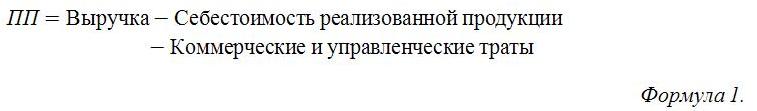 Рассчитать значение ПП можно несколько по-иному, вычислив сначала валовую прибыль, а только потому уже ПП. Чтобы вычислить валовую прибыль, нужно от выручки отнять себестоимость продукции. Формула для калькуляции ПП тогда будет выглядеть так: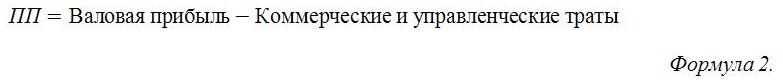 Показатели, которые участвуют в расчетах (они указаны в формуле), по-разному влияют на значение ПП. Так, при увеличении выручки растет и прибыль от продаж. Соответственно, при уменьшении выручки, снижается и ПП. Далее, уменьшение трат, указанных в формуле, положительно влияет на ПП, способствуя ее росту. Рост себестоимости способствует снижению прибыли от продаж. Для успешности предприятия важно, чтобы рост выручки опережал повышение себестоимости.Названые показатели пересчитывают в относительные. В итоге получают процент к выручке, полученной от реализации, а после производят их сопоставление. А затем с учетом выше сказанного делают необходимые выводы.Пример 1. Факторный анализ прибыли до налогообложения (фрагмент) ООО «Мегапром»Анализ проводится на основе данных, полученных из фин. отчетности ООО «Мегапром» за текущий (2019) и предшествующий (2018) год.В целом за период 2018–2019 гг. отмечается существенное понижение значений изучаемых показателей. Понизилась прибыль до вычета налогов на 159 701 тыс. рос. руб. Это в свою очередь, явилось некоторым следствием снижения таких показателей, как % к получению (на 2 661 тыс. рос. руб.) и прочие доходы (на 23 300 тыс. рос. руб.).Единственной положительной тенденцией является уменьшение прочих трат. Их значение в 2019 г. составило 105 100 тыс. рос. руб., что на 6 251 тыс. рос. руб. меньше, чем в предшествующем 2018 г.Задача №1 (факторный анализ рентабельности собственного капитала)Выполнить финансовую диагностику предприятия (факторный анализ рентабельности собственного капитала) по данным таблицы:Задача №2 (факторный анализ прибыли)Провести факторный анализ валовой прибыли предприятия от реализации одного вида продукции. Проанализировать рентабельность продукции.Исходные данные:Задача №3 (анализ реализации продукции и производительности труда)Проанализировать выполнение плана реализации продукции и производительности труда. Рассчитать влияние факторов, влияющих на изменение объема реализации (способом абсолютных разниц).Сделать выводы и предложения.Исходные данные:Задача №4 (факторный анализ фонда оплаты труда)Дать оценку влияния на фонд оплаты труда изменения численности и среднегодовой заработной платы. Данные в таблице:Контрольные вопросы.1. Охарактеризуйте цель и задачи анализа финансовых результатов.2. Раскройте состав информационной базы анализа финансовых результатов.3. Какими способами анализируется отчет о финансовых результатах?4. Обоснуйте необходимость факторного анализа финансовых результатов.5. Охарактеризуйте понятие «рентабельность».6. Назовите коэффициенты рентабельности.7. В чем заключается экономический смысл показателей рентабельности?8. Какие факторы влияют на рост и снижение прибыли?9. Какое влияние оказывают политические факторы на прибыль и рентабельность организаций?10. Какова рекомендуемая норма рентабельности в российской практике?Практическое занятие №27Тема: «Расчет технико-экономических показателей деятельности структурного подразделения»	Цель работы – научиться определять технико-экономические показатели деятельности структурного подразделения.Для выполнения работы необходимо знать:– основные технико-экономические показатели деятельности структурного подразделения и методику их расчета. Для выполнения работы необходимо уметь:– находить и использовать необходимую экономическую информацию; – рассчитывать технико-экономические показатели деятельности структурного подразделения и проводить их анализ.	Выполнение данной практической работы способствует формированию профессиональной компетенции ПК 2.3.	Участвовать в анализе процесса и результатов деятельности подразделения.	ВРЕМЯ ВЫПОЛНЕНИЯ: 90 минут	КРАТКАЯ ТЕОРИЯ И МЕТОДИЧЕСКИЕ РЕКОМЕНДАЦИИ 	Обобщим основные технико-экономические показатели деятельности структурного подразделения в таблице 16.1:Таблица 16.1 – Технико-экономические показатели структурного подразделенияПОРЯДОК ВЫПОЛНЕНИЯ РАБОТЫ И ФОРМА ОТЧЕТНОСТИ:	Решить задачи. Расчеты оформить в виде таблиц, указанных в методических рекомендациях. Сделать выводы.	Задача 1 	Рассчитать технико-экономические показатели деятельности структурного подразделения и произвести анализ его деятельности при следующих исходных данных:Таблица 16.2 – Расчет технико-экономических показателей деятельности подразделения		Примечания:	Приведем пример расчета отклонений и динамики по показателю «Выручка»	По остальным показателям расчет производится аналогично, за исключением рентабельности. По показателю «рентабельность» рассчитываются только отклонения, т.к. рентабельность уже рассчитана в процентах.	Задача 2	Рассмотрите таблицу «Основные технико-экономические  показатели работы ОАО «АПЗ»»  (Приложение В).  Сделайте вывод об эффективности  деятельности предприятия за 2012-2014 годы.КОНТРОЛЬНЫЕ ВОПРОСЫ:Перечислите основные технико-экономические показатели деятельности структурного подразделения. Раскройте экономический смысл технико-экономических показателей: рентабельности; производительности труда; показатели использования основных и оборотных фондов. Как проводится их анализ?Практическое занятие № 28Тема: «Оценка экономической эффективности деятельности подразделения»	Цель работы: закрепить теоретические знания и приобрести практические навыки решения задач на определение экономической эффективности деятельности подразделения.Для выполнения работы необходимо знать:– сущность показателя «прибыль»;– состав балансовой прибыли предприятия;– процесс формирования чистой прибыли предприятия;– сущность и виды рентабельности;– пути повышения уровня рентабельности;– методику расчета показателей прибыли и рентабельности. Для выполнения работы необходимо уметь:– находить и использовать необходимую экономическую информацию; – рассчитывать показатели эффективности деятельности подразделения;– проводить оценку экономической эффективности деятельности подразделения на основании расчета показателей эффективности.	Выполнение данной практической работы способствует формированию профессиональной компетенции ПК 2.3.	Участвовать в анализе процесса и результатов деятельности подразделения.	ВРЕМЯ ВЫПОЛНЕНИЯ: 90 минут	КРАТКАЯ ТЕОРИЯ И МЕТОДИЧЕСКИЕ РЕКОМЕНДАЦИИ Прибыль является важнейшей экономической категорией и основной целью деятельности любой коммерческой организации. Как экономическая категория прибыль отражает чистый доход, получаемый в результате производственно- хозяйственной деятельности предприятия.Общая сумма балансовая прибыли предприятия складывается из прибыли по отдельным видам деятельности. Размер балансовой прибыли определяется по формуле:где 	П6 - балансовая прибыль, руб.;	Пр - прибыль (убыток) от реализации продукции, выполнения работ и оказания услуг;	Пи- прибыль (убыток) от реализации имущества предприятия;	 Пв.о.- прибыль (убыток) от внереализационных операций.Прибыль от реализации продукции (работ, услуг) - это финансовый результат, полученный от основной деятельности предприятия, которая может осуществляться в любых видах, зафиксированных в уставе и не запрещенных законом. Прибыль от реализации продукции рассчитывается как разность между выручкой от реализации (без НДС и акцизов) и затратами на производство и реализацию.Прибыль от реализации основных средств и иного имущества предприятия - это финансовый результат, не связанный с основными видами деятельности предприятия. Он отражает прибыль (убыток) от прочей реализации, к которой относится продажа на сторону различных видов имущества, числящегося на балансе предприятия, за вычетом связанных с этим затрат.Финансовые результаты от внереализационных операций - это прибыль (убыток) по операциям различного характера, не относящимся к основной деятельности предприятия и не связанным с реализацией продукции, основных средств, иного имущества предприятия, выполнения работ, оказания услуг. К ним относятся: доходы от долгосрочных и краткосрочных финансовых вложений, от сдачи имущества в аренду, сальдо полученных и уплаченных штрафов, пени, неустоек, прибыль прошлых лет, выявленная в отчетном году, положительные курсовые разницы по валютным счетам и операциям в иностранной валюте; убытки по операциям прошлых лет, недостача материальных ценностей, выявленная при инвентаризации, отрицательные курсовые разницы по валютным счетам в иностранной валюте и др.Балансовая прибыль, уменьшенная на величину платежей в бюджет и процентов за банковский кредит, представляет собойрасчетную прибыль. Остающаяся в распоряжении предприятия после внесения налогов и других платежей в бюджет часть балансовой прибыли называетсячистой прибылью. Она характеризует конечный финансовый результат деятельности предприятия.Об эффективности работы предприятия недостаточно судить только по одному показателю - прибыли. Например, две фирмы получают одинаковую прибыль, но при этом по-разному используют имеющиеся у них производственные фонды и затраты. Значит ли это, что обе фирмы работают одинаково эффективно? - Нет. Для более правильной оценки необходимо сопоставить полученный результат в виде прибыли с понесенными затратами. Такое соизмерение прибыли с затратами называетсярентабельностью.Известны два варианта определения рентабельности:отношение прибыли к текущим затратам - издержкам предприятия (себестоимости), выраженное в процентах и рассчитываемое по формуле:где	Р - рентабельность, %;	П - прибыль, руб.;	С - себестоимость, руб.;отношение прибыли к среднегодовой стоимости основных производственных фондов и оборотных средств, также выражаемое в процентах и определяемое по формуле:где Соф- среднегодовая стоимость основных фондов, руб.; Сос - стоимость оборотных средств, руб.В зависимости от того, какая прибыль используется при расчете (балансовая или расчетная) определяется общая или расчетная рентабельность.Общая рентабельность производства - это отношение балансовой прибыли к среднегодовой стоимости основных фондов и нормируемых оборотных средств, выраженное в процентах. Она рассчитывается по формуле:где Р0бщ- общая рентабельность, %.Расчетная рентабельность - это отношение расчетной прибыли к среднегодовой стоимости основных фондов и нормируемых оборотных средств, выраженное в процентах. Она определяется по формуле:где Ррасч- расчетная рентабельность, %.Рентабельность продукции рассчитывается по всей реализованной продукции и ио отдельным ее видам. Рентабельность всей реализованной продукции определяется как отношение прибыли от реализации продукции к ее полной себестоимости. Этот показатель позволяет судить об эффективности текущих затрат предприятия и доходности реализуемой продукции. Соответствующий расчет представлен в формуле:где Рп - рентабельность продукции, %.Этот показатель также может рассчитываться как по балансовой, так и по чистой прибыли.Оценочным показателем производственно-хозяйственной деятельности предприятия являетсярентабельность продаж. Она отражает уровень спроса на продукцию, работы и услуги, насколько правильно предприятие определило товарный ассортимент и товарную стратегию. Рентабельность продаж определяется по формуле:где 	Рпр- рентабельность продаж, %; Пч - чистая прибыль, руб.;В - выручка от реализации продукции (работ, услуг), руб. Основными источниками повышения уровня рентабельности являются, увеличение прибыли и снижение себестоимости продукции.ПОРЯДОК ВЫПОЛНЕНИЯ РАБОТЫ И ФОРМА ОТЧЕТНОСТИ:	Решить задачи. Сделать выводы.Пример 1	Определить общую рентабельность производства на 2015 год, если:годовой план реализации продукции предприятия (выручка) в оптовых ценах составит 100 млн. руб.; (В)полная себестоимость реализованной продукции - 70 млн. руб.; (С)прибыль от реализации основных средств предприятия - 10 млн. руб.; (Пос)штрафы, пени, неустойки, подлежащие оплате предприятием - 500 тыс. руб. (0,5 млн. руб.); (Ш)среднегодовая стоимость основных фондов - 65 млн. руб.; (Соф)среднегодовая стоимость нормируемых оборотных средств - 90 млн. руб. (Соб.)Произвести оценку экономической эффективности деятельности подразделения в 2015 году, если в 2014 году рентабельность производства составила 37%.	РешениеОпределяем прибыль от реализации продукции (Пр)Пр = 100 – 70= 30 млн. руб.Определяем балансовую прибыль (Пб)Пб=30 + 10 – 0,5=39,5 млн. руб.Определяем общую рентабельность производства (Робщ)Сравниваем рентабельность 2015 года с рентабельностью 2014 года и делаем вывод о перспективах экономической эффективности деятельности подразделения в планируемом году.В 2015 году предприятие ухудшило результаты своей деятельности, т.к. рентабельность снизилась с 37% до 25,5%, –это явление отрицательное.	Задача 1 Определить общую рентабельность производства на 2015 год, если:годовой план реализации продукции предприятия (выручка) в оптовых ценах составит 200 млн. руб.; (В)полная себестоимость реализованной продукции - 80 млн. руб.; (С)прибыль от реализации основных средств предприятия - 25 млн. руб.; (Пос)штрафы, пени, неустойки, подлежащие оплате предприятием - 200 тыс. руб. (0,2 млн. руб.); (Ш)среднегодовая стоимость основных фондов - 40 млн. руб.; (Соф)среднегодовая стоимость нормируемых оборотных средств - 60 млн. руб. (Соб.)	Произвести оценку экономической эффективности деятельности подразделения в 2015 году, если в 2014 году рентабельность производства составила 30%.	Пример 2	Определить расчетную рентабельность производства на плановый период, если:годовой план реализации продукции предприятия (выручка) в оптовых ценах составит 80 млн. руб.; (В)полная себестоимость реализованной продукции - 50 млн. руб.;(Сп)среднегодовая стоимость основных фондов - 46 млн. руб.;(Соф)среднегодовая стоимость нормируемых оборотных средств - 54 млн. руб.; (Соб.)плата за кредит запланирована в размере 3 млн. руб.;(К)плата за имущество - 5 %. (%налога)	Произвести оценку экономической эффективности деятельности подразделения в плановом году, если в отчетном году рентабельность производства составила 30%.РешениеОпределяем балансовую прибыльПб =80 – 50 = 30 млн. руб.Определяем платежи в бюджет в виде налога на имущество (% налога 5%)Определяем расчетную прибыль Прасч =30 – 5 – 3=22 млн. руб.Определяем расчетную рентабельность Сравниваем рентабельность планового года с рентабельностью отчетного года и делаем вывод о перспективах экономической эффективности деятельности подразделения в планируемом году. В 2015 году предприятие ухудшило результаты своей деятельности, т.к. рентабельность снизилась с 30% до 22%, –это явление отрицательное.	Задача 2	Определить расчетную рентабельность производства на плановый период, если:годовой план реализации продукции предприятия (выручка) в оптовых ценах составит 93 млн. руб.; (В)полная себестоимость реализованной продукции - 55 млн. руб.;(Сп)среднегодовая стоимость основных фондов - 55 млн. руб.;(Соф)среднегодовая стоимость нормируемых оборотных средств - 63 млн. руб.; (Соб.)плата за кредит запланирована в размере 2 млн. руб.;(К)плата за имущество - 5 %. (% налога)	Произвести оценку экономической эффективности деятельности подразделения в плановом году, если в отчетном году рентабельность производства составила 11%.	Пример 3	Сравнить рентабельность продукции за три квартала на основе следующих данных:Таблица 17.1– Расчет рентабельности продукции	Сравниваем результаты рентабельности по годам, делаем выводы о тенденциях эффективности продаж продукции.	Рентабельность продаж за 3 квартала имеет тенденцию к росту. Это явление положительное. 	Задача 3Сравнить рентабельность продукции за три квартала на основе следующих данных:Таблица 17.2 – Расчет рентабельности продукцииПродолжение таблицы 17.2Пример 4	За отчетный год цехом выпущено продукции на сумму 90 млн. руб. при среднесписочной численности работающих 150 человек. В плановом году предусматривается увеличение объема выпускаемой продукции в 1,5 раза, а числа работающих на 50 человек. Определить плановый рост производительности труда. 	Оценить эффективность использования фонда оплаты труда, если темп роста заработной платы в плановом году составит 1,5. 	Решение оформить в таблице.Таблица 17.3 – Расчет производительности трудаФонд оплаты труда используется эффективно, если темп роста производительности труда превышает темп роста заработной платы.В условиях настоящего примера фонд оплаты труда используется не эффективно, т.к. темп роста заработной платы опережает темп роста производительности труда.Задача 4	За отчетный год цехом выпущено продукции на сумму 150 млн. руб. при среднесписочной численности работающих 130 человек. В плановом году предусматривается увеличение объема выпускаемой продукции в 1,8 раза, а числа работающих на 20 человек. Определить плановый рост производительности труда. Оценить эффективность использования фонда оплаты труда, если темп роста заработной платы в плановом году составит 1,9. Решение оформить в таблице.Таблица 17.4 – Расчет производительности трудаКОНТРОЛЬНЫЕ ВОПРОСЫ:1.Что такое прибыль? Назовите источники получения прибыли.2.Из каких элементов складывается общая сумма балансовая прибыли предприятия?3.Что включает прибыль от реализации продукции (работ, услуг)?4.Что такое рентабельность? Перечислите показатели рентабельности.5.Каковы пути повышения уровня рентабельности?Методические указания по проведению практических работ по профессиональному модулюПМ.02 Участие в организации производственной деятельностиструктурного подразделенияобразовательной программы подготовки специалистов среднего звена (ППСЗ)(базовая подготовка)по специальности (специальностям):15.02.08 Технология машиностроенияОдобренона заседании ЦМК УГС 15.00.00Председатель Ткачева М.Н.СогласованоЗаместитель директора по учебно-методической работеКириллова Т.К.Ф.И.О.Ф.И. О. = (Др – (О +Н) , час(1.1)(1.2)(1.3)(1.4)(1.5)(1.6)Порядок формирования индивидуального задания:Выделенные жирным курсивом цифры увеличиваются на номер студента по списку.(1.7)(1.8)(1.9)(1.10)(1.11)(1.12) = (Др – (О +Н) , час(1.13)(1.14)(1.15)(1.16)(1.17)№Наименование операцииКол-во станков, ед.Норма времениНорма времениКол-во станков, обслуживаемых одним рабочим, ед.Расчетное кол-во рабочих, чел.Принятое кол-во рабочих, чел.В т.ч. по сменамВ т.ч. по сменам№Наименование операцииКол-во станков, ед.Норма времениНорма времениКол-во станков, обслуживаемых одним рабочим, ед.Расчетное кол-во рабочих, чел.Принятое кол-во рабочих, чел.1 смена2 смена№Наименование операцииКол-во станков, ед.Тшт.к., мин.Тшт.к.,час.Кол-во станков, обслуживаемых одним рабочим, ед.Расчетное кол-во рабочих, чел.Принятое кол-во рабочих, чел.1 смена2 смена005Фрезерная31,20,0215,43633010Сверлильная41,80,0318,15844015Токарная105,10,085211,601266ИтогоИтого17261313№Наименование операцииКол-во станков, ед.Норма времениНорма времениКол-во станков, обслуживаемых одним рабочим, ед.Расчетное кол-во рабочих, чел.Принятое кол-во рабочих, чел.В т.ч. по сменамВ т.ч. по сменам№Наименование операцииКол-во станков, ед.Норма времениНорма времениКол-во станков, обслуживаемых одним рабочим, ед.Расчетное кол-во рабочих, чел.Принятое кол-во рабочих, чел.1 смена2 смена№Наименование операцииКол-во станков, ед.Тшт.к., мин.Тшт.к.,час.Кол-во станков, обслуживаемых одним рабочим, ед.Расчетное кол-во рабочих, чел.Принятое кол-во рабочих, чел.1 смена2 смена12345678910005Фрезерная21,71010Токарная41,91015Шлифовальная32,31Итого№ппВопросОтвет1Оргструктура (определение)2Перечислите элементы организационной структуры3Перечислите уровни управления оргструктуры4Какой характер носят горизонтальные связи между элементами оргструктуры?5Какой характер носят вертикальные связи между элементами оргструктуры?6Сущность линейной структуры управления предприятием7Сущность функциональной структуры управления предприятием8Сущность линейно-функциональной  структуры управления предприятием9Сущность дивизиональной  структуры управления предприятием10Сущность матричной структуры управления предприятием11Какие требования предъявляются к построению оргструктур?12Процедура создания структурного подразделения13Какие документы регламентируют работу подразделения?Перечислите проблемные факторы функционирования управления на предприятии (приложение Ж)(3.1)(3.2)Порядок формирования индивидуального задания:Выделенные жирным курсивом цифры увеличиваются на коэффициент, соответствующий номеру студента по списку.Если студент имеет №5, то К=1,05; Если №20, то 1,2, и.т.д.№Наименование операцииОборудованиеТрудоемкость, минТрудоемкость, час.Расчетное кол-во станковSрасчПринятое кол-во станковSпрКоэффициент использования об-яКи005Фрезерная1А616Ф1,20,022,5230,84010Фрезерная2Н118РФ21,80,033,7840,95ИтогоИтого6,370,9№Наименование операцииОборудованиеТрудоемкость, минТрудоемкость, час.Расчетное кол-во станковSрасчПринятое кол-во станковSпрКоэффициент использования об-яКи005Фрезерная1А616Ф11010Фрезерная2Н118РФ25ИтогоИтого(4.1)(4.2)(4.3)(4.4)Порядок формирования индивидуального задания:Выделенные жирным курсивом цифры увеличиваются на коэффициент, соответствующий номеру студента по списку.Если студент имеет №5, то К=1,05; Если №20, то 1,2, и.т.д.(4.5)(4.6)№ппПоказателиЗначение1Объем готовой продукции основного производства по плану на год, млн. руб.35,62Стоимость готовой нереализованной продукции на начало года, млн. руб.53Нормативные остатки готовой продукции млн. руб.1,54Планируемый объем реализации продукции., млн. руб.35,6+5–1,5=39,1№ппПоказателиЗначение1Объем готовой продукции основного производства по плану на год, млн. руб.2Стоимость готовой нереализованной продукции на начало года, млн. руб.3Нормативные остатки готовой продукции, млн. руб.4Планируемый объем реализации продукции, млн. руб.(стр.1+стр.2-стр.3)№ппПоказателиЗначение1Объем производства продукции основного производства, млн. руб.1052Транспортные услуги, млн. руб123Остаток незавершенного производства на начало года, млн. руб.104Остаток незавершенного производства на конец года, млн. руб.95Нормативные остатки готовой продукции на складе, которые необходимы для обеспечения бесперебойной реализации, млн. руб.56Отгруженная (но не оплаченная продукция) на конец года, млн. руб.4,97Объем товарной продукции за отчетный год., млн. руб.105+12=1178Объем реализованной продукции за отчетный год., млн. руб.117+10 – 9 – 5 – 4,9=108,1№ппПоказателиЗначение1Объем производства продукции основного производства, млн. руб.2Транспортные услуги, млн. руб3Остаток незавершенного производства на начало года, млн. руб.4Остаток незавершенного производства на конец года, млн. руб.5Нормативные остатки готовой продукции на складе, которые необходимы для обеспечения бесперебойной реализации, млн. руб.6Отгруженная (но не оплаченная продукция) на конец года, млн. руб.7Объем товарной продукции за отчетный год., млн. руб.8Объем реализованной продукции за отчетный год., млн. руб.(стр.7+стр.3-стр.4-стр.5-стр.6)Мвых = Мвх + Мд + Мм – Мл, шт.(5.1)(5.2)(5.3)час.(5.4), час.(5.5)(5.6)(3.7)Порядок формирования индивидуального задания:Выделенные жирным курсивом цифры увеличиваются на коэффициент, соответствующий номеру студента по списку.Если студент имеет №5, то К=1,05; Если №20, то 1,2, и.т.д.№ппПоказателиОбозначенияЗначение12341Количество установленного оборудования, ед12 станков2Режим работы2 смены по 8 часов3Станкоёмкость, мин6 мин (=0,1 час.)4Потери времени на ремонт,%а65Количество рабочих дней в году2536Номинальный фонд времени работы оборудования, час.7Коэффициент, учитывающий потери времени на ремонт станкаК8Действительный фонд времени работы оборудования, час.9Коэффициент выполнения норм110Годовая производственная мощность участка, шт.№ппПоказателиОбозначенияЗначение12341Количество установленного оборудования, ед2Режим работы3Станкоёмкость, мин4Потери времени на ремонт,%а12345Количество рабочих дней в году6Номинальный фонд времени работы оборудования, час.7Коэффициент, учитывающий потери времени на ремонт станкаК8Действительный фонд времени работы оборудования, час.9Коэффициент выполнения норм10Годовая производственная мощность участка, шт.№ппПоказателиОбозначенияЗначение1Количество установленного оборудования, ед82Режим работыс=2 смены; =8 час3Станкоёмкость, мин5 мин.=4Коэффициент выполнения норм1,25Количество календарных дней в году365 дней6Количество выходных дней в году 100 дней7Количество праздничных дней12 дней8Количество рабочих дней в году365 – (100+12)=253 дня9Номинальный фонд времени работы оборудования, час.10Потери времени на ремонт станка, %а411Коэффициент, учитывающий потери времени на ремонт станкаК12Действительный (эффективный) фонд времени работы оборудования, час.13Коэффициент выполнения норм1,214Годовая производственная мощность участка, шт.шт.№ппПоказателиОбозначенияЗначение1Количество установленного оборудования, ед2Режим работы3Станкоёмкость, мин4Коэффициент выполнения норм5Количество календарных дней в году6Количество выходных дней в году 7Количество праздничных дней8Количество рабочих дней в году9Номинальный фонд времени работы оборудования, час.10Потери времени на ремонт станка, %а11Коэффициент, учитывающий потери времени на ремонт станкаК12Действительный (эффективный) фонд времени работы оборудования, час.13Коэффициент выполнения норм14Годовая производственная мощность участка, шт.№ппПоказателиЗначение1231Производственная программа предприятия, тыс. шт. (П)40002Входная мощность предприятия (на начало года), ед.3103Ввод дополнительных станков, (с 1 ноября), ед.54Ввод дополнительных станков, (с 1 декабря), ед.25Ликвидация станков(с 1 октября), ед.– 101236Планируемые потери на ремонт, %67Режим работы предприятия250 дней, 2 смены с= 8 часов (1 смена –8 часов)8Часовая производительность станка, изд/час.49Среднегодовое количество станков, ед.()30910Производственная мощность, тыс. штук (ПМ)464711Коэффициент использования производственной мощности ()0,86 (86%)(3.8)(3.9)(3.10)№ппПоказателиЗначение1Производственная программа предприятия, тыс. шт. (П)2Входная мощность предприятия (на начало года), ед.3Ввод дополнительных станков, (с ……), ед.4Ввод дополнительных станков, (с …….), ед.5Ликвидация станков(с … ), ед.6Планируемые потери на ремонт, %7Режим работы предприятия8Часовая производительность станка, изд/час.9Среднегодовое количество станков, ед.()10Производственная мощность, тыс. штук (ПМ)11Коэффициент использования производственной мощности ()(6.1)(6.2)ФЗПп= Чрiп ЗПiср;(6.3)ЗПiср= ЗПб Кim;(6.4)ЗПiср= ЗПб Кim(6.5)ФЗПп= Чрiп ЗПiср;(6.6)ФЗПп= ОПпHm;(6.7)ФЗПп= ОПпHm(6.8)Порядок формирования индивидуального задания:Выделенные жирным курсивом цифры увеличиваются на коэффициент, соответствующий номеру студента по списку.Если студент имеет №5, то К=1,05; Если №20, то 1,2, и.т.д.Тарифные разряды123456Тарифные коэффициенты1,01,131,281,441,631,84Часовые тарифные ставки: для сдельщиков33,26436,28839,70643,56847,93152,862Средний разрядСредний тарифный коэффициентСредняя часовая ставка, руб.Р1=3 (сверловщики)Ч1=2Р2=4 (токари)Ч2=17Тарифный фонд заработной платы, рубПремии, руб.Доплаты, руб. Основной фонд заработной платы, руб.Дополнительный фонд заработной платы, руб.Общий фонд заработной платы, руб.(П)(Д)Расчетные формулы:Расчетные формулы:Расчетные формулы:Расчетные формулы:Расчетные формулы:Расчетные формулы:Расчеты:Расчеты:Расчеты:Расчеты:Расчеты:Расчеты:2441025,68+244102,6Результат:Результат:Результат:Результат:Результат:Результат:,28629942,11236228,32441025,68244102,62685128,28Тарифные разряды123456Тарифные коэффициенты1,01,131,281,441,631,84Часовые тарифные ставкидля повременщиков28,73831,17433,93737,03740,55244,524№Наименование профессии, должностиРазрядЧасовая ставка, руб.Количество рабочих часов в марте, час.Тарифный заработокФЗПт, руб.Премия , руб.(80%)ПОбщий фонд зарплаты, руб.СчТСч1Сборщик644,5242002Сборщик52003Сборщик42004Сборщик3200ИтогоИтого+++ИТРОкладЧисленностьПремияДоплатаМастер1500024015Техник-механик1000043010Наименование профессии, должностиТарифный фонд заработной платы, рубПремии, руб.Доплаты, руб. Основной фонд заработной платы, руб.Дополнительный фонд заработной платы, руб.Общий фонд заработной платы, руб.Наименование профессии, должностиПДНаименование профессии, должностиМастер:расчет360000+144000+75600579600+57960Результат3600001440007560057960057960637560Техник-механикрасчетРезультатИтого(7.1)(7.2)(7.3)(7.4)(7.5)(7.6)(7.7)(7.8)(7.9)(7.10)(7.11)Порядок формирования индивидуального задания:Выделенные жирным курсивом цифры увеличиваются на коэффициент,соответствующий номеру студента по списку.Если студент имеет №5, то К=1,05; Если №20, то 1,2, и.т.д., м(7.12)(7.13)(7.14)(7.15)(7.16)(7.17)(7.18)R = r×n, мин.(7.19)Номер операции, 1234567Норма времени на операцию, мин.4,0921,32,74,2126,42Расчетное число рабочих мест (М0)Принятое число рабочих мест (Мпо)420341262Коэффициент загрузки (Кзапр)(7.20)(7.21)(7.22)Номер операции1234567Расчетное число рабочих мест (М0)(7.23)Кзагр = (7.24)Номер операции1234567Коэффициент загрузки (Кзапр)Номер операции, 1234567Норма времени на операцию, мин.515107321,5Расчетное число рабочих мест (М0)Принятое число рабочих мест (Мпо)Коэффициент загрузки (Кзапр)(8.1)(8.2)(8.3)(8.4)№опНаименование операцииТшт.к, час.Годовая трудоемкость детали-представителя, часТшт.к*Дополнительная трудоемкость, часыгр.4*гр.5Годовая общая трудоемкость работ участкагр.4+гр.61234567ИтогоИтого+ 75144(8.5)Порядок формирования индивидуального задания:Выделенные жирным курсивом цифры увеличиваются на коэффициент,соответствующий номеру студента по списку.Если студент имеет №5, то К=1,05; Если №20, то 1,2, и.т.д.№опНаименование операцийОборудованиеТшт, минТпз, мин005Токарная16УО4П0,710010Токарная с ЧПУ16Б16Т12,912015Фрезерная с ЧПУ6Р11Ф34,214020Вертикально-фрезерная6Р101,511025Шлифовальная3В1102,610ИтогоИтого+11,9 (0,202 ч.)005 010 015 020 025  =3,8(8.6)(8.7)(8.8)(8.9)№опНаименование операцииТшт.к, час.Годовая трудоемкость детали-представителя, часТшт.кДополнительная трудоемкость, часыгр.4гр.5Годовая общая трудоемкость работ участкагр.4+гр.61234567005Токарная0,01218023,818023,8=4284180+4284=4464010Токарная с ЧПУ0,04973523,873523,8=17493735+17493=18228015Фрезерная с ЧПУ0,071106523,8106523,8=253471065+25347=26412020Вертикально-фрезерная0,02639023,839023,8=9282390+9282=9672025Шлифовальная0,04466023,866023,8=15708660+15708=16368ИтогоИтого+ 75144(8.10)№опНаименование операцийОборудованиеТшт, минТпз, мин12345005Токарная с ЧПУТокарный с ЧПУ 16К20Ф31,9212010Токарная с ЧПУТокарный с ЧПУ 16К20Ф30,2412015Токарно-винторезнаяТокарно-винторезная 16К200,421012345020Токарно-гидрокопировальнаяТокарно-гидрокопировальный ЕМ-4730,0361025ШлицефрезернаяШлицефрезерный 53500,483030Горизонтально-фрезернаяГоризонтально-фрезерный 6Н82Г0,125035Вертикально-фрезернаяВертикально-фрезерный 6Р120,125040Токарно-винторезнаяТокарно-винторезный 16К200,0080,3ИтогоИтого+,(9.1), мин.(9.2)(9.3)(9.4)Порядок формирования индивидуального задания:Выделенные жирным курсивом цифры увеличиваются на коэффициент,соответствующий номеру студента по списку.Если студент имеет №5, то К=1,05; Если №20, то 1,2, и.т.д.№ раб. местаКоличество станков Срм, ед.Нормы времени tшт, мин.11722103117419№ раб. местаКоличество станков Срм, ед.Нормы времени tшт, мин.11722103117419№ раб. местаКоличество станков Срм, ед.Нормы времени tшт, мин.11722103117419№ппВопросОтветПорядок формирования индивидуального задания:Выделенные жирным курсивом цифры увеличиваются на коэффициент,соответствующий номеру студента по списку.Если студент имеет №5, то К=1,05; Если №20, то 1,2, и.т.д.РазрядКоличество, чел.Часовая тарифная ставка, ден.ед.3553,8851466,5961274,04(10.1)(10.2)(10.3)(10.4)(10.5)(10.6)№Статьи затратСумма, руб.1.Основная заработная плата вспомогательных рабочих6 956 2822.Дополнительная заработная плата вспомогательных рабочих765 1913.Отчисления во внебюджетные фонды3 309 7994.Затраты на технологическое топливо5.Стоимость вспомогательных материалов540 0006.Амортизационные отчисления на полное восстановление оборудования6 411 0487.Расходы на содержание оборудования5290008.Затраты на текущий ремонт4 813 540Итого ( 191 398 652(10.7)РазрядКоличество, чел.Часовая тарифная ставка, ден.ед.41550510706790(11.1)(11.2)=  +  +  + +  +  + +(11.3)(11.4)(11.5)Порядок формирования индивидуального задания:Выделенные жирным курсивом цифры увеличиваются на коэффициент,соответствующий номеру студента по списку.Если студент имеет №5, то К=1,05; Если №20, то 1,2, и.т.д.Э = Годовая зарплата высвобожденных рабочих – Расходы на эксплуатацию станков с ЧПУ(11.6)(11.7)(11.8)(11.9)№ппПоказателиОбозначения1 вариант2 вариант123451Годовой выпуск деталей, шт.20000200002Количество станков, ед.213Цена станка, руб.25000500004Мощность станка, КВт10155Норма штучного времени, мин.24126Разряд работы437Часовая тарифная ставка, руб.80708Годовые расходы на наладку оборудования, руб.–60009Годовые расходы на спец. оснастку, руб.4000500010Коэффициент, учитывающий дополнительную зарплату, отчисления, и.т.д.1,41,411Коэффициент нагрузки электродвигателя станка0,50,512Тариф за электроэнергию, Квт.час., руб.4413Годовой действительный фонд времени работы оборудования, час.40554055№ппЭлементы затратРасчетные формулы1 вариант2 вариант1Зарплата производственных рабочих, руб.2Затраты на силовую электроэнергию, руб.3Амортизация оборудования, руб.4Расходы на наладку, руб.5Расходы на спец. оснастку, руб.6Итого технологическая себестоимость, руб.        53,526,4№ппПоказателиОбозначения1 вариант2 вариант123451Годовой выпуск деталей, шт.30000300002Количество станков, ед.423Цена станка, руб.30000600004Мощность станка, КВт10155Норма штучного времени, мин.1266Разряд работы437Часовая тарифная ставка, руб.8Годовые расходы на наладку оборудования, руб.-50009Годовые расходы на спец. оснастку, руб.6000700010Коэффициент, учитывающий дополнительную зарплату, отчисления, и.т.д.1,41,411Коэффициент нагрузки электродвигателя станка0,50,512Тариф за электроэнергию, Квт.час., руб.4413Годовой действительный фонд времени работы оборудования, час.40554055№ппЭлементы затратРасчетные формулы1 вариант2 вариант1Зарплата производственных рабочих, руб.2Затраты на силовую электроэнергию, руб.3Амортизация оборудования, руб.4Расходы на наладку, руб.5Расходы на спец. оснастку, руб.6Итого технологическая себестоимость, руб.ПоказателиВариант 1Вариант 2Вариант 3Себестоимость, руб/год750008900095000Капитальные вложения, руб.580000500000430000Нормативный коэффициент экономической эффективности 0,30,30,3(11.10)ПоказателиВариант 1Вариант 2Вариант 3Себестоимость, руб/год870005200032000Капитальные вложения, руб.6400009000004800000,40,40,4ПоказателиВариант 1Вариант 2Вариант 3Объем реализации, изд/год170001500016000Цена, руб.222119Себестоимость, руб.151413Удельные капиталовложения, руб.222019Нормативный коэффициент экономической эффективности 0,250,250,25(11.11)ПоказателиВариант 1Вариант 2Вариант 3Объем реализации, изд/год260001456014890Цена, руб.353640Себестоимость, руб.192026Удельные капиталовложения, руб.302536Нормативный коэффициент экономической эффективности 0,270,270,27(12.1)(12.2)(12.3)(12.4)(12.5)(12.6)Порядок формирования индивидуального задания:Выделенные жирным курсивом цифры увеличиваются на коэффициент, соответствующий номеру студента по списку.Если студент имеет №5, то К=1,05; Если №20, то 1,2, и.т.д.ПродукцияДлительность производственного цикла, дн.Rн.з.Выпуск товарной продукции по себестоимости, тыс. руб.А1000,62900Б1800,651280ПродукцияДлительность производственного цикла, дн.Rн.з.Выпуск товарной продукции по себестоимости, тыс. руб.А1700,71230Б1300,61298Вид материалаПоставщикИнтервал между поставками, дниОбъем поставки, тПроизводное число (гр.3*гр.4)12345Чугунное литье1222004400Стальное литье2203006000Цветное литье3342006800Прокат сортовой45420010800ИтогоИтогоИтого90028000Вид материалаПоставщикИнтервал между поставками, дниОбъем поставки, тПроизводное число123451132350222521033403214420200ИтогоПоказательОбозначенияЗначениеУдельный вес стоимости производственного, силового оборудования, транспортных средств в стоимости основных фондов–35%Среднеквартальный фактический остаток запасных частей в отчетном году, тыс. руб.30% от стоимости оборудования и транспортных средствСреднеквартальная стоимость основных фондов, тыс. руб.–В отчетном годуНа 20% меньше, чем в плановомВ плановом году1699,76(12.7)ПоказательОбозначенияЗначениеУдельный вес стоимости производственного, силового оборудования, транспортных средств в стоимости основных фондов40%Среднеквартальный фактический остаток запасных частей в отчетном году, тыс. руб.25% от стоимости оборудования и транспортных средствСреднеквартальная стоимость основных фондов, тыс. руб.В отчетном годуНа 17% меньше, чем в плановомВ плановом году1700ПоказательОбозначениеЗначениеФактическая стоимость инструмента в эксплуатации, тыс. руб.320000В том числе:Ненужные и изношенные50000Среднеквартальная численность работающих, чел.:В отчетном периоде1400В плановом периоде1330(12.8)(12.9)(12.10)Стили управленияСтили управленияСтили управленияАвторитарныйДемократическийЛиберальный№Наименование методаСодержание метода1Административные2Экономические3Социально-психологическиеПостоянные затратыПеременные затраты	Постоянными (FC) называются затраты, величина которых не зависит от объемов выпуска продукции и остается неизменной в определенном диапазоне масштабов производства. 		Переменные (VC)– это затраты, величина которых зависит от объемов выпускаемой продукции. 	К постоянным затратам относятся затраты на аренду, амортизация основных средств, постоянная часть заработной платы административно-управленческого персонала с отчислениями на социальные нужды, расходы на содержание и поддержание в рабочем состоянии зданий и оборудования и т.д.	К переменным относятся затраты на сырье, материалы, комплектующие детали, топливо и электроэнергию, заработную плату с отчислениями на социальные нужды основных производственных рабочих, расходы по сбыту и т. д.ПоказателиСобственное производствоПриобретениеПостоянные затраты, руб. 200 000–Переменные затраты, тыс. руб.100Х150ХОбщие затраты, тыс. руб.200000+100Х150Х№Правила делегирования1Указать конечный результат2345678910Материальное стимулированиеНематериальное стимулированиеПостоянные затратыПеременные затраты	Постоянными (FC) называются затраты, величина которых не зависит от объемов выпуска продукции и остается неизменной в определенном диапазоне масштабов производства. 		Переменные (VC)– это затраты, величина которых зависит от объемов выпускаемой продукции. 	К постоянным затратам относятся затраты на аренду, амортизация основных средств, постоянная часть заработной платы административно-управленческого персонала с отчислениями на социальные нужды, расходы на содержание и поддержание в рабочем состоянии зданий и оборудования и т.д.	К переменным относятся затраты на сырье, материалы, комплектующие детали, топливо и электроэнергию, заработную плату с отчислениями на социальные нужды основных производственных рабочих, расходы по сбыту и т. д.Порядок формирования индивидуального задания :Выделенные жирным курсивом цифры увеличиваются на коэффициент, соответствующий номеру студента по списку.Если студент имеет №5, то К=1,05; Если №20, то 1,2, и.т.д.ПоказателиСобственное производствоПриобретениеПостоянные затраты, руб. 200 000–Переменные затраты, тыс. руб.100Х150ХОбщие затраты, тыс. руб.200000+100Х150ХПоказателиПриобретение грузовикаИспользование услуг автотранспортных предприятийПостоянные затраты, руб. Переменные затраты, тыс. руб.Общие затраты, тыс. руб.Объем реализации продукции в оптовых ценах:До реконструкции Ц1 -180 тыс. руб.После реконструкции Ц2 -210 тыс. руб.Себестоимость реализованной продукции:До реконструкции С1 -170 тыс. руб.После реконструкции С2 -190 тыс. руб.Капитальные вложения -50 тыс. руб.Определить целесообразность реконструкции цеха:1. Рост прибыли;2.Экономическую эффективность реконструкции., руб.(13.9), руб.(13.10)(13.11)(13.12)(13.13)Объем реализации продукции в оптовых ценах: До реконструкции Ц1 -190 тыс. руб. После реконструкции Ц2 -220 тыс. руб. Себестоимость реализованной продукции: До реконструкции С1 -180 тыс. руб. После реконструкции С2 -200 тыс .руб. Капитальные вложения -60 тыс .руб. Определить целесообразность реконструкции цеха: 1. Рост прибыли; 2. Экономическую эффективность реконструкции. Проблемы ЗАО «Асбесткирпич»Пути решения№ВопросОтвет1Мотивация персонала (определение). Сущность мотивации2Перечислить базовые типы трудовой мотивации3.Сущность инструментального типа трудовой мотивации4Сущность профессионального типа трудовой мотивации5Сущность патриотического типа трудовой мотивации6Сущность хозяйского типа трудовой мотивации7Сущность люмпенизированного типа трудовой мотивации8Какие основные формы стимулирования должны применяться:аДля рабочих, занятых техническим обслуживанием производствабДля рабочих основных профессийвДля руководителей подразделений и службгДля технических специалистовдДля специалистов экономических службТип конфликтаПричина возникновенияВнутриличностный конфликтМежличностный конфликтКонфликт между личностью и группойМежгрупповой конфликтСоперничествоКомпромиссПриспособление или уступкаУход от решения проблемы или избеганиеСотрудничество№ппВопросОтвет1Конфликт (определение)2Проявление межличностного конфликта3Проявление конфликта между личностью и группой4Проявление межгруппового конфликта5Решение конфликта через соперничество6Решение конфликта через компромисс7Решение конфликта через приспособление 8Решение конфликта через избегание,	9Решение конфликта через сотрудничество(17.1)Р =  × 100%(17.2)Р =  × 100%(17.3)Робщ =  × 100%(17.4)Ррасч = (17.5)Рп = (17.6)Рп = (17.7)Порядок формирования индивидуального задания:Выделенные жирным курсивом цифры увеличиваются на коэффициент, соответствующий номеру студента по списку.Если студент имеет №5, то К=1,05; Если №20, то 1,2, и.т.д.Пр = В – С, руб.(17.8)Пб = Пр + Пос.– Ш, руб.(17.9)Робщ =  × 100%(17.10)Пб= В – Сп, руб.(17.11), руб.(17.12)Прасч=Пб – Ни – К, руб.(17.13)(17.14)ПоказательЕд. изм.Квартал годаКвартал годаКвартал годаПоказательЕд. изм.123– Цена одного изделия (Ц)руб.150016501850– Себестоимость одного изделия (Сп)руб.120013001450– Прибыль от реализации единицы продукции (Пр)Пр=Ц – Спруб.1500-1200=3001650-1300=3501850-1450=400– Рентабельность продукции (Ррасч)Ррасч =  × 100%%ПоказательЕд. изм.Квартал годаКвартал годаКвартал годаПоказательЕд. изм.12312345– Цена одного изделия (Ц)руб.18001611190012345– Себестоимость одного изделия (Сп)руб.100011001230– Прибыль от реализации единицы продукции (Пр)руб.– Рентабельность продукции (Ррасч)Ррасч =  × 100%%Показатели Отчетный годПлановый годТемп ростаВыпуск продукции, млн. руб.(В)9090Численность работников, чел.(Ч)150150+50=200Производительность трудаПоказатели Отчетный годПлановый годТемп ростаВыпуск продукции, млн. руб.(В)Численность работников, чел.(Ч)Производительность трудаПорядок формирования индивидуального задания:Выделенные жирным курсивом цифры увеличиваются на коэффициент, соответствующий номеру студента по списку.Если студент имеет №5, то К=1,05; Если №20, то 1,2, и.т.д.ПоказателиЯнварь (0)Февраль (1)Отклонения, +,–Динамика,%Цена, руб. (Ц)507070 – 50=+20Кол-во, шт (К)150200200 – 150=+50Выручка от реализации продукции, руб. (В)В=Ц50150=750070200=1400014000-7500=+6500В=Ц(18.1)(18.2)(18.3)ПоказателиМарт (0)Апрель (1)Отклонения, +,–Динамика,%Цена, руб. (Ц)210350Кол-во, шт (К)300270Выручка от реализации продукции, руб. (В)В=ЦПоказателиЯнварь (0)Февраль (1)Отклонения, +,–Динамика,%Выручка, тыс. руб. (В)100210210 – 100=110110Численность работников, чел.(Ч)577 – 5=240Производительность труда+10+50(18.4)(18.5)(18.6)ПоказателиФевраль (0)Март (1)Отклонения, +,–Динамика,%Выручка, тыс. руб. (В)635789Численность работников, чел.(Ч)1012Производительность трудаПоказателиЯнварь (0)Февраль (1)Отклонения, +,–Динамика,%Стоимость основных фондов, тыс. руб.()200300300 –200=10050Численность работников, чел.(Ч)706565 – 70=-5– 7,1Выручка, тыс. руб.(В)150270270 –150=12080Фондоотдача()150/200=0,75270/300=0,90,9 -0,75=0,1520Фондовооруженность)200/70=2,85300/65=4,614,61 -2,85=1,7661,75Производительность труда150/70=2,14270/65=4,154,15 -2,14=2,0194(18.7)(18.8)(18.9)ПоказателиИюнь (0)Июль (1)Отклонения, +,–Динамика,%Стоимость основных фондов, тыс. руб.()875955Численность работников, чел.(Ч)4550Выручка, тыс. руб.(В)500450Фондоотдача()Фондовооруженность)Производительность трудаОбщеэкономические факторыОтраслевые факторыВнутренние факторы предприятияКолебания делового циклаДеловой цикл, характерный для отраслиОжидаемые прибыли и дивидендыСтабильность политики правительстваПерспективы развития отраслиКачество управленияУровень инфляцииСтруктура отрасли, уровень конкуренцииСтруктура капиталаУстойчивость национальной валютыУровень издержекНоменклатура продукцииНалоговая политикаТрудовые отношенияДиверсификация поставщиков и потребителей продукцииСоциально-экономическая ситуация в странеДлительность, производственного циклаТерриториальные особенности размещенияУровень государственного регулированияОрганизация бухгалтерского учетаОрганизационная структураСтадия производственного циклаХарактеристикаОсобенности определенияРабочее времяВремя, в течение которого происходит непосредственная обработка предметов трудаОпределяется умножением нормы времени по всем операциям на количество деталей в партии. Результат делят на процент выполнения нормВремя протекания естественных процессовВремя остывания металла, сушки после окраски и т.д.Определяется техническими расчетами (зависит от особенностей технологии)Время транспортировкиВремя, в течение которого предметы труда перемещаются по стадиям (операциям) технологического процессаОпределяется на основе анализа фактических данных за длительный периодВремя технического контроляВремя, в течение которого осуществляется контроль качестваОпределяется на основе анализа фактических данных за длительный периодВремя перерывовВремя, в течение которого детали пролеживают между операциями или между сменамиОпределяется на основе анализа фактических данных за длительный периодПоказателиХарактеристикиАбсолютныезатраты на маркетинг (на единицу товара);затраты на НИОКР (на единицу товара);затраты на организационно-технологическую подготовку производства нового товара;затраты на производство товара;затраты на подготовку товара к функционированию;затраты на эксплуатацию и техническое обслуживание товара;затраты на восстановление (ремонт) товара;затраты (экономия) на утилизацию товараСтруктурные (характеризуют долю укрупненного вида ресурса на каждой стадии жизненного цикла единицы товара)сырье и материалы (% полных затрат на этой стадии жизненного цикла продукта);комплектующие покупные изделия или запасные части (% полных затрат);топливно-энергетические ресурсы (в натуральном выражении и % полных затрат);заработная плата промышленно-производственного персонала, приходящаяся на единицу продукции (% полных затрат);амортизация основных производственных фондовв расчете на единицу продукции на данной стадии (%)Относительныепоказатели расхода ресурса на единицу технического параметра объекта или технологические потери ресурса.Например: расход топлива на 100 км пробега конкрет ного автомобиля, расход конкретного вида угля на выработку 1 кВт o ч электрической энергии, процент усушки при транспортировании сельскохозяйственной продукции, процент технологических потерь конкретного вида ресурса на конкретной стадии жизненного цикла, коэффициент использования конкретного вида ресурса и др.Удельныепоказатели, характеризующие расход абсолютного значения конкретного вида или совокупности ресурсов на отдельной стадии жизненного цикла товара на единицу его полезного эффектаПорядок формирования индивидуального задания:Выделенные жирным курсивом цифры увеличиваются на номер студента по списку.№Содержание операциисуммаДК1Фактическая себестоимость окончательного брака83028202Отражена сумма удержанная с Иванова С.П50073/2283Учтены возвратные отходы8010284Учтены потери от окончательного брака2502028Порядок формирования индивидуального задания:Выделенные жирным курсивом цифры увеличиваются на коэффициент, соответствующий номеру студента по списку.Если студент имеет №5, то К=1,05; Если №20, то 1,2, и.т.д.ПоказателиПрошлый годОтчетный год1 Себестоимость окончательно забракованных изделий1,21,52 Затраты на исправление брака0,60,53 Стоимость брака по цене его возможного использования0,30,24 Сумма вычетов с виновников брака0,90,75 Производственная себестоимость изделий175,6180,8ПоказателиПрошлый годОтчетный годВеличина брака, тыс. руб.1,21,5Потери от брака, тыс. руб.1,2+0,6-0,3-0,9=0,61,5+0,5-0,2-0,7=1,1Процент брака, %1,2*100/175,6=0,6831,5*100/180,8=0,830Процент потерь от брака, %0,6*100/1,2=50,01,1*100/1,5=73,3Удельный вес потерь от брака, %0,6*100/175,6=0,3421,1*100/180,8=0,608ПоказателиПрошлый годОтчетный годАбсолютное отклонениеОтносительное отклонение, %Величина брака, тыс. руб.1,21,50,325,00Потери от брака, тыс. руб.0,61,10,583,33Процент брака, %0,6830,8300,14721,52Процент потерь от брака, %50,073,323,346,60Удельный вес потерь от брака, %0,3420,6080,26677,78ФА прибыли и рентабельности (общий алгоритм)123Оценка динамики показателей прибыли и рентабельностиИзучение, анализ факторов, влияющих на размер прибыли, уровень рентабельностиОпределение резерва повышения прибыли и рентабельностиЧто анализируютНаименование показателяХарактеристикаКак определяетсяБалансовая прибыль (БП)Это суммарная прибыль предприятия от продажи продукции и проч. доходов, не относящихся к основн. деятельности, отображенная в фин. отчете за требуемый отчетный периодПутем суммирования соответствующих названых значений прибыли, имеющейся у предприятия в конкретном периодеЧистая прибыль либо доход(ЧП либо ЧД)Это та часть прибыли, которая осталась до уплаты налогов и прочих общеобязательных бюджетных платежейПри расчете ЧП из совокупной суммы прибыли вычитают налоги, которые требуется заплатитьВаловая прибыль(ВП)Показывает доходность реализации суммарно и по каждому виду деятельности.Выражается в рос. руб. либо инвалюте.Калькуляция ВП производится до удержания налоговВ общем случае сумма ВП – разница между выручкой и себестоимостью реализованной продукции.Расчет ВП для производителя и розничной торговли разнится(в части себестоимости)Прибыль от продаж (ПП)ПП, по сути, – та сумма, заработанных денежных средств, которая остается у предприятия после вычета себестоимости продукции и тратИз ВП отнимают коммерческие, управленческие тратыПрибыль до вычета налогов(EBIT)Это совокупная прибыль предприятия за конкретный период и без вычета налогов, которая учитывает, помимо прочего, не операционные тратыПодсчет обычно производится путем суммирования всей прибыли, из которой затем вычитают прочие траты, % к уплате.Расчет EBIT позволяет выявить наличие убытка либо прибыли, т. е. может быть с минусом либо с плюсомНаименование показателя2018 г.  (тыс. рос. руб.)2019 г. (тыс. рос. руб.)Отклонение (тыс. рос. руб.)Прибыль от продажи (ПП)350 001210 010-139991% к получению3450789-2661% к уплате–––Проч. доходы95 50072200-23300Проч. траты111351105100-6251Прибыль до вычета налогов337600177899-159701ПоказателиБазисный год, 2009Отчетный год, 20101. Прибыль от обычной деятельности до налогообложения тыс. ден. ед.45610422862. Налог на прибыль, тыс. ден. ед.12507122703. Выручка от реализации продукции, тыс. ден. ед.2668922420014. Совокупный капитал, тыс. ден. ед.4904315001135. Собственный капитал, тыс. ден. ед.383067381743ПоказателиПланФактОбъем реализации продукции, шт.2000016000Цена реализации, ден. ед.170200Себестоимость продукции, ден. ед.140150ПоказателиПланФактОбъем реализации продукции, тыс. ден. ед. (в сравнимых ценах)21002134Среднедневная выработка одного работника, ден. ед. (в сравнимых ценах)4546,8ПоказателиПланФакт1. Численность рабочих, чел.86892. Годовой фонд оплаты труда рабочих, тыс. руб.32584342№ПоказателиОбозначение, расчетЭкономический смысл12341Выручка от реализации работ, услуг, тыс. руб.В2Стоимость основных фондов, тыс. руб.3Стоимость оборотных средств, тыс. руб.4Численность работников структурного подразделения, чел.Ч5Годовой фонд заработной платы персонала подразделения, тыс. руб.6Себестоимость произведенных работ, оказанных услуг, тыс. руб.ССебестоимость – это сумма затрат, связанных с производством и реализацией продукции7Валовая прибыль, тыс. руб.Как экономическая категория, прибыль отражает чистый доход, получаемый в результате производственно- хозяйственной деятельности предприятия8Рентабельность,%Рентабельность показывает, какую прибыль получает предприятие с 1 вложенного в производство рубля затрат9Производительность труда, руб/чел.Производительность труда показывает выработку на одного работника предприятия123410Средняя заработная плата, руб/чел.Средняя заработная плата показывает средний размер оплаты труда на одного работника данного предприятия11ФондоотдачаФондоотдача – это выпуск продукции на 1 рубль основных фондов12ФондоёмкостьВеличина фондоёмкости показывает, сколько основного капитала приходится на 1 рубль выпущенной продукции. Это показатель, обратный фондоотдаче.13ФондовооруженностьФондовооруженность показывает величину стоимости основных средств, приходящуюся на одного работника14Коэффициент оборачиваемости оборотных средствКоэффициент оборачиваемости оборотных средств показывает, число кругооборотов, которое эти средства совершают за плановый периодПорядок формирования индивидуального задания:Выделенные жирным курсивом цифры увеличиваются на коэффициент, соответствующий номеру студента по списку.Если студент имеет №5, то К=1,05; Если №20, то 1,2, и.т.д.№ПоказателиОбозначение, расчет2014 год2015 годОтклонения, +,–Динамика, %12345671Выручка от реализации работ, услуг, тыс. руб.В3500004506202Себестоимость произведенных работ, оказанных услуг, тыс. руб.С2000003500003Валовая прибыль, тыс. руб.4Рентабельность,%5Численность работников структурного подразделения, чел.Ч687012345676Производительность труда, руб/чел.7Годовой фонд заработной платы персонала подразделения, тыс. руб.8976100808Средняя заработная плата, руб/чел.9Стоимость основных фондов, тыс. руб.689007863010Стоимость оборотных средств, тыс. руб.400003600011Фондоотдача12Фондоёмкость13Фондовооруженность14Коэффициент оборачиваемости оборотных средств(17.1)Р =  × 100%(17.2)Р =  × 100%(17.3)Робщ =  × 100%(17.4)Ррасч = (17.5)Рп = (17.6)Рп = (17.7)Порядок формирования индивидуального задания:Выделенные жирным курсивом цифры увеличиваются на коэффициент, соответствующий номеру студента по списку.Если студент имеет №5, то К=1,05; Если №20, то 1,2, и.т.д.Пр = В – С, руб.(17.8)Пб = Пр + Пос.– Ш, руб.(17.9)Робщ =  × 100%(17.10)Пб= В – Сп, руб.(17.11), руб.(17.12)Прасч=Пб – Ни – К, руб.(17.13)(17.14)ПоказательЕд. изм.Квартал годаКвартал годаКвартал годаПоказательЕд. изм.123– Цена одного изделия (Ц)руб.150016501850– Себестоимость одного изделия (Сп)руб.120013001450– Прибыль от реализации единицы продукции (Пр)Пр=Ц – Спруб.1500-1200=3001650-1300=3501850-1450=400– Рентабельность продукции (Ррасч)Ррасч =  × 100%%ПоказательЕд. изм.Квартал годаКвартал годаКвартал годаПоказательЕд. изм.12312345– Цена одного изделия (Ц)руб.18001611190012345– Себестоимость одного изделия (Сп)руб.100011001230– Прибыль от реализации единицы продукции (Пр)руб.– Рентабельность продукции (Ррасч)Ррасч =  × 100%%Показатели Отчетный годПлановый годТемп ростаВыпуск продукции, млн. руб.(В)9090Численность работников, чел.(Ч)150150+50=200Производительность трудаПоказатели Отчетный годПлановый годТемп ростаВыпуск продукции, млн. руб.(В)Численность работников, чел.(Ч)Производительность труда